АМАНАКСКИЕ                                             Распространяется    бесплатноВЕСТИ 22 августа  2023г                                                                                                                                                              № 42 (612) ОФИЦИАЛЬНОИнформационный вестник Собрания представителей сельского поселения Старый Аманак муниципального района Похвистневский Самарской областиСОБРАНИЕ ПРЕДСТАВИТЕЛЕЙ СЕЛЬСКОГО ПОСЕЛЕНИЯ СТАРЫЙ АМАНАКМУНИЦИПАЛЬНОГО РАЙОНА ПОХВИСТНЕВСКИЙ САМАРСКОЙ ОБЛАСТИРЕШЕНИЕот 17.08.2023 года № 114О внесении изменений в Генеральный план сельского поселения Старый Аманак  муниципального района Похвистневский
Самарской областиВ соответствии со статьей 24 Градостроительного кодекса Российской Федерации, пунктом 20 части 1 статьи 14 Федерального закона от 06.10.2003 № 131-ФЗ «Об общих принципах организации местного самоуправления в Российской Федерации», с учетом заключения о результатах публичных слушаний в сельском поселении Старый Аманак муниципального района Похвистневский Самарской области от 17.08.2023г. по вопросу о внесении изменений в Генеральный план сельского поселения Старый Аманак муниципального района Похвистневский Самарской области от 11.12.2013 № 72 (в ред. от 10.12.2020 № 20), Собрание представителей сельского поселения Старый Аманак муниципального района Похвистневский Самарской области РЕШИЛО:Внести изменения в Генеральный план сельского поселения Старый Аманак муниципального района Похвистневский Самарской области, утвержденный решением Собрания представителей сельского поселения Старый Аманак муниципального района Похвистневский Самарской области 
от 11.12.2013 № 72 (в ред. от 10.12.2020 № 20), изложив его в новой редакции согласно приложениям (далее – изменения в генеральный план) 
в следующем составе: Положение о территориальном планировании сельского поселения Старый Аманак муниципального района Похвистневский Самарской области;Карта границ населенных пунктов, входящих в состав сельского поселения Старый Аманак муниципального района Похвистневский Самарской области;Карта функциональных зон сельского поселения Старый Аманак муниципального района Похвистневский Самарской области; Карта планируемого размещения объектов местного значения сельского поселения Старый Аманак муниципального района Похвистневский Самарской области; Карта планируемого размещения объектов инженерной инфраструктуры местного значения сельского поселения Старый Аманак муниципального района Похвистневский Самарской области; Обязательное приложение к Генеральному плану - сведения о границах населенных пунктов сельского поселения Старый Аманак муниципального района Похвистневский Самарской области.2. Опубликовать настоящее решение, а также приложения в газете «Аманакские вести » и на официальном сайте Администрации сельского поселения Старый Аманак муниципального района Похвистневский Самарской области: https://star-amanak.ru/.3. Разместить настоящее решение и изменения в Генеральный план во ФГИС ТП.4. Настоящее решение вступает в силу со дня его официального опубликования.И З В Е Щ Е Н И Е о размещении проекта отчета №1/2023 об итогах государственной кадастровой оценки зданий, помещений, сооружений, объектов незавершенного строительства, машино-мест на территории Самарской области по состоянию на 01.01.2023 в фонде данных государственной кадастровой оценки, месте его размещения, о порядке и сроках представления замечаний к проекту отчета, а также об объектах недвижимости, в отношении которых проводится государственная кадастровая оценкаАдминистрация сельского поселения Старый Аманак  муниципального района Похвистневский Самарской области уведомляет о нижеследующем.В соответствии с частью 6 статьи 6 Федерального закона от 31.07.2020 № 269-ФЗ «О внесении изменений в отдельные законодательные акты Российской Федерации», Федеральным законом от 03.07.2016 № 237-ФЗ
«О государственной кадастровой оценке», приказом министерства от 05.05.2022 № 755 «О проведении в 2023 году государственной кадастровой оценки зданий, помещений, сооружений, объектов незавершенного строительства, машино-мест, учтенных в Едином государственном реестре недвижимости на территории Самарской области» в 2023 году на территории Самарской области государственным бюджетным учреждением Самарской области «Центр кадастровой оценки» (далее – Учреждение) проводится государственная кадастровая оценка зданий, помещений, сооружений, объектов незавершенного строительства, машино-мест.По итогам определения кадастровой стоимости Учреждением в форме электронного документа составлен проект отчета №1/2023 об итогах государственной кадастровой оценки зданий, помещений, сооружений, объектов незавершенного строительства, машино-мест на территории Самарской области по состоянию на 01.01.2023 (далее – проект отчета).14.08.2023 сведения и материалы, содержащиеся в проекте отчета, в объеме, предусмотренном порядком ведения фонда данных государственной кадастровой оценки, размещены в фонде данных государственной кадастровой оценки на официальном сайте Федеральной службы государственной регистрации, кадастра и картографии в информационно-телекоммуникационной сети «Интернет» для ознакомления и представления замечаний, связанных с определением кадастровой стоимости.Указанные материалы размещены на официальном сайте Федеральной службы государственной регистрации, кадастра и картографии ((https://rosreestr.gov.ru) в разделе «Электронные услуги и сервисы», подраздел «Сервисы» – «Фонд данных государственной кадастровой оценки» – «Проекты отчетов об определении кадастровой стоимости/проекты отчетов об итогах государственной кадастровой оценки»).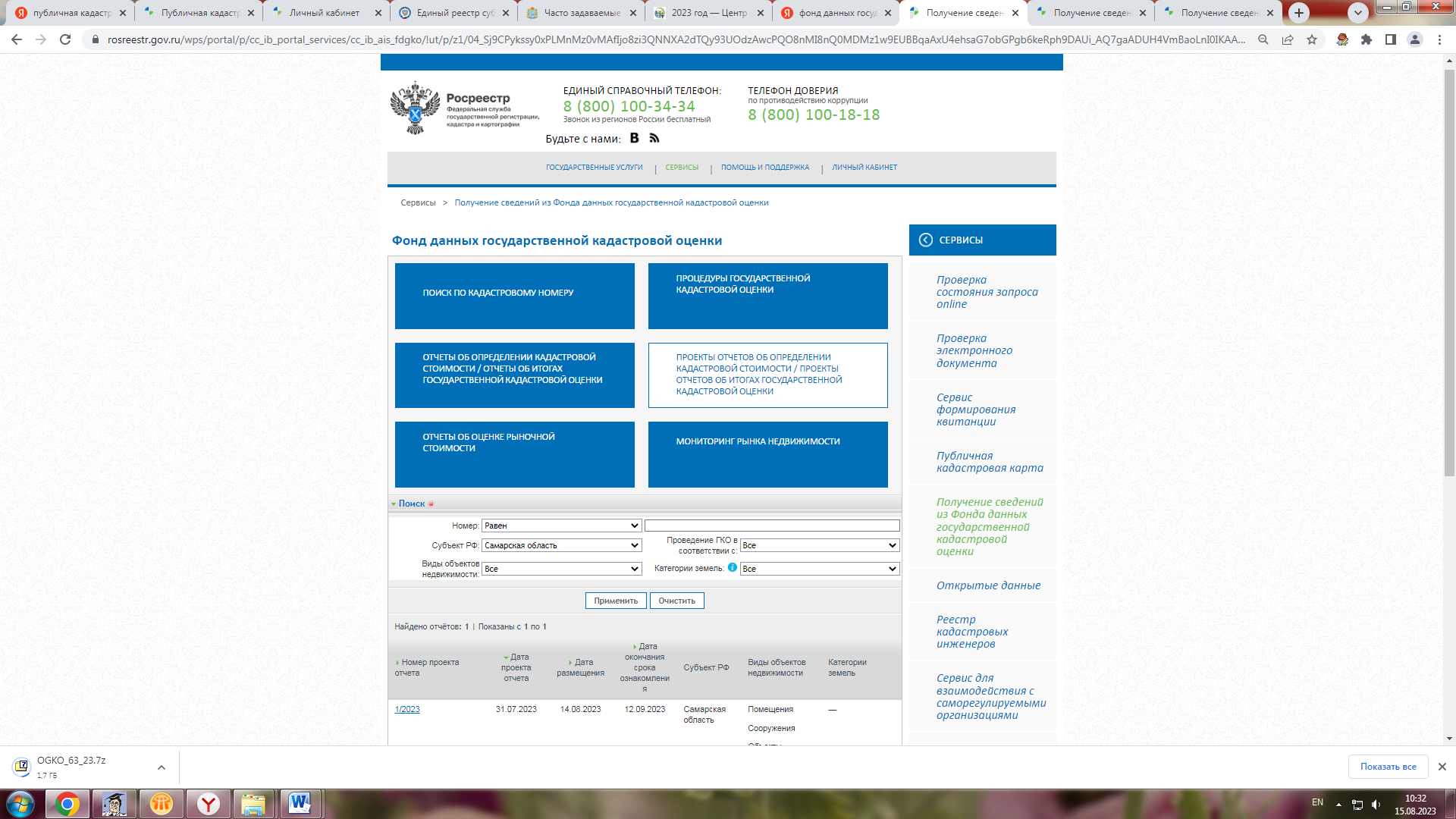 Также проект отчета, включая приложения, размещен на официальном сайте Учреждения www.cko63.ru в разделе «Кадастровая оценка» (подраздел «Год проведения ГКО», далее «2023»).Замечания к проекту отчета в течение срока его размещения для представления замечаний к нему в фонде данных государственной кадастровой оценки (по 12.09.2023 включительно) могут быть представлены любыми лицами в Учреждение лично, регистрируемым почтовым отправлением с уведомлением о вручении или с использованием информационно-телекоммуникационных сетей общего пользования, в том числе сети «Интернет».Замечания к проекту отчета могут быть поданы:- лично или регистрируемым почтовым отправлением с уведомлением о вручении по адресу Учреждения: 443090, г. Самара, ул. Советской Армии, д. 180, строение 1, этаж 4, офис 1-18, в рабочие дни с 9.00 до 17.00 (перерыв на обед с 12:30 до 13:18);- в форме электронного документа с использованием информационно-телекоммуникационных сетей общего пользования, в том числе сети «Интернет», по адресу электронной почты Учреждения: zamechania@cko63.ru.Днем представления замечаний к проекту отчета считается день их представления в Учреждение, день, указанный на оттиске календарного почтового штемпеля уведомления о вручении (в случае направления замечания регистрируемым почтовым отправлением с уведомлением о вручении), либо день его подачи с использованием информационно-телекоммуникационных сетей общего пользования, в том числе сети «Интернет».Замечание к проекту отчета наряду с изложением его сути должно содержать:1) фамилию, имя и отчество (последнее – при наличии) физического лица, полное наименование юридического лица, номер контактного телефона, адрес электронной почты (при наличии) лица, представившего замечание к проекту отчета;2) кадастровый номер объекта недвижимости, в отношении определения кадастровой стоимости которого представляется замечание к проекту отчета, если замечание относится к конкретному объекту недвижимости;3) указание на номера страниц (разделов) проекта отчета, к которым представляется замечание (при необходимости).К замечанию к проекту отчета могут быть приложены документы, подтверждающие наличие ошибок, допущенных при определении кадастровой стоимости, а также иные документы, содержащие сведения о характеристиках объектов недвижимости, которые не были учтены при определении их кадастровой стоимости.Замечания к проекту отчета, не соответствующие требованиям, установленным статьей 14 Федерального закона от 03.07.2016 № 237-ФЗ
«О государственной кадастровой оценке», не подлежат рассмотрению.      Администрация  сельского поселения     Старый Аманакмуниципального района      Похвистневский   Самарской области      ПОСТАНОВЛЕНИЕ          11.08.2023 г     № 89    «Об утверждении проекта планировки    территории и проекта межевания    территории для строительства объекта    АО «Самараинвестнефть»: «Обустройство     Плотниковского месторождения нефти»        Руководствуясь статьей 28 Федерального закона № 131-ФЗ от 06.10.2003 года «Об общих принципах организации местного самоуправления Российской Федерации», статьями 4, 4.1 Федерального закона № 191-ФЗ от 29.12.2004г. «О введении в действие Градостроительного кодекса Российской Федерации», Уставом сельского поселения Старый Аманак муниципального района Похвистневский Самарской области, принимая во внимание Заключение по общественным обсуждениям от 11.08.2023 г.ПОСТАНОВЛЯЕТ:1. Утвердить проект планировки территории и проект межевания территории для объекта АО «Самараинвестнефть»: «Обустройство Плотниковского месторождения нефти», в границах сельского поселения Старый Аманак муниципального района Похвистневский Самарской области.     2.  Опубликовать настоящее постановление в СМИ.3.  Настоящее постановление вступает в силу со дня его официального опубликования.Глава с.п. Ст. Аманак                                                                                          Т.А. Ефремова                         РОССИЙСКАЯ ФЕДЕРАЦИЯ	   АДМИНИСТРАЦИЯСЕЛЬСКОГО ПОСЕЛЕНИЯ         СТАРЫЙ АМАНАКМУНИЦИПАЛЬНОГО РАЙОНА        ПОХВИСТНЕВСКИЙ     САМАРСКОЙ ОБЛАСТИП О С Т А Н О В Л Е Н И Е         15.08.2023 г № 90О внесении изменений в Постановление от 27.02.2023 г.  № 6 «Об утверждении муниципальной программы «Противодействие коррупции в сельском поселении Старый Аманак муниципального района Похвистневский Самарской области» на 2023-2025 годыВ соответствии с Указом Президента Российской Федерации от 29.12.2022 № 968 «Об особенностях исполнения обязанностей	, соблюдения ограничений и запретов в области исполнения обязанностей, соблюдения ограничений и запретов в области противодействия коррупции некоторыми категориями граждан в период проведения специальной военной операции», с Федеральным законом от 25.12.2008 № 273-ФЗ «О противодействии коррупции», с Федеральными законами от 06.10.2003 № 131-ФЗ «Об общих принципах организации местного самоуправления в Российской Федерации», в целях реализации государственной политики по противодействию коррупции и совершенствования системы мер по противодействию коррупции в сфере деятельности Администрации сельского поселения Старый Аманак  муниципального района Похвистневский Самарской области, руководствуясь Уставом сельского поселения,  Администрация сельского поселения Старый Аманак  муниципального района Похвистневский Самарской области ПОСТАНОВЛЯЕТ:1. Внести следующие изменения в Постановление от 27.02.2023г. № 6 «Об утверждении муниципальной программы «Противодействие коррупции в сельском поселении Старый Аманак муниципального района Похвистневский  Самарской области» на 2023-2025 годы1.1. В разделе «Методика расчета целевых индикаторов (показателей) Программы» п.10 изложить в следующей редакции:Доля размещенных на официальном сайте Администрации поселения в сети Интернет сведений о доходах, расходах, об имуществе и обязательствах имущественного характера муниципальных служащих, а также сведений  о доходах, расходах, об имуществе и обязательствах имущественного характера супруга (супруги) и несовершеннолетних детей,  от общего числа представленных сведений1. Установить, что в период проведения специальной военной операции и впредь до издания соответствующих нормативных правовых актов Российской Федерации:а) военнослужащие, сотрудники органов внутренних дел Российской Федерации, лица, проходящие службу в войсках национальной гвардии Российской Федерации и имеющие специальные звания полиции, сотрудники уголовно-исполнительной системы Российской Федерации и Следственного комитета Российской Федерации, принимающие (принимавшие) участие в специальной военной операции или непосредственно выполняющие (выполнявшие) задачи, связанные с ее проведением, на территориях Донецкой Народной Республики, Луганской Народной Республики, Запорожской области, Херсонской области и Украины, лица, направленные (командированные) для выполнения задач на территориях Донецкой Народной Республики, Луганской Народной Республики, Запорожской области и Херсонской области, замещающие должности, осуществление полномочий по которым влечет за собой обязанность представлять сведения о своих доходах, расходах, об имуществе и обязательствах имущественного характера, а также сведения о доходах, расходах, об имуществе и обязательствах имущественного характера своих супруг (супругов) и несовершеннолетних детей, не представляют такие сведения;б) военнослужащие, сотрудники органов внутренних дел Российской Федерации, лица, проходящие службу в войсках национальной гвардии Российской Федерации и имеющие специальные звания полиции, сотрудники уголовно-исполнительной системы Российской Федерации и Следственного комитета Российской Федерации, замещающие должности федеральной государственной службы, не предусмотренные перечнем должностей федеральной государственной службы, при замещении которых федеральные государственные служащие обязаны представлять сведения о своих доходах, об имуществе и обязательствах имущественного характера, а также сведения о доходах, об имуществе и обязательствах имущественного характера своих супруги (супруга) и несовершеннолетних детей, утвержденным Указом Президента Российской Федерации от 18 мая 2009 г. № 557, и претендующие на замещение должностей федеральной государственной службы, предусмотренных названным перечнем, не представляют сведения о своих доходах, об имуществе и обязательствах имущественного характера, о доходах, об имуществе и обязательствах имущественного характера своих супруг (супругов) и несовершеннолетних детей, в случае если:такие военнослужащие, сотрудники, лица принимают (принимали) участие в специальной военной операции или непосредственно выполняют (выполняли) задачи, связанные с ее проведением, на территориях Донецкой Народной Республики, Луганской Народной Республики, Запорожской области, Херсонской области и Украины;планируется участие таких военнослужащих, сотрудников, лиц в специальной военной операции или непосредственное выполнение ими задач, связанных с ее проведением, на территориях Донецкой Народной Республики, Луганской Народной Республики, Запорожской области, Херсонской области и Украины;в) военнослужащие, сотрудники органов внутренних дел Российской Федерации, лица, проходящие службу в войсках национальной гвардии Российской Федерации и имеющие специальные звания полиции, сотрудники уголовно-исполнительной системы Российской Федерации и Следственного комитета Российской Федерации, принимающие участие в специальной военной операции или непосредственно выполняющие задачи, связанные с ее проведением, на территориях Донецкой Народной Республики, Луганской Народной Республики, Запорожской области, Херсонской области и Украины, лица, направленные (командированные) для выполнения задач на территориях Донецкой Народной Республики, Луганской Народной Республики, Запорожской области и Херсонской области и выполняющие такие задачи, не направляют предусмотренные нормативными правовыми актами Российской Федерации в области противодействия коррупции уведомления, заявления, обращения и другие материалы по вопросам, связанным с исполнением обязанностей, соблюдением ограничений и запретов в этой области;г) запрет на получение военнослужащими, сотрудниками органов внутренних дел Российской Федерации, лицами, проходящими службу в войсках национальной гвардии Российской Федерации и имеющими специальные звания полиции, сотрудниками уголовно-исполнительной системы Российской Федерации и Следственного комитета Российской Федерации, лицами, направленными (командированными) для выполнения задач на территориях Донецкой Народной Республики, Луганской Народной Республики, Запорожской области и Херсонской области, в связи с исполнением служебных (должностных) обязанностей от физических и юридических лиц вознаграждений (ссуд, денежного и иного вознаграждения, услуг, оплаты развлечений, отдыха, транспортных расходов) и подарков, не предусмотренных законодательством Российской Федерации, не распространяется на вознаграждения и подарки гуманитарного (благотворительного) характера, получаемые в связи с участием в специальной военной операции или непосредственным выполнением задач, связанных с ее проведением, на территориях Донецкой Народной Республики, Луганской Народной Республики, Запорожской области, Херсонской области и Украины, а также в связи с выполнением задач на территориях Донецкой Народной Республики, Луганской Народной Республики, Запорожской области и Херсонской области;д) обязанности, ограничения и запреты, установленные Федеральным законом от 25 декабря 2008 г. № 273-ФЗ "О противодействии коррупции", не распространяются на граждан Российской Федерации, призванных на военную службу по мобилизации в Вооруженные Силы Российской Федерации;е) граждане Российской Федерации, обязанные представлять сведения о доходах, расходах, об имуществе и обязательствах имущественного характера своих супруг (супругов), не представляют такие сведения, в случае если их супруги:являются военнослужащими, сотрудниками органов внутренних дел Российской Федерации, лицами, проходящими службу в войсках национальной гвардии Российской Федерации и имеющими специальные звания полиции, сотрудниками уголовно-исполнительной системы Российской Федерации и Следственного комитета Российской Федерации и принимают (принимали) участие в специальной военной операции или непосредственно выполняют (выполняли) задачи, связанные с ее проведением, на территориях Донецкой Народной Республики, Луганской Народной Республики, Запорожской области, Херсонской области и Украины;направлены (командированы) для выполнения задач на территориях Донецкой Народной Республики, Луганской Народной Республики, Запорожской области и Херсонской области и выполняют такие задачи;призваны на военную службу по мобилизации в Вооруженные Силы Российской Федерации;оказывают на основании заключенного ими контракта добровольное содействие в выполнении задач, возложенных на Вооруженные Силы Российской Федерации;ж) размещение в информационно-телекоммуникационной сети "Интернет" на официальных сайтах органов и организаций сведений о доходах, расходах, об имуществе и обязательствах имущественного характера, представляемых в соответствии с Федеральным законом от 25 декабря 2008 г. № 273-ФЗ "О противодействии коррупции" и другими федеральными законами, и предоставление таких сведений общероссийским средствам массовой информации для опубликования не осуществляются.. Опубликовать настоящее Постановление в газете «Аманакские Вести» и на официальном сайте Администрации сельского поселения Старый Аманак в сети Интернет.3.Контроль за исполнением настоящего Постановления оставляю за собой.4.Настоящее постановление вступает в силу с момента его официального опубликования.                       Глава  поселения                                            Т.А.ЕфремоваВ соответствии с Указом Президента Российской Федерации от 29.12.2022 № 968 «Об особенностях исполнения обязанностей	, соблюдения ограничений и запретов в области исполнения обязанностей, соблюдения ограничений и запретов в области противодействия коррупции некоторыми категориями граждан в период проведения специальной военной операции»», На основании Федерального закона от 25.12.2008 № 273-ФЗ «О противодействии коррупции»,  Устава сельского поселения Старый Аманак  муниципального района Похвистневский Самарской области, Администрация сельского поселения Старый Аманак муниципального района Похвистневский Самарской областиПОСТАНОВЛЯЕТ:1. Внести следующие изменения в Постановление от 27.02.2023г. № 7 «Об утверждении Плана мероприятий по противодействию коррупции в сельском поселении Старый Аманак муниципального района Похвистневский Самарской области на 2023 год»1.1. В п.2.5 Плана мероприятий по противодействию коррупции в Администрации сельского поселения Старый Аманак  муниципального района Похвистневский Самарской области на 2023 год изложить в следующей редакции:Доля размещенных на официальном сайте Администрации поселения в сети Интернет сведений о доходах, расходах, об имуществе и обязательствах имущественного характера муниципальных служащих, а также сведений  о доходах, расходах, об имуществе и обязательствах имущественного характера супруга (супруги) и несовершеннолетних детей,  от общего числа представленных сведений1. Установить, что в период проведения специальной военной операции и впредь до издания соответствующих нормативных правовых актов Российской Федерации:а) военнослужащие, сотрудники органов внутренних дел Российской Федерации, лица, проходящие службу в войсках национальной гвардии Российской Федерации и имеющие специальные звания полиции, сотрудники уголовно-исполнительной системы Российской Федерации и Следственного комитета Российской Федерации, принимающие (принимавшие) участие в специальной военной операции или непосредственно выполняющие (выполнявшие) задачи, связанные с ее проведением, на территориях Донецкой Народной Республики, Луганской Народной Республики, Запорожской области, Херсонской области и Украины, лица, направленные (командированные) для выполнения задач на территориях Донецкой Народной Республики, Луганской Народной Республики, Запорожской области и Херсонской области, замещающие должности, осуществление полномочий по которым влечет за собой обязанность представлять сведения о своих доходах, расходах, об имуществе и обязательствах имущественного характера, а также сведения о доходах, расходах, об имуществе и обязательствах имущественного характера своих супруг (супругов) и несовершеннолетних детей, не представляют такие сведения;б) военнослужащие, сотрудники органов внутренних дел Российской Федерации, лица, проходящие службу в войсках национальной гвардии Российской Федерации и имеющие специальные звания полиции, сотрудники уголовно-исполнительной системы Российской Федерации и Следственного комитета Российской Федерации, замещающие должности федеральной государственной службы, не предусмотренные перечнем должностей федеральной государственной службы, при замещении которых федеральные государственные служащие обязаны представлять сведения о своих доходах, об имуществе и обязательствах имущественного характера, а также сведения о доходах, об имуществе и обязательствах имущественного характера своих супруги (супруга) и несовершеннолетних детей, утвержденным Указом Президента Российской Федерации от 18 мая 2009 г. № 557, и претендующие на замещение должностей федеральной государственной службы, предусмотренных названным перечнем, не представляют сведения о своих доходах, об имуществе и обязательствах имущественного характера, о доходах, об имуществе и обязательствах имущественного характера своих супруг (супругов) и несовершеннолетних детей, в случае если:такие военнослужащие, сотрудники, лица принимают (принимали) участие в специальной военной операции или непосредственно выполняют (выполняли) задачи, связанные с ее проведением, на территориях Донецкой Народной Республики, Луганской Народной Республики, Запорожской области, Херсонской области и Украины;планируется участие таких военнослужащих, сотрудников, лиц в специальной военной операции или непосредственное выполнение ими задач, связанных с ее проведением, на территориях Донецкой Народной Республики, Луганской Народной Республики, Запорожской области, Херсонской области и Украины;в) военнослужащие, сотрудники органов внутренних дел Российской Федерации, лица, проходящие службу в войсках национальной гвардии Российской Федерации и имеющие специальные звания полиции, сотрудники уголовно-исполнительной системы Российской Федерации и Следственного комитета Российской Федерации, принимающие участие в специальной военной операции или непосредственно выполняющие задачи, связанные с ее проведением, на территориях Донецкой Народной Республики, Луганской Народной Республики, Запорожской области, Херсонской области и Украины, лица, направленные (командированные) для выполнения задач на территориях Донецкой Народной Республики, Луганской Народной Республики, Запорожской области и Херсонской области и выполняющие такие задачи, не направляют предусмотренные нормативными правовыми актами Российской Федерации в области противодействия коррупции уведомления, заявления, обращения и другие материалы по вопросам, связанным с исполнением обязанностей, соблюдением ограничений и запретов в этой области;г) запрет на получение военнослужащими, сотрудниками органов внутренних дел Российской Федерации, лицами, проходящими службу в войсках национальной гвардии Российской Федерации и имеющими специальные звания полиции, сотрудниками уголовно-исполнительной системы Российской Федерации и Следственного комитета Российской Федерации, лицами, направленными (командированными) для выполнения задач на территориях Донецкой Народной Республики, Луганской Народной Республики, Запорожской области и Херсонской области, в связи с исполнением служебных (должностных) обязанностей от физических и юридических лиц вознаграждений (ссуд, денежного и иного вознаграждения, услуг, оплаты развлечений, отдыха, транспортных расходов) и подарков, не предусмотренных законодательством Российской Федерации, не распространяется на вознаграждения и подарки гуманитарного (благотворительного) характера, получаемые в связи с участием в специальной военной операции или непосредственным выполнением задач, связанных с ее проведением, на территориях Донецкой Народной Республики, Луганской Народной Республики, Запорожской области, Херсонской области и Украины, а также в связи с выполнением задач на территориях Донецкой Народной Республики, Луганской Народной Республики, Запорожской области и Херсонской области;д) обязанности, ограничения и запреты, установленные Федеральным законом от 25 декабря 2008 г. № 273-ФЗ "О противодействии коррупции", не распространяются на граждан Российской Федерации, призванных на военную службу по мобилизации в Вооруженные Силы Российской Федерации;е) граждане Российской Федерации, обязанные представлять сведения о доходах, расходах, об имуществе и обязательствах имущественного характера своих супруг (супругов), не представляют такие сведения, в случае если их супруги:являются военнослужащими, сотрудниками органов внутренних дел Российской Федерации, лицами, проходящими службу в войсках национальной гвардии Российской Федерации и имеющими специальные звания полиции, сотрудниками уголовно-исполнительной системы Российской Федерации и Следственного комитета Российской Федерации и принимают (принимали) участие в специальной военной операции или непосредственно выполняют (выполняли) задачи, связанные с ее проведением, на территориях Донецкой Народной Республики, Луганской Народной Республики, Запорожской области, Херсонской области и Украины;направлены (командированы) для выполнения задач на территориях Донецкой Народной Республики, Луганской Народной Республики, Запорожской области и Херсонской области и выполняют такие задачи;призваны на военную службу по мобилизации в Вооруженные Силы Российской Федерации;оказывают на основании заключенного ими контракта добровольное содействие в выполнении задач, возложенных на Вооруженные Силы Российской Федерации;ж) размещение в информационно-телекоммуникационной сети "Интернет" на официальных сайтах органов и организаций сведений о доходах, расходах, об имуществе и обязательствах имущественного характера, представляемых в соответствии с Федеральным законом от 25 декабря 2008 г. № 273-ФЗ "О противодействии коррупции" и другими федеральными законами, и предоставление таких сведений общероссийским средствам массовой информации для опубликования не осуществляются.2. Опубликовать настоящее Постановление в газете «Аманакские Вести» и на официальном сайте Администрации сельского поселения Старый Аманак в сети Интернет.3.Контроль за исполнением настоящего Постановления оставляю за собой.4.Настоящее постановление вступает в силу с момента его официального опубликования.                                      Глава  поселения                                            Т.А.Ефремова  Утвержден                                                                                                     Постановлением Администрация                                                                                                   сельского поселения Старый Аманак    муниципального района Похвистневский                                                                                   Самарской области от 27.02.2023 г  № 7План мероприятийпо противодействию коррупции в Администрации сельского поселения Старый Аманак  муниципального района Похвистневский Самарской области на 2023 год РОССИЙСКАЯ ФЕДЕРАЦИЯ          АДМИНИСТРАЦИЯ        сельского поселения      СТАРЫЙ АМАНАКМУНИЦИПАЛЬНОГО РАЙОНА         ПОХВИСТНЕВСКИЙ          Самарская область         446472, Самарская область,              Похвистневский район, с.Старый Аманак,ул.Центральная,37А.     тел.44-5-71,факс (884656)44-5-73           ПОСТАНОВЛЕНИЕ         15.08.2023г.  №  93О внесении изменений в Постановление от 26.07.2023 г № 80 «Об утверждении Порядка ремонта и содержания автомобильных дорог общего пользования местного значения  сельского поселения Старый Аманакмуниципального района ПохвистневскийСамарской области»   В соответствии с Федеральным законом от 06.10.2003 N 131-ФЗ «Об общих принципах организации местного самоуправления в Российской Федерации», Федеральным Законом от 10.12.1995 N 196-ФЗ «О безопасности дорожного движения», Федеральным Законом от 8 ноября 2007 года № 257-ФЗ «Об автомобильных дорогах и о дорожной деятельности в Российской Федерации и о внесении изменений в отдельные законодательные акты Российской Федерации», администрация сельского поселения Старый Аманак муниципального района Похвистневский Самарской областиПОСТАНОВЛЯЕТ: 1. Внести следующие изменения в Постановление от 26.07.2023 г. № 80 ««Об утверждении Порядка ремонта и содержания автомобильных дорог общего пользования местного значения  сельского поселения Старый Аманак муниципального района ПохвистневскийСамарской области»:В приложении порядка ремонта и содержания автомобильных дорог общего пользования местного значения сельского поселения Старый Аманак в п. 1.2 изложить в следующей редакции:Автомобильными дорогами общего пользования местного значения сельского поселения Старый Аманак муниципального района Похвистневский Самарской области являются автомобильные дороги общего пользования в границах населенных пунктов, расположенных на территории сельского поселения Старый Аманак муниципального района Похвистневский Самарской области,  перечень которых утвержден постановлением администрации сельского поселения  Старый Аманак от 17.01.2013 № 3 (в ред. от 30.12.2013 № 72, в ред. от 30.12.2014 № 95, в ред. от 23.12.2016 № 89, в ред. 28.12.2018 № 127, в ред. от 26.08.2019 № 89 ), за исключением автодорог общего пользования федерального, регионального, муниципального значения, а так же частных автодорог.1.2. В приложении порядка ремонта и содержания автомобильных дорог общего пользования местного значения сельского поселения Старый Аманак в п. 2.2 изложить в следующей редакции:Комиссионное обследование автомобильных дорог осуществляется комиссией, состав которой утверждается постановлением администрации сельского поселения Старый Аманак муниципального района Похвистневский Самарской области. Сезонные осмотры (визуальные осмотры автомобильных дорог) организуются дважды в год - в начале осеннего и в конце весеннего сезонов (весенний и осенний осмотры) в соответствии с Порядком проведения оценки технического состояния автомобильных дорог, утвержденным приказом Министерства транспорта Российской Федерации от 07.08.2020 г № 288.2.  утвердить состав комиссии по оценке технического состояния автомобильных дорог общего пользования местного значения, расположенных на территории сельского поселения Старый Аманак.            3. утвердить форму акта проведения обследования, оценки технического состояния автомобильных дорог общего пользования местного значения.
	4. Обнародовать настоящее постановление на территории сельского поселения Старый Аманак муниципального района Похвистневский Самарской области и разместить на официальном сайте Администрации сельского поселения Старый Аманак муниципального района Похвистневский Самарской области в сети «Интернет».            5.  Постановление  вступает в силу с момента подписания.            6.  Контроль за исполнением настоящего постановления оставляю за собой.Глава сельского поселенияСтарый Аманак 			                                                                   Т.А.ЕфремоваПриложение  к постановлению администрации 
                                                                                                     сельского поселения Старый Аманак муниципального района Похвистневский Самарской области
                                                                                                                   от __________ № __
Порядок ремонта и содержания автомобильных дорог общего пользования местного значения сельского поселения Старый Аманак муниципального района Похвистневский
1. Общие положения 
          1.1. Настоящий Порядок содержания и ремонта автомобильных дорог общего пользования местного значения сельского поселения Старый Аманак муниципального района Похвистневский Самарской области (далее – Порядок), разработан во исполнение статей 17 и 18 Федерального закона от 08.11.2007 № 257-ФЗ «Об автомобильных дорогах и о дорожной деятельности в Российской Федерации и о внесении изменений в отдельные законодательные акты Российской Федерации» (с последующими изменениями).Понятия «автомобильная дорога», «содержание автомобильных дорог» и «ремонт автомобильных дорог» в целях настоящего Порядка употребляются в том значении, как это определено указанным законом.1.2. Автомобильными дорогами общего пользования местного значения сельского поселения Старый Аманак муниципального района Похвистневский Самарской области являются автомобильные дороги общего пользования в границах населенных пунктов, расположенных на территории сельского поселения Старый Аманак муниципального района Похвистневский Самарской области,  перечень которых утвержден постановлением администрации сельского поселения  Старый Аманак от 17.01.2013 № 3 (в ред. от 30.12.2013 № 72, в ред. от 30.12.2014 № 95, в ред. от 23.12.2016 № 89, в ред. 28.12.2018 № 127, в ред. от 26.08.2019 № 89 ), за исключением автодорог общего пользования федерального, регионального, муниципального значения, а так же частных автодорог. 1.3. Настоящим Порядком регламентируется организация работ по содержанию и ремонту автомобильных дорог общего пользования сельского поселения Старый Аманак муниципального района Похвистневский Самарской области (далее – автомобильные дороги), в целях обеспечения сохранности автомобильных дорог, а также организации дорожного движения, в том числе посредством поддержания бесперебойного движения транспортных средств по автомобильным дорогам, повышения безопасности дорожного движения и эффективности работы автомобильного транспорта. 
         1.4. Организация и проведение работ по ремонту автомобильных дорог или их участков и работ по содержанию автомобильных дорог (далее – дорожные работы) заключаются в осуществлении комплекса следующих мероприятий, который составляют: а) оценка технического состояния автомобильных дорог; б) планирование работ по содержанию и ремонту автомобильных дорог; в) проведение работ по содержанию автомобильных дорог;г) проведение работ по ремонту автомобильных дорог; д) приемка и оценка качества работ по содержанию и ремонту автомобильных дорог;е) охрана окружающей среды. 
2. Оценка технического состояния автомобильных дорог
         2.1. Оценка технического состояния автомобильных дорог проводится в целях получения полной, объективной и достоверной информации о транспортно-эксплуатационном состоянии дорог, условиях их работы и степени соответствия их фактических потребительских свойств, параметров и характеристик требованиям, определенным государственными стандартами,  техническими регламентами и иными нормативными правовыми  актами Российской Федерации.2.2. Порядок, методика и сроки проведения оценки технического состояния автомобильных дорог осуществляются в соответствии с приказом Министерства транспорта Российской Федерации «О порядке проведения оценки технического состояния автомобильных дорог» от 07.08.2020 г № 288 .        2.3. Комиссионное обследование автомобильных дорог осуществляется комиссией, состав которой утверждается постановлением администрации сельского поселения Старый Аманак муниципального района Похвистневский Самарской области. Сезонные осмотры (визуальные осмотры автомобильных дорог) организуются дважды в год - в начале осеннего и в конце весеннего сезонов (весенний и осенний осмотры) в соответствии с Порядком проведения оценки технического состояния автомобильных дорог, утвержденным приказом Министерства транспорта Российской Федерации от 07.08.2020 г № 288. 
        2.4. В ходе визуального осмотра автомобильных дорог определяются: - состояние полосы отвода, земляного полотна и водоотвода; - состояние покрытия проезжей части, его дефекты; - состояние искусственных дорожных сооружений;- состояние элементов обустройства автомобильных дорог. 2.5. По результатам визуального осмотра комиссией выявляются участки автомобильных дорог, не отвечающие нормативным требованиям к их транспортно-эксплуатационному состоянию, и определяются виды и состав основных работ и мероприятий по содержанию и ремонту автомобильных дорог с целью повышения их транспортно-эксплуатационного состояния до требуемого уровня.2.6. Результаты визуального осмотра оформляются актом обследования, в котором отражаются выявленные недостатки автомобильной дороги и предложения комиссии по их устранению с указанием необходимых мероприятий. 2.7. Акты обследований утверждаются Главой сельского поселения Старый Аманак муниципального района Похвистневский Самарской области, который на их основании планирует виды работ по содержанию и ремонту автомобильных дорог, а также определяет объемы и очередность их выполнения.2.8.  Администрация поселения проводит диагностику состояния автомобильных дорог с привлечением специализированных подрядных организаций в порядке, установленном действующим законодательством Российской Федерации в сфере размещения заказов на поставки товаров, выполнение работ и оказания услуг для муниципальных нужд. 3. Планирование работ по содержанию и ремонту автомобильных дорог
         3.1. Планирование работ по содержанию и ремонту автомобильных дорог осуществляется администрацией поселения ежегодно по результатам диагностики и оценки технического состояния автомобильных дорог.3.2. Состав и виды работ устанавливаются в соответствии с классификацией работ по содержанию и ремонту автомобильных дорог общего пользования.3.3. Планирование видов работ по содержанию автомобильных дорог осуществляется на основании документов территориального планирования, подготовка и утверждение которых осуществляются в соответствии с Градостроительным кодексом Российской Федерации, нормативов финансовых затрат на ремонт и содержание автомобильных дорог и материалов оценки транспортно-эксплуатационного состояния автомобильных дорог. 3.4. Планирование работ по обеспечению безопасности дорожного движения осуществляется с учетом проектов, схем и иной документации по организации дорожного движения и анализа аварийности. 
4. Проведение работ по содержанию автомобильных дорог
       4.1. Содержание автомобильных дорог включает в себя осуществление комплекса работ по поддержанию надлежащего технического состояния автомобильных дорог, оценке их технического состояния, а также по организации и обеспечению круглогодичного беспрепятственного и безопасного движения по ним автотранспортных средств.4.2. Для выполнения работ по содержанию автомобильных дорог привлекаются специализированные организации в порядке, установленном действующим законодательством Российской Федерации. При возникновении на обслуживаемой автомобильной дороге или ее участке препятствий для движения, подрядная организация в целях обеспечения безопасности дорожного движения принимает меры по временному ограничению движения на период до устранения препятствий для движения.  4.3. Периодичность, объемы и сроки проведения работ по содержанию автомобильных дорог определяются заключенными с подрядными организациями муниципальными контрактами.4.4. Последовательность ведения работ по содержанию автомобильных дорог и их объем определяются с учетом следующей приоритетности: а) виды работ, влияющие на безопасность движения (восстановление и замена элементов удерживающих ограждений; восстановление и замена дорожных знаков; уборка посторонних предметов с проезжей части; уборка снега и борьба с зимней скользкостью; ямочный ремонт покрытий и т.п.);б) виды работ, влияющие на срок службы элементов дорог и дорожных сооружений (ремонт обочин, откосов земляного полотна, элементов водоотвода, приведение полосы отвода в нормативное состояние); в) прочие работы.     4.5. В случае если лимиты бюджетных обязательств на текущий период ниже потребности, определенной в соответствии с нормативами затрат, Администрация сельского поселения Старый Аманак муниципального района Похвистневский Самарской области определяет виды работ, обязательные к выполнению при содержании автомобильных дорог, и коэффициенты периодичности их выполнения исходя из фактических объемов финансирования. При этом обеспечиваются минимально допустимые по условиям обеспечения безопасности дорожного движения требования к эксплуатационному состоянию автомобильных дорог. 5. Проведение работ по ремонту автомобильных дорог
      5.1. Ремонт автомобильных дорог включает в себя осуществление комплекса работ по восстановлению транспортно-эксплуатационных характеристик автомобильной дороги, при выполнении которых не затрагиваются конструктивные и иные характеристики надежности и безопасности автомобильной дороги 5.2. Для проведения работ по ремонту автомобильных дорог привлекаются организации в порядке, установленном действующим законодательством Российской Федерации в сфере размещения заказов на поставки товаров, выполнение работ и оказание услуг для государственных нужд.5.3. Проведение работ по ремонту автомобильных дорог организовывается Администрацией сельского поселения Старый Аманак муниципального района Похвистневский Самарской области. 5.4. Технология проведения ремонтных работ определяется исходя из проектной документации на выполнение ремонта автомобильных дорог. 5.5. Ограждение мест производства работ в целях обеспечения безопасности дорожного движения, а также содержания участков автомобильных дорог или отдельных ее элементов, находящихся на стадии ремонта, для обеспечения проезда по ним транспортных средств, осуществляются организациями, выполняющими работы по ремонту. 6. Прием и оценка качества работ по содержанию и ремонту автомобильных дорог
       6.1. Прием и оценка качества выполненных подрядными организациями работ по содержанию и ремонту автомобильных дорог производится Администрацией сельского поселения Старый Аманак муниципального района Похвистневский Самарской области с целью определения соответствия полноты и качества выполненных работ условиям муниципального контракта, требованиям технических регламентов, проектной документации на ремонт автомобильных дорог. 
      6.2. Прием выполненных работ, ввод в эксплуатацию отремонтированных автомобильных дорог, в том числе участков автомобильных дорог или их отдельных элементов, а также оценка уровня содержания автомобильных дорог осуществляются в соответствии с правовыми актами, регулирующими эти вопросы, и условиями муниципальных контрактов на выполнение этих работ. 
      6.3. По результатам оценки выполненных работ по ремонту автомобильных дорог составляется акт о выполненных работах установленной формы, в котором отражаются, какие работы на автомобильной дороге (участке автомобильной дороги) произведены, качество выполненных работ, а также недостатки выполненных работ. 7. Охрана окружающей среды
      7.1. Выполнение работ по содержанию и ремонту автомобильных дорог осуществляется с соблюдением действующего законодательства Российской Федерации об охране окружающей среды. 
      7.2. Применяемые при выполнении работ по содержанию автомобильных дорог и их ремонту материалы должны соответствовать требованиям экологической безопасности. Приложение  к постановлению администрации 
                                                                                                     сельского поселения Старый Аманак муниципального района Похвистневский Самарской области
                                                                                                                   от __________ № __Состав комиссии по оценке технического состояния автомобильных дорог общего пользования местного значения, расположенных на территории сельского поселения Старый Аманак:Председатель комиссии Глава поселения Ефремова Т.А.Заместитель председателя комиссии специалист Потапова О.Ю.Секретарь комиссии специалист Саушкина Н.А.Член комиссии депутат Артемьева Е.А.Член комиссии    общественник Анисимова Е.А.Приложение  к постановлению администрации 
                                                                                                     сельского поселения Старый Аманак муниципального района Похвистневский Самарской области
                                                                                                                   от __________ № ___АКТПроведения обследования, оценки технического состоянияАвтомобильных дорог общего пользования местного значения______________ г                                                                    с. Старый Аманак   Комиссия по обследованию технического состояния автомобильных дорог общего пользования местного значения утвержденная постановлением администрации сельского поселения Старый Аманак от 26 июля 2023 г № 80  В составе:Председатель комиссии Глава поселения Ефремова Т.А.Заместитель председателя комиссии специалист Потапова О.Ю.Секретарь комиссии специалист Саушкина Н.А.Член комиссии депутат Артемьева Е.А.Член комиссии    общественник Анисимова Е.А.Проведя визуальное обследование автомобильной дороги по адресу: _____________________Протяженность дороги _____ км.  ширина__ м,Габариты искусственных дорожных сооружений: _____________Наличие элементов водоотвода: __________________Наличие элементов обустройства дороги и технических средств организации дорожного движения______________Дата последнего ремонта, реконструкции_____________Опора ЛЭП:______Дорожные знаки: ____________Установила следующее: ____________________________________Заключение комиссии: ______________________________Председатель комиссии                                               Заместитель председателя комиссии                          Секретарь комиссии                                                     .Член комиссии                                                              Член комиссии                                                               РОССИЙСКАЯ ФЕДЕРАЦИЯ   АДМИНИСТРАЦИЯСЕЛЬСКОГО ПОСЕЛЕНИЯ         СТАРЫЙ АМАНАКМУНИЦИПАЛЬНОГО РАЙОНА        ПОХВИСТНЕВСКИЙ     САМАРСКОЙ ОБЛАСТИП О С Т А Н О В Л Е Н И Е         15.08.2023г № 94О внесении изменений в Постановление от 12.08.2016 г.  № 25 «Об утверждении Программы комплексного развития систем транспортной инфраструктуры сельского поселения Старый Аманак 	муниципального района Похвистневский Самарской области на 2016-2026 годы»На основании решения Собрания представителей сельского поселения Старый Аманак муниципального района Похвистневский Самарской области от 28.01.2016г. №25 «О направлении средств выделенных сельскому поселению Старый Аманак  из муниципального дорожного фонда на 2016 год», от 13.01.2017г. №34 «О направлении средств выделенных сельскому поселению Старый Аманак из муниципального дорожного фонда на 2017 год», от 23.10.2018 г. № 97 «О направлении средств выделенных сельскому поселению Старый Аманак из муниципального дорожного фонда на 2018 год», от 12.04.2019 г. № 110 «О направлении средств выделенных сельскому поселению Старый Аманак из муниципального дорожного фонда на 2019 год», от 18.03.2020 г. № 124 «О направлении средств выделенных сельскому поселению Старый Аманак из муниципального дорожного фонда на 2020 год», от 01.04.2022 г. № 62/1 «О направлении средств выделенных сельскому поселению Старый Аманак из муниципального дорожного фонда на 2022 год», руководствуясь Уставом сельского поселения Старый Аманак муниципального района Похвистневский Самарской области, Администрация сельского поселения Старый Аманак муниципального района Похвистневский Самарской областиПОСТАНОВЛЯЕТ:1. Внести изменения в Постановление от 12.08.2016г. № 25 «Об утверждении Программы комплексного развития систем транспортной инфраструктуры сельского поселения Старый Аманак муниципального района Похвистневский Самарской области на 2016-2026 годы» с изм. от 21.06.2022г. №47,  от 21.01.2023г. №1, от 28.07.2023г. №84 :1.1. В табличной части Программы инвестиционных проектов, обеспечивающих достижение целевых показателей в графе 4 наименование автомобильной дороги п.7  изложить в следующей редакции: ПРОГРАММА ИНВЕСТИЦИОННЫХ ПРОЕКТОВ, ОБЕСПЕЧИВАЮЩИХ ДОСТИЖЕНИЕ ЦЕЛЕВЫХ ПОКАЗАТЕЛЕЙПрограмма инвестиционных проектов  улично – дорожной сети сельского поселения Старый Аманак2. Опубликовать настоящее Постановление в газете «Аманакские Вести» и на официальном сайте Администрации сельского поселения Старый Аманак в сети Интернет.3.Контроль за исполнением настоящего Постановления оставляю за собой.4.Настоящее постановление вступает в силу с момента его официального опубликования.                Глава  поселения                                                                Т.А.ЕфремоваРОССИЙСКАЯ ФЕДЕРАЦИЯ          АДМИНИСТРАЦИЯ        сельского поселения      СТАРЫЙ АМАНАКМУНИЦИПАЛЬНОГО РАЙОНА         ПОХВИСТНЕВСКИЙ          Самарская область         446472, Самарская область,              Похвистневский район, с.Старый Аманак,ул.Центральная,37А.     тел.44-5-71,факс (884656)44-5-73           ПОСТАНОВЛЕНИЕ         15.08.2023г.  №  95 «Об утверждении состава комиссии по оценке технического состояния автомобильных дорог общего пользования местного значения, расположенных на территории сельского поселения Старый Аманак».   В соответствии с Федеральным законом от 06.10.2003 N 131-ФЗ «Об общих принципах организации местного самоуправления в Российской Федерации», Федеральным Законом от 10.12.1995 N 196-ФЗ «О безопасности дорожного движения», Федеральным Законом от 8 ноября 2007 года № 257-ФЗ «Об автомобильных дорогах и о дорожной деятельности в Российской Федерации и о внесении изменений в отдельные законодательные акты Российской Федерации», администрация сельского поселения Старый Аманак муниципального района Похвистневский Самарской областиПОСТАНОВЛЯЕТ:1.  утвердить состав комиссии по оценке технического состояния автомобильных дорог общего пользования местного значения, расположенных на территории сельского поселения Старый Аманак.            2. утвердить форму акта проведения обследования, оценки технического состояния автомобильных дорог общего пользования местного значения.
	4. Обнародовать настоящее постановление на территории сельского поселения Старый Аманак муниципального района Похвистневский Самарской области и разместить на официальном сайте Администрации сельского поселения Старый Аманак муниципального района Похвистневский Самарской области в сети «Интернет».            5.  Постановление  вступает в силу с момента подписания.            6.  Контроль за исполнением настоящего постановления оставляю за собой.Глава сельского поселенияСтарый Аманак 			                                                                   Т.А.ЕфремоваПриложение  к постановлению администрации 
                                                                                                     сельского поселения Старый Аманак муниципального района Похвистневский Самарской области
                                                                                                                   от __________ № __Состав комиссии по оценке технического состояния автомобильных дорог общего пользования местного значения, расположенных на территории сельского поселения Старый Аманак:Председатель комиссии Глава поселения Ефремова Т.А.Заместитель председателя комиссии специалист Потапова О.Ю.Секретарь комиссии специалист Саушкина Н.А.Член комиссии депутат Артемьева Е.А.Член комиссии    общественник Анисимова Е.А.Приложение  к постановлению администрации 
                                                                                                     сельского поселения Старый Аманак муниципального района Похвистневский Самарской области
                                                                                                                   от __________ № ___АКТПроведения обследования, оценки технического состоянияАвтомобильных дорог общего пользования местного значения______________ г                                                                    с. Старый Аманак   Комиссия по обследованию технического состояния автомобильных дорог общего пользования местного значения утвержденная постановлением администрации сельского поселения Старый Аманак от 26 июля 2023 г № 80  В составе:Председатель комиссии Глава поселения Ефремова Т.А.Заместитель председателя комиссии специалист Потапова О.Ю.Секретарь комиссии специалист Саушкина Н.А.Член комиссии депутат Артемьева Е.А.Член комиссии    общественник Анисимова Е.А.Проведя визуальное обследование автомобильной дороги по адресу: _____________________Протяженность дороги _____ км.  ширина__ м,Габариты искусственных дорожных сооружений: _____________Наличие элементов водоотвода: __________________Наличие элементов обустройства дороги и технических средств организации дорожного движения______________Дата последнего ремонта, реконструкции_____________Опора ЛЭП:______Дорожные знаки: ____________Установила следующее: ____________________________________Заключение комиссии: ______________________________Председатель комиссии                                               Заместитель председателя комиссии                          Секретарь комиссии                                                     .Член комиссии                                                              Член комиссии                                                              В соответствии со статьёй 179 Бюджетного кодекса Российской Федерации, Постановлением Администрации сельского поселения Старый Аманак от 01.11.2019г. № 138/1  «Об утверждении Порядка разработки, реализации и оценки эффективности муниципальных программ сельского поселения Старый Аманак муниципального района Похвистневский Самарской области», Администрация сельского поселения Старый Аманак муниципального района Похвистневский Самарской областиП О С Т А Н О В Л Я Е Т: 1. Утвердить прилагаемую муниципальную программу «Комплексное развитие сельского поселения Старый Аманак муниципального района Похвистневский Самарской области на 2024-2028 годы».  2. Установить, что расходные обязательства сельского поселения Старый Аманак муниципального района Похвистневский Самарской области, возникающие в результате принятия настоящего Постановления, исполняются сельским поселением Старый Аманак муниципального района Похвистневский Самарской области самостоятельно за счет средств местного бюджета, в том числе формируемых за счет субсидий из областного бюджета, и средств, поступающих в областной бюджет из федерального бюджета, в пределах общего объема бюджетных ассигнований, предусматриваемого на соответствующий финансовый год в установленном порядке.3. Признать утратившим силу Постановление Администрации сельского поселения Старый Аманак муниципального района Похвистневский Самарской области от 30.12.2020 №120 «Об утверждении муниципальной программы «Комплексное развитие сельского поселения Старый Аманак муниципального района Похвистневский Самарской области на 2021-2025 годы».4.   Контроль за исполнением настоящего Постановления оставляю за собой.5. Опубликовать настоящее Постановление в газете «Аманакские вести» и разместить на сайте Администрации сельского поселения Старый Аманак муниципального района Похвистневский Самарской области.6.    Настоящее Постановление вступает в силу с 1 января 2024 года.Глава поселения                                               Т.А.Ефремова        УТВЕРЖДЕНАпостановлением Администрации                                                                                                      сельского поселения Старый Аманакмуниципального района Похвистневский Самарской области от 08.08.2023 г № 88       Муниципальная программа«Комплексное развитие сельского поселения Старый Аманакмуниципального района ПохвистневскийСамарской области на 2024-2028 годПАСПОРТМУНИЦИПАЛЬНОЙ ПРОГРАММЫ«Комплексное развитие сельского поселения Старый Аманак  муниципального района Похвистневский Самарской области на 2024-2028 годы»Характеристика проблемы, на решение которой направлена муниципальная программаВ состав сельского поселения  Старый Аманак  муниципального района Похвистневский Самарской области входят: село Старый Аманак, село Новый Аманак, ело Старомансуркино, поселок Сапожниковский.Административным центром поселения является село Старый Аманак  Общая площадь сельского поселения составляет 26431 га, в том числе земель сельскохозяйственного назначения 17964 га.Численность жителей в населенных пунктах сельского поселения Старый Аманак  муниципального района Похвистневский Самарской области по состоянию на 01.01.2023г. составляет 2285 человек, в том числе трудоспособного населения – 1534 человека.На территории сельского поселения насчитывается  899 личных подсобных хозяйств.Ведущей отраслью экономики сельского поселения является сельское хозяйство. Сегодня на территории поселения зарегистрировано 17 организаций различных организационно-правовых форм, в том числе: 7  крестьянское (фермерское) хозяйство. ООО «Золотой Хмель», ООО «Хлеб Поволжья», ООО «Орловка-АИЦ», ООО «Спецхоз».Эти предприятия уделяют большое внимание социальным вопросам, являются постоянными спонсорами общественных мероприятий, проводимых на территории поселения.В сельском поселении имеются 1  государственное бюджетное образовательное учреждение (ГБОУ СОШ им. А.М. Шулайкина с. Старый Аманак), 1 библиотека, СДК, 1 больничная амбулатория, ФАП в с. Новый Аманак.Демографическая ситуация в сельском поселении Старый Аманак на протяжении нескольких последних лет остаётся сложной. Численность населения с каждым годом снижается, уровень смертности превышает уровень рождаемости в 3 раза. За последние 5 лет численность населения уменьшилась почти на 280 человека. Сокращение произошло как за счёт естественной убыли населения, так и за счёт миграции населения. Необходимо создать все условия для комфортного проживания, а именно: провести капитальный ремонт зданий социальной и культурной сферы, построить ФАПы в населённых пунктах, где они отсутствуют, модернизировать систему жилищно-коммунального хозяйства.Два населенных пункта (Старый Аманак и Новый Аманак имеют собственную водопроводную систему. Система водоснабжения в с.Старый Аманак требует постоянного вложения денежных средств, поскольку имеет значительную степень износа.Общая площадь жилищного фонда поселения на 01.01.2023 года составляет 51538 кв. метров.Обеспеченность жильем за 2022 год  составила 21,9  кв.м  в расчете на одного жителя.На 01.01.2023 года признаны нуждающимися в улучшении жилищных условий 2 семьи. Средний уровень благоустройства жилищного фонда по обеспеченности электроэнергией составляет 100 %, водопроводом – 65 %. Характеристика жилищного фонда сельского поселения Старый Аманак по состоянию на 01.01.2023 г.  приведена в таблице 1.Таблица 1Характеристика  жилищного фонда поселения  на 01.01.2023 г.При реализации муниципальной программы могут возникнуть риски:- риски, связанные с изменением законодательства Российской Федерации и Самарской области, приоритетов государственной политики Российской Федерации, принципов регулирования межбюджетных отношений в части финансирования муниципальных программ и с недофинансированием муниципальной программы. Также риски могут возникнуть по причине неэффективного взаимодействия исполнителей и участников муниципальной программы, недостатков в управлении муниципальной программы.- финансовые  риски, связаны с сокращением объемов финансирования мероприятий муниципальной программы из бюджета, повышением стоимости работ, связанным с инфляционными процессами в экономике. К финансовым рискам также относится неэффективное использование ресурсов муниципальной программы. Способами ограничения финансовых рисков выступают:-ежегодное уточнение объемов финансовых средств, предусмотренных на реализацию мероприятий муниципальной программы, в зависимости от достигнутых результатов;-определение приоритетов для первоочередного финансирования.В целях минимизации рисков в процессе реализации муниципальной программы предусматриваются:-осуществление эффективного управления;-регулярный анализ реализации мероприятий муниципальной программы;-перераспределение объемов финансирования в зависимости от динамики и темпов достижения поставленных целей, изменений во внешней среде;-разработка дополнительных мероприятий.2. Цели и задачи, целевые (стратегические) показатели, этапы и сроки реализации муниципальной  программы Главными целями программы являются:-повышение комфортности и безопасности проживания населения поселения;-обеспечения пожарной безопасности объектов   муниципальной собственности и территории муниципального образования -повышение уровня комплексного обустройства населенных пунктов, расположенных в сельской местности;-снижение риска чрезвычайных ситуаций природного и техногенного характера;-улучшение обстановки в области общественного правопорядка;-создание условий для укрепления здоровья населения путем развития инфраструктуры  спорта, популяризации массового спорта и приобщения различных слоев общества к регулярным занятиям физической культурой и спортом;-повышение эффективности использования топливно-энергетических ресурсов путем реализации энергосберегающих мероприятий;-увеличение протяженности, пропускной способности, а также достижение требуемого технического и эксплуатационного состояния автомобильных дорог общего пользования местного значения -решение вопросов местного значения, связанных с реализацией мероприятий по поддержке инициатив граждан сельского поселения.Задачами программы являются:-развитие и модернизация коммунальной инфраструктуры;-сокращение потерь энергоресурсов при их передаче в системах коммунальной инфраструктуры;-приведение в нормативное транспортно-эксплуатационное состояние автомобильных дорог общего пользования местного значения;-обеспечение первичных мер пожарной безопасности в границах муниципального образования;-улучшение состояния зданий домов культуры укрепление материально-технической базы;-координация усилий всех субъектов оказания помощи, в целях повышения эффективности социальной поддержки;-повышение эффективности решения проблем местного сообщества через развитие социального партнерства органов местного самоуправления и средств массовой информации;-обеспечения комплексной безопасности населения, критически важных объектов и объектов инфраструктуры от угроз природного и техногенного характера;-материальная поддержка деятельности добровольных формирований населения;-информирование населения муниципального образования по вопросам противодействия терроризму и  экстремизму, содействие правоохранительным органам в выявлении правонарушений и преступлений данной категории, а также ликвидации их последствий; -продвижение ценностей физической культуры и здорового образа жизни;-разработка плана проведения мероприятий комплексного благоустройства на территории муниципального образования с учетом приоритетности таких мероприятий и обеспечением минимизации негативных последствий от их проведения для жителей и гостей населенных пунктов;-подготовки документации по планировке и межеванию территории;-привлечение внебюджетных средств в сфере развития и благоустройства сельского поселения.Муниципальная программа  реализуется в 2024- 2028 годах.Перечень стратегических показателей представлен в Приложении 1 к муниципальной программе.План мероприятий по выполнению муниципальной программы, механизм реализации муниципальной программыИнформация о системе мероприятий муниципальной программы «Комплексное развитие сельского поселения Старый Аманак  муниципального района Похвистневский Самарской области на 2024-2028 годы» представлена в Приложении 2  к муниципальной программе.Ответственный исполнитель муниципальной программы осуществляет:-координацию и мониторинг хода выполнения муниципальной программы, самостоятельно определяет формы и методы организации управления реализацией муниципальной программы;-внесение предложений о внесении изменений в муниципальную программу, о досрочном прекращении реализации муниципальной программы;-ежегодную подготовку годового отчета о ходе реализации и оценке эффективности реализации муниципальной программы (в срок до 1 марта года, следующего за отчётным годом).-организацию размещения на сайте Администрации сельского поселения муниципальной программы, а также отчета об исполнении муниципальной программы. Ресурсное обеспечение реализации муниципальной программыФинансирование муниципальной программы осуществляется за счет средств местного бюджета с привлечением межбюджетных трансфертов из федерального и областного бюджета.Объем финансовых ресурсов, необходимых для реализации муниципальной программы   «Комплексное развитие сельского поселения Старый Аманак муниципального района Похвистневский Самарской области на 2024-2028 годы» представлен в приложении 3.5. Конечный результат реализации муниципальной программыРезультатом реализации муниципальной программы является создание комфортных условий жизнедеятельности сельских жителей и формирование позитивного отношения к сельскому образу жизни.6. Методика комплексной оценки эффективности реализации муниципальной программыОценка эффективности реализации муниципальной программы проводится по двум направлениям:1) оценка полноты финансирования (Q1) (таблица 1);2) оценка достижения плановых значений целевых показателей (Q2) (таблица 2).1. Оценка полноты финансирования (Q1) рассчитывается как соотношение запланированного объема расходов на муниципальную программу и фактического объема расходов за отчетный период (с учетом экономии, образовавшейся в ходе реализации муниципальной программы).Таблица 2ШКАЛА ОЦЕНКИ ПОЛНОТЫ ФИНАНСИРОВАНИЯ2. Оценка достижения плановых значений целевых показателей (Q2) рассчитывается как среднее арифметическое значение отношений фактически достигнутых значений и плановых значений целевых показателей муниципальной программы за отчетный период.Таблица 3ШКАЛА ОЦЕНКИ ДОСТИЖЕНИЯ ПЛАНОВЫХ ЗНАЧЕНИЙЦЕЛЕВЫХ ПОКАЗАТЕЛЕЙ3. Оценка эффективности реализации муниципальной программы в отчетном периоде осуществляется путем анализа полученных значений полноты финансирования (Q1) и оценки достижения плановых значений целевых показателей (Q2).В годовом отчете о ходе реализации муниципальной программы приводится значение оценки эффективности муниципальной программы (от 0 до 5), дается характеристика оценки (высокая эффективность, приемлемая эффективность, средняя эффективность, уровень эффективности ниже среднего, низкая эффективность, крайне низкая эффективность) и приводятся причины отклонений и предполагаемые дальнейшие действия в отношении оцениваемой муниципальной программы.ПАСПОРТПОДПРОГРАММЫ 1 МУНИЦИПАЛЬНОЙ ПРОГРАММЫ«Комплексное развитие сельского поселения Старый Аманак  муниципального района Похвистневский Самарской области на 2024-2028 годы»Характеристика проблемы, на решение которой направлена подпрограмма 1Жилищно-коммунальное хозяйство является одной из важных сфер экономики сельского поселения Старый Аманак. Жилищно-коммунальные услуги имеют для населения особое значение и являются жизненно необходимыми. От их качества зависит не только комфортность, но и безопасность проживания граждан в своём жилище. Поэтому устойчивое функционирование ЖКХ - это одна из основ социальной безопасности и стабильности в обществе.Реформирование и модернизация систем коммунальной инфраструктуры с применением комплекса целевых показателей оцениваются по следующим результирующим параметрам, отражающимся в надежности обслуживания потребителей, и по изменению финансово-экономических и организационно-правовых характеристик: -техническое состояние объектов коммунальной инфраструктуры, в первую очередь – надежность их работы. Контроль и анализ этого параметра позволяет определить качество обслуживания, оценить достаточность усилий по реабилитации основных фондов. С учетом этой оценки определяется необходимый и достаточный уровень модернизации основных фондов, замены изношенных сетей и оборудования. -финансово-экономическое состояние организаций коммунального комплекса, уровень финансового обеспечения коммунального хозяйства, инвестиционный потенциал организаций коммунального комплекса. -организационно-правовые характеристики деятельности коммунального комплекса, позволяющие оценить сложившуюся систему управления, уровень институциональных преобразований, развитие договорных отношений. Целевые показатели анализируются по каждому виду коммунальных услуг и периодически пересматриваются и актуализируются.Коммунальная инфраструктура сельского поселения Старый Аманак, обеспечивающая реализацию потребителям коммунальных услуг, представлена:Теплоснабжение - 3 котельных с общей установленной тепловой мощностью 5,484 Гкал/ч.Протяженность тепловых сетей (в двухтрубном исчислении) по всем видам собственности: 0,72 километров, из которых более 60 % сетей находятся в неудовлетворительном состоянии и требуют капитального ремонта. Водоснабжение - 5 водозаборных скважин, насосных станций первого подъема - 2 шт.,  суммарной мощностью 2,6 тысяч метров кубических в сутки. Протяженность водопроводных сетей села Старый Аманак  – 17,5 км., из которых более 85 % сетей находятся в  неудовлетворительном состоянии и требуют капитального ремонта. Протяженность водопроводных сетей села Новый Аманак   – 2 км., износ составляет 85 %. Централизованное водоотведение – 1  ветка канализационной сети, протяженностью 5 км., из которых более 97% сетей находятся неудовлетворительном состоянии и требуют капитального ремонта, очистные сооружения канализации в с. Старый Аманак общей производительностью 0,4 тысяч кубических метров в сутки.Деятельность коммунального комплекса сельского поселения Старый Аманак в целом характеризуется недостаточным качеством предоставления коммунальных услуг, неэффективным использованием ресурсов, загрязнением окружающей среды.Причинами возникновения этих проблем является высокий уровень износа объектов коммунальной инфраструктуры и их технологическое несовершенство от существующих технологий.                                                                                                                                                                                                                                                                                                                                                                                                                                                                                                                                                                                                                                                                                                                                                                                                                                                                                                                                                                                                                                                                                                                                                                                                                                                                                                                                                                                                                                                                                                                                                                                                                                                                                                                                                                             Уровень износа объектов коммунальной инфраструктуры на 01.01.2023 г. составляет в среднем 75 процентов, в том числе по:котельным		                                               10 %,тепловым сетям	                                               60  %,водопроводным сетям	                                   65%,канализационным сетям                                            97%,очистным сооружениям канализации                      88%,Анализ эксплуатации отопительных котельных, систем теплоснабжения, водоснабжения и водоотведения сельского поселения Старый Аманак показывает, что объекты коммунальной инфраструктуры села имеют большой физический износ, кроме того, на большинстве из них установлено низкоэффективное оборудование, применяются устаревшие технологии, отсутствуют системы подготовки воды. Имеют место значительные потери тепла при транспортировке теплоносителя и отсутствие контроля за его использованием потребителями.Потери тепловой энергии достигают до10%, и фактический расход топлива на выработку тепловой энергии превышает нормативный до 10%.  Обеспечение устойчивой и надежной работы объектов ЖКХ требует последовательного целенаправленного технического перевооружения всего жилищно-коммунального комплекса села в целом.Наряду с модернизацией объектов ЖКХ необходимо проводить работу по усовершенствованию технологий энергосбережения:- проведение аудита (технического и экономического); - наладка гидравлических режимов;- снижение потерь в сетях;- наладить учет потребляемых ресурсов - тепло, вода (установка приборов учета);- снижение расходов тепла у потребителей и т.д.Вопрос приведения системы коммунального теплоснабжения в соответствие с современными требованиями по энергетической и экономической эффективности становится краеугольным камнем в рамках реализации реформы жилищно-коммунального хозяйства сельского поселения.Необходимо решить, каким образом строить новую систему теплоснабжения: путём модернизации существующей сети или внедрения малых персональных котельных, обеспечивающих теплом отдельные дома. Данное решение должно быть принято на основе анализа и долгосрочного планирования инвестиции в рамках реализации схем теплоснабжения сельского поселения.В селе Старый Аманак на территории МУПП ЖКХ расположена котельная, которая обеспечивает теплом особо значимые объекты: -ГБОУ СОШ;- д/с «Солнышко»- СДК;- административное здание;- МКДКотельная 1974 года постройки работает на природном газе. В результате технического перевооружения котельной было сокращено потребление газа и электрической энергии на 40 %. В результате замены отопительных котлов на новые, с высоким уровнем автоматизации, было сокращено количество 3 рабочих-истопников. Все это привело к  экономии энергоресурсов и отсутствию возможных технологических аварий, несчастных случаев.Водоснабжение населенных пунктов сельского поселения Старый Аманак, осуществляется за счет подземных вод.  Основные проблемы и трудности в эксплуатации систем водоснабжения: -основная часть водопроводов была выполнена в 80-е годы. Износ, качество закладки не всегда соответствует правилам и нормам на выполнение этих работ; -улучшение качества питьевой воды, подаваемой абонентам сельского поселения.В целях снижения загрязнения поверхностных вод необходимо выполнить следующие мероприятия: -организация водоохранных зон и прибрежных водоохранных зон и соблюдение регламента их использования;- выявление и ликвидация выпусков неочищенных сточных вод в водные объекты и на рельеф;-строительство и ремонт колодцев;-совершенствование и развитие систем оборотного водоснабжения и повторного использования очищенных сточных вод; -внедрение ресурсосберегающих технологий и бессточных производств.В сельском поселении централизованная система канализации есть только в сельском поселении Старый Аманак. В остальных населенных пунктах поселения централизованная система канализации отсутствует. Для сбора и перекачки стоков на канализационные очистные сооружения имеется 1 канализационная станция. Стоки промышленных предприятий должны очищаться на ЛОС до показателей, разрешенных к сбросу в централизованную систему канализации, в соответствии с «Правилами приема производственных сточных вод в системы канализации населенных пунктов. Централизованное газоснабжение на территории сельского поселения Старый Аманак имеется в селе Старый Аманак, селе Новый Аманак, поселке Сапожниковский, селе Старомансуркино. Реализация подпрограммы позволит осуществить строительство, реконструкцию, техническое перевооружение и капитальный ремонт объектов и систем жилищно-коммунального хозяйства с применением современных технологий, оборудования и материалов, увеличить надёжность снабжения потребителей коммунальными ресурсами, оптимизировать объёмы производства и распределения тепловой энергии.На территории сельского поселения  на  регулярной  основе  осуществляется  вывоз  мусора,  образующегося при проведении субботников, ликвидация несанкционированных свалок, сбор, вывоз и утилизация твердых коммунальных отходов, крупногабаритного мусора, ручная уборка обочин и газонов дорог с очисткой урн.        В течение 2024-2028 годов необходимо организовать и провести субботники, направленные на благоустройство сельского поселения с привлечением предприятий, организаций и учреждений. Проведение субботников призвано повышать культуру поведения жителей, прививать бережное отношение к элементам благоустройства, привлекать жителей к участию в работах по благоустройству, санитарному содержанию прилегающих территорий.Комплексное решение проблемы окажет положительный эффект на санитарно-эпидемиологическую обстановку, предотвратит угрозу жизни и безопасности граждан, будет способствовать  повышению уровня их комфортного проживания.       В сельском поселении  расположено 6 действующих кладбищ общей площадью 63313 кв.м.В настоящее время организован вывоз твёрдых коммунальных отходов с территории кладбищ сельского поселения. Для этих целей разработаны график движения, начаты работы по заключению договоров. На сегодняшний день все населенные пункты охвачены этой услугой.        В части  содержания   территории  общего пользования  сельского кладбища необходимо проводить: - санитарная очистка  территории кладбищ  от мусора, травы  и мелкого кустарника,   вывоз ТКО; - уход за зелеными насаждениями: выкашивание газонов, обрезка и удаление аварийных и/или естественно усохших деревьев и кустарников.  Одной из проблем благоустройства населенных пунктов является негативное отношение жителей к элементам благоустройства: приводятся в неудовлетворительное состояние детские площадки, разрушаются и разрисовываются фасады зданий, создаются несанкционированные свалки мусора.На территории населённых пунктов Старый Аманак по состоянию на 01.01.2023 г. отсутствуют  санкционированные свалки. Несмотря на предпринимаемые меры,   навалы мусора и бытовых отходов выявляются регулярно, отдельные домовладения не ухожены.  Для решения проблем по благоустройству населённых пунктов сельского поселения необходимо использовать программные методы. Комплексное решение проблемы окажет положительный эффект на санитарно-эпидемиологическую обстановку, предотвратит угрозу жизни и безопасности граждан, будет способствовать повышению уровня их комфортного проживания.Конкретная деятельность по выходу из сложившейся ситуации, связанная с планированием и организацией работ по вопросам улучшения благоустройства, санитарного состояния населённых пунктов сельского поселения, создания комфортных условий проживания населения, по мобилизации финансовых и организационных ресурсов, должна осуществляться в соответствии с настоящей подпрограммой.2. Цели и задачи, целевые (стратегические) показатели, этапы и сроки реализации  подпрограммы 1Главными целями подпрограммы являются:-повышение комфортности и безопасности проживания населения за счёт развития и модернизации объектов инженерной инфраструктуры населённых пунктов;-повышения качества и надёжности, предоставляемых гражданам жилищно-коммунальных услуг;-снижение износа коммунальной инфраструктуры;-повышение энергоэффективности систем теплоснабжения, водоснабжения и газоснабжения, снижение энергоёмкости жилищно-коммунального хозяйства;-комплексное решение проблем благоустройства;-обеспечение и улучшение внешнего вида территории сельского поселения, способствующего комфортной  жизнедеятельности граждан;-улучшение санитарно-гигиенических и экологических условий проживания;-улучшение содержания мест захоронения, расположенных на территории  сельского поселения.Задачами подпрограммы являются:-инженерно-техническая оптимизация систем коммунальной инфраструктуры;-повышение надежности систем коммунальной инфраструктуры;-обеспечение комфортных условий проживания населения сельского поселения;-повышение уровня благоустройства территорий поселения;-повышение безопасности проживания на территории поселения;-привлечение к осуществлению мероприятий по благоустройству территорий физических и юридических лиц и повышение их ответственности за соблюдение чистоты и порядка;-усиление контроля  за использованием, охраной и благоустройством территорий;-недопущение ухудшения санитарного состояния территорий поселения.Подпрограмма  реализуется в 2024- 2028 годах.Перечень стратегических показателей представлен в Приложении 1 к муниципальной программе.План мероприятий по выполнению подпрограммы, механизм реализации подпрограммы 1План мероприятий подпрограммы 1 представлен в Приложении 2  к муниципальной программе.Ресурсное обеспечение реализации подпрограммы 1Информация о ресурсном обеспечении реализации подпрограммы 1 представлена в Приложении 3 к муниципальной программе.5. Конечный результат реализации подпрограммы 1Результатом реализации подпрограммы 1 является:-модернизация и обновление коммунальной инфраструктуры поселения;-устранение причин возникновения аварийных ситуаций, угрожающих жизнедеятельности человека;-снижение уровня износа объектов коммунальной инфраструктуры;-снижение количества потерь воды;-снижение количества потерь тепловой энергии;-снижение количества потерь электрической энергии;-повышение уровня благоустройства территории сельского поселения;-развитие положительных тенденций в создании благоприятной среды жизнедеятельности;-повышение степени удовлетворенности населения уровнем благоустройства;-улучшение санитарного и экологического состояния населенных пунктов;-привлечение молодого поколения к участию по благоустройству населенных пунктов.ПАСПОРТПОДПРОГРАММЫ 2 МУНИЦИПАЛЬНОЙ ПРОГРАММЫ«Комплексное развитие сельского поселения Старый Аманак  муниципального района Похвистневский Самарской области на 2024-2028 годы»Характеристика проблемы, на решение которой направлена подпрограмма 2Подпрограмма направлена на повышение эффективности муниципальной службы и муниципального управления в сельском поселении Старый Аманак. Необходимость реализации подпрограммы обусловлена современным состоянием муниципальной службыВ целях реализации федерального и регионального законодательства о муниципальной службе в сельском поселении Старый Аманак проведена значительная работа. Определены подходы к формированию кадрового состава муниципальной службы, проведены организационные мероприятия по оптимизации численности и расходов на содержание работников. Разработаны типовые должностные инструкции, формы трудовых договоров. Осуществляется управление процессами дополнительного профессионального образования муниципальных служащих.Наряду с имеющейся нормативной правовой базой в сфере муниципальной службы необходимо провести мероприятия по ее оптимизации и дальнейшему развитию, сформировать предложения по совершенствованию правовых механизмов профессиональной служебной деятельности муниципальных служащих.Необходимо внедрить в деятельность органов местного самоуправления элементы управления по результатам работы муниципальных служащих, что предусматривает разработку четких критериев оценки эффективности деятельности каждого работника и их интегрирование в систему материального стимулирования муниципальных служащих.Повышение уровня эффективности и результативности муниципальной службы в сельском поселении Старый Аманак оказывает непосредственное влияние на социально-экономическое развитие муниципального района Похвистневский Самарской области. Решение данной задачи будет способствовать выходу муниципальной службы на более высокий качественный уровень и позволит сделать более эффективным механизм муниципального управления во всех сферах жизнедеятельности сельского поселения Старый Аманак.Высокий уровень эффективности муниципальной службы позволит повысить качество управления сельским поселением Старый Аманак, что, в свою очередь, повысит инвестиционную привлекательность сельского поселения путем увеличения уровня доверия инвесторов к деятельности органов местного самоуправления и позволит осуществить реализацию социально значимых проектов.Одним из основных приоритетов социально-экономического развития сельского поселения Старый Аманак является увеличение бюджетных доходов в результате развития неналогового потенциала.Необходимо осуществить повышение уровня собираемости неналоговых доходов, совершенствование учета имущества, составляющего муниципальную казну, осуществление контроля над фактическим наличием, состоянием, использованием по назначению муниципального имущества и земельных участков.Решение вышеуказанной проблемы в рамках подпрограммы позволит увеличить доходную часть бюджета поселения, а также значительно повысит эффективность расходования бюджетных средств, что будет способствовать более эффективному и ответственному планированию ассигнований бюджета поселения.Органы местного самоуправления обязаны обеспечить опубликование официальной информации для вступления в силу нормативных правовых актов местного самоуправления, проведение обсуждения проектов муниципальных правовых актов по вопросам местного значения, а также доведение до сведения населения муниципального образования информации о социально-экономическом и культурном развитии муниципального образования, о развитии его общественной инфраструктуры и иной официальной информации.Реализация мероприятий подпрограммы позволит в полном объеме обеспечить информирование населения сельского поселения Старый Аманак о деятельности Собрания представителей сельского поселения Старый Аманак, Главы сельского поселения.Актуальность развития информационного общества, в рамках которого планируется создание электронного правительства,  продиктована необходимостью удовлетворения требований, предъявляемых современным обществом с учётом внедрения в повседневную жизнь достижений информационно-коммуникационных технологий.Предоставление муниципальных услуг в электронной форме, то есть с использованием информационно-телекоммуникационных технологий, в том числе с использованием портала государственных и муниципальных услуг, многофункциональных центров, универсальной электронной карты и других средств, включая осуществление в рамках такого предоставления электронного взаимодействия между государственными органами, органов местного самоуправления, организациями и заявителями. В настоящее время техническая инфраструктура органов местного самоуправления представлена следующим:-обеспеченность муниципальных служащих средствами вычислительной техники в органах местного самоуправления сельского поселения Старый Аманак  составляет 100 процентов. Доля устаревших моделей компьютеров составляет 10 процентов.-доступ органов местного самоуправления и их сотрудников к сети Интернет составляет   100 процентов. Основная доля пользователей имеет широкополосной доступ к сети Internet со скоростью от 128 до 256  Кбит/с.-функционирует официальный сайт Администрации сельского поселения Старый Аманак муниципального района Похвистневский  (далее - сайт), на котором размещена информация о деятельности органов местного самоуправления,  о важнейших событиях и проводимых в поселении мероприятиях. В соответствии с законодательством на сайте публикуется информация о размещении муниципального заказа, о муниципальных услугах, о реализации целевых муниципальных программ,  о рассмотрении обращений граждан, правовые акты Администрации и Собрания представителей поселения.  2. Цели и задачи, целевые (стратегические) показатели, этапы и сроки реализации  подпрограммы 2Главными целями подпрограммы являются:-повышение эффективности и результативности муниципальной службы в сельском поселении Старый Аманак;-эффективное и рациональное использование муниципального имущества и земельных участков;-совершенствование учета муниципального имущества;-реформирование системы муниципального управления на основе использования современных информационных и телекоммуникационных технологий для повышения качества жизни граждан;-совершенствования информационного взаимодействия органов власти и общества, а также повышения качества и доступности государственных и муниципальных услуг и повышения эффективности муниципального управления;-своевременное и достоверное информирование населения сельского поселения о деятельности органов местного самоуправления.Задачами подпрограммы являются:-повышение эффективности деятельности органов местного самоуправления сельского поселения;-государственная регистрация права муниципальной собственности на объекты недвижимости, земельные участки и внесение изменений в ЕГРП;-обеспечение требований законодательства Российской Федерации по своевременному опубликованию в средствах массовой информации, нормативно-правовых актов издаваемых органами местного самоуправления поселения и иной официальной информации-развитие и модернизация муниципальной телекоммуникационной инфраструктуры и обеспечение доступности населению современных информационно-телекоммуникационных услуг;-формирование электронного муниципалитета; -реформирование системы муниципального управления.Подпрограмма  реализуется в 2024- 2028 годах.Перечень стратегических показателей представлен в Приложении 1 к муниципальной программе.План мероприятий по выполнению подпрограммы, механизм реализации подпрограммы 2План мероприятий подпрограммы 2 представлен в Приложении 2  к муниципальной программе.Ресурсное обеспечение реализации подпрограммы 2Информация о ресурсном обеспечении реализации подпрограммы 2 представлена в Приложении 3 к муниципальной программе.5. Конечный результат реализации подпрограммы 2Результатом реализации подпрограммы 2 является:-создание стабильных финансовых условий для устойчивого экономического роста и повышения уровня и качества жизни;-создание условий для повышения эффективности финансового управления в сельском поселении для выполнения муниципальных функций, обеспечения потребностей граждан и общества в муниципальных услугах, увеличения их доступности и качества.-развитие и модернизация муниципальной телекоммуникационной инфраструктуры и обеспечение доступности населению современных информационно-телекоммуникационных услуг;-обеспечение требований законодательства Российской Федерации по своевременному опубликованию в средствах массовой информации, нормативно-правовых актов издаваемых органами местного самоуправления поселения и иной официальной информации.ПАСПОРТПОДПРОГРАММЫ 3 МУНИЦИПАЛЬНОЙ ПРОГРАММЫ«Комплексное развитие сельского поселения Старый Аманак  муниципального района Похвистневский Самарской области на 2024-2028 годы»Характеристика проблемы, на решение которой направлена подпрограмма 3Сферой реализации подпрограммы является организация эффективной деятельности в области гражданской обороны, защиты населения и территорий от чрезвычайных ситуаций природного и техногенного характера.На территории муниципального образования существуют угрозы возникновения чрезвычайных ситуаций природного и техногенного характера.
Природные чрезвычайные ситуации могут сложиться в результате опасных природных явлений: паводки, лесные пожары, сильные ветры, снегопады, ливни, засухи.
Наибольшую угрозу для населения поселения представляют природные чрезвычайные ситуации, обусловленные повышением уровня воды на водоемах и лесными пожарами.Основными причинами возникновения пожаров и гибели людей являются неосторожное обращение с огнем, нарушение правил пожарной безопасности при эксплуатации электроприборов и неисправность печного отопления, а также позднее сообщение о пожаре в пожарную охрану и удаленность места пожара от ближайшего подразделения пожарной охраны.Основными проблемами пожарной безопасности являются: -несвоевременное прибытие подразделений пожарной охраны к месту вызова из-за удаленности;-низкий уровень защищенности населения, территорий и учреждений социальной сферы от пожаров;-несвоевременное сообщение о пожаре (загорании) в пожарную охрану;-недостаток специальных приборов, осветительного оборудования для выполнения работ в условиях плохой видимости и высоких температур;-низкий уровень улучшения материально-технической базы;-недостаток пожарной техники, многофункционального пожарно-технического оборудования и пожарного снаряжения (с учетом существующего уровня риска пожаров на территории поселения). Их приобретение позволит расширить тактические возможности подразделений пожарной охраны, повысить эффективность тушения пожаров, тем самым сократить степень вероятности развития пожаров.Для стабилизации обстановки с пожарами Администрацией сельского поселения Старый Аманак ведется определенная работа по предупреждению пожаров:-проводится корректировка нормативных документов, руководящих и планирующих документов по вопросам обеспечения пожарной безопасности;-ведется периодическое освещение в средствах массовой информации документов по указанной тематике;-проводятся совещания, заседания комиссии по чрезвычайным ситуациям и обеспечению пожарной безопасности с руководителями объектов и ответственными за пожарную безопасность по вопросам обеспечения пожарной безопасности;-при проведении плановых проверок жилищного фонда особое внимание уделяется ветхому жилью, жилью социально неадаптированных граждан.Вместе с тем подавляющая часть населения не имеет четкого представления о реальной опасности пожаров, поскольку система мер по противопожарной пропаганде и обучению мерам пожарной безопасности недостаточна и, следовательно, неэффективнаТолько целевой программный подход позволит решить задачи по обеспечению пожарной безопасности, снизить количество пожаров, показатели гибели, травмирования людей, материальный ущерб от пожаров.В условиях больших экономических и социальных преобразований в нашей стране все более важное значение приобретает  задача формирования сознательности и чувства высокой ответственности каждого гражданина  перед  обществом, обеспечения дисциплины и организованности, всемирного укрепления правопорядка и законности.В решении этой задачи наряду с государственными органами и общественными организациями важная роль принадлежит общественным объединениям - добровольным народным дружинам. Одним из наиболее важных условий успешной борьбы с правонарушениями, любыми отклонениями от норм нравственности является широкое и активное участие в ней общественности.Созданные добровольные народные дружины могут активно участвовать в работе по укреплению общественного порядка, вести борьбу с нарушениями правил общежития и другими антиобщественными проявлениями.Общественные органы содействия охране общественного порядка — добровольная народная дружина, создается муниципальным образованием по производственному, территориальному либо производственно-территориальному принципу. Добровольная народная дружина действуют  на территории сельского поселения на основании Положения.Настоящая подпрограмма призвана регулировать общественные отношения, связанные с привлечением граждан и их объединений к участию в обеспечении охраны общественного порядка путем создания добровольных народных дружин на территории сельского поселения Старый Аманак.Президентом Российской Федерации и Правительством Российской Федерации задача предотвращения террористических проявлений рассматривается в качестве приоритетной. Экстремизм и терроризм являются реальной угрозой национальной безопасности Российской Федерации, существует вероятность совершения террористических актов, остается значительным масштаб незаконного оборота оружия, боеприпасов и других средств совершения террора.Наиболее уязвимой в плане подверженности негативному влиянию группой населения является молодежь в силу своей социальной и материальной незащищенности, психологической незрелости и зависимости от чужого мнения. Особую тревогу вызывает снижение общеобразовательного и общекультурного уровня, чем пользуются экстремистски настроенные радикальные политические и религиозные силы.Мероприятия подпрограммы направлены на дальнейшее развитие наиболее эффективных направлений деятельности по созданию условий для противодействия терроризму, по усилению антитеррористической защищенности важных объектов, в первую очередь объектов образования, культуры, торговли, здравоохранения, охраны жизни и здоровья граждан, имущества, снижение рисков возникновения чрезвычайных ситуаций и смягчения возможных их последствий, обеспечение высокого уровня безопасности жизнедеятельности в сельском поселении.2. Цели и задачи, целевые (стратегические) показатели, этапы и сроки реализации  подпрограммы 3Главными целями подпрограммы являются:-реализация государственной политики в области профилактики терроризма и экстремизма в Российской Федерации;-совершенствование системы профилактических мер антитеррористической и антиэкстремистской направленности; -предупреждение террористических и экстремистских проявлений на территории сельского поселения;-уменьшение количества пожаров;-снижение числа травмированных и погибших на пожарах;-создание необходимых условий для обеспечения пожарной безопасности, защиты жизни и здоровья граждан;-сокращение времени реагирования подразделений пожарной охраны на пожары, на происшествия и чрезвычайные ситуации;-снижение числа погибших в результате несвоевременной помощи пострадавшим в результате пожара;-снижение рисков возникновения и смягчение последствий чрезвычайных ситуаций;-повышение подготовленности к жизнеобеспечению населения, пострадавшего в чрезвычайных ситуациях;-эффективность функционирования добровольных народных дружин на территории сельского поселения.Задачами подпрограммы являются:-обеспечение противопожарным оборудованием и совершенствование противопожарной защиты объектов социальной сферы;-разработка и реализация мероприятий, направленных на соблюдение правил пожарной безопасности населением и работниками учреждений социальной сферы;-информирование населения о правилах поведения и действиях в чрезвычайных ситуациях;-создание материальных резервов для ликвидации чрезвычайных ситуаций;-участие граждан в работе органов, уполномоченных осуществлять охрану общественного порядка на территории сельского поселения;-повышение      уровня      межведомственного взаимодействия по профилактике терроризма  и экстремизма;-сведение к минимуму проявлений терроризма  и  экстремизма на территории  сельского поселения;-привлечение    граждан,    негосударственных структур, в том  числе  СМИ  и  общественных объединений,  для  обеспечения  максимальной эффективности деятельности  по  профилактике проявлений терроризма и экстремизма; -проведение воспитательной, пропагандистской работы с населением сельского поселения, направленной на предупреждение террористической и экстремистской деятельности, повышение бдительности.Подпрограмма  реализуется в 2024- 2028 годах.Перечень стратегических показателей представлен в Приложении 1 к муниципальной программе.План мероприятий по выполнению подпрограммы, механизм реализации подпрограммы 3План мероприятий подпрограммы 3 представлен в Приложении 2  к муниципальной программе.Ресурсное обеспечение реализации подпрограммы 3Информация о ресурсном обеспечении реализации подпрограммы 3 представлена в Приложении 3 к муниципальной программе.5. Конечный результат реализации подпрограммы 3Результатом реализации подпрограммы 3 является:-уменьшение количества пожаров;-снижение рисков возникновения и смягчение последствий чрезвычайных ситуаций;-информирование о правонарушениях и угрозах общественному порядку, а также в участие в мероприятиях по охране общественного порядка и в работе координационных, консультативных, экспертных и совещательных советах, проводимых данными органами;-снижение возможность совершения террористических актов на территории сельского поселения;-создание системы технической  защиты объектов социальной сферы, образования, здравоохранения и объектов с массовым пребыванием граждан.ПАСПОРТПОДПРОГРАММЫ 4 МУНИЦИПАЛЬНОЙ ПРОГРАММЫ«Комплексное развитие сельского поселения Старый Аманак  муниципального района Похвистневский Самарской области на 2024-2028 годы»1.Характеристика проблемы, на решение которой направлена подпрограмма 4Важным фактором жизнеобеспечения населения, способствующим стабильности социально-экономического развития сельского поселения Старый Аманак, является развитие сети автомобильных дорог общего пользования. Общая протяженность автомобильных дорог общего пользования в сельском поселении составляет 229,22 км., в том числе: асфальто - бетонные –13,25 км., грунтовые – 215,97 км.Плохое состояние дорог, а порой и само их отсутствие, является серьезной проблемой. Отсутствие системного подхода к планированию работ в сфере дорожного хозяйства, усугубляемое недостаточным финансированием, привело к тому, что значительная часть дорог местного значения сельского поселения находятся в неудовлетворительном состоянии.Увеличение парка транспортных средств приведет к существенному росту интенсивности движения на дорогах местного значения сельского поселения, что наряду с неудовлетворительным состоянием дорог отрицательно отражается на безопасности дорожного движения в населенных пунктах поселения.Воздействие негативных внешних факторов, нагрузка на дорожное покрытие, длительное отсутствие какого-либо ремонта приводит к тому, что на дорогах образуются трещины и выбоины, а дорожное полотно приходит в негодность. Решить данную проблему можно своевременным проведением мероприятий по восстановлению поврежденных участков асфальтобетонного покрытия (ямочный ремонт).Проблема наличия и качества грунтовых дорог в сельском поселении является одной из наиболее значимых и требует первоочередного внимания. Но  перевод одновременно всех имеющихся грунтовых дорог  в категорию дорог с капитальным типом покрытия требует немалых финансовых затрат. Поэтому целесообразно провести работы по благоустройству грунтовых дорог, путем формирования покрытия переходного типа из песчаногравийной смеси. Для удовлетворения потребности граждан в сфере комфортного проживания и передвижения, необходимо проведение работ: в зимний период - уборка снега, посыпка дорог соляно-песчанной смесью, в летний период – обкос травы вдоль автомобильных дорог, весной и осенью – грейдирование дорог.С учетом масштабности транспортных проблем и высокой капиталоемкости дорожного строительства развитие сети дорог местного значения может осуществляться только на основе долгосрочных целевых программ с привлечением средств федерального и областного бюджета.Анализ проблем, связанных с неудовлетворительным состоянием дорог местного значения, показывает необходимость комплексного подхода к их решению, что предполагает использование программно-целевого метода.Программный подход представляется единственно возможным, поскольку позволяет сконцентрировать финансовые ресурсы на конкретных мероприятиях подпрограммы.2. Цели и задачи, целевые (стратегические) показатели, этапы и сроки реализации  подпрограммы 4Главными целями подпрограммы являются:-достижение требуемого технического и эксплуатационного состояния автомобильных дорог общего пользования местного значения в сельском поселенииЗадачами подпрограммы являются:-проектирование, строительство и реконструкция автомобильных дорог  местного значения;-ремонт и капитальный ремонт автомобильных дорог местного значения;-оборудованию естественных и искусственных водоисточников (реки, пруды) площадками с твердым покрытием, а также подъездных путей к ним для установки пожарных автомобилей и забора воды в любое время года;-содержание автомобильных дорог местного значения;-ремонт и капитальный ремонт дворовых территорий многоквартирных домов и подъездов к ним.Подпрограмма  реализуется в 2024- 2028 годах.Перечень стратегических показателей представлен в Приложении 1 к муниципальной программе.План мероприятий по выполнению подпрограммы, механизм реализации подпрограммы 4План мероприятий подпрограммы 4 представлен в Приложении 2  к муниципальной программе.Ресурсное обеспечение реализации подпрограммы 4Информация о ресурсном обеспечении реализации подпрограммы 4 представлена в Приложении 3 к муниципальной программе.5. Конечный результат реализации подпрограммы 4Результатом реализации подпрограммы 4 является:- улучшение условий эксплуатации автомобильных дорог местного значения;- повышение комфортности для проживания жителей;- улучшение транспортной инфраструктуры.ПАСПОРТПОДПРОГРАММЫ 5 МУНИЦИПАЛЬНОЙ ПРОГРАММЫ«Комплексное развитие сельского поселения Старый Аманак  муниципального района Похвистневский Самарской области на 2024-2028 годы»1.Характеристика проблемы, на решение которой направлена подпрограмма 5Развитие сельского поселения Старый Аманак невозможно без грамотного и эффективного управления градостроительной деятельностью в области территориального планирования, архитектуры и градостроительства.Главным принципом, на основе которого разработана подпрограмма, является рациональное и эффективное использование территории, управление градостроительной деятельностью в области территориального планирования, архитектуры и градостроительства с целью комплексного развития всей территории муниципального образования как самодостаточной территории, контроль и регулирование соблюдения юридическими лицами, индивидуальными предпринимателями, гражданами на территории сельского поселения требований законодательства.Проблема развития градостроительной деятельности на территории муниципального образования носит комплексный характер.Программно-целевой метод позволяет сконцентрировать в рамках муниципальной программы имеющиеся ресурсы на решение ключевых проблем в сфере градостроительства, обеспечить сбалансированность и последовательность решения поставленных задач. Организационные риски, возможные при реализации подпрограммы, связаны с взаимодействием органов местного самоуправления, федеральных органов исполнительной власти, органов исполнительной власти субъектов Российской Федерации и их территориальных органов. Взаимное сотрудничество в рамках полномочий приведет к преодолению организационных рисков, не позволит поставить под угрозу планомерное развитие территории в области градостроительства. В ходе реализации подпрограммы возможны юридические риски, связанные с изменением законодательства Российской Федерации. 2. Цели и задачи, целевые (стратегические) показатели, этапы и сроки реализации  подпрограммы 5Главными целями подпрограммы являются:-обеспечение при осуществлении градостроительной деятельности безопасности и благоприятных условий жизнедеятельности человека;-исключение несоответствия документов территориального планирования и градостроительного зонирования действующему законодательству;-приведение документов территориального планирования и градостроительного зонирования в соответствие с фактическим землепользованием;-создание полного и достоверного источника информации об объектах недвижимости, используемого в целях налогообложения;-информационное наполнение государственного кадастра недвижимости.Задачами подпрограммы являются:-совершенствование системы регулирования землепользования и застройки.Подпрограмма  реализуется в 2024- 2028 годах.Перечень стратегических показателей представлен в Приложении 1 к муниципальной программе.План мероприятий по выполнению подпрограммы, механизм реализации подпрограммы 5План мероприятий подпрограммы 5 представлен в Приложении 2  к муниципальной программе.Ресурсное обеспечение реализации подпрограммы 5Информация о ресурсном обеспечении реализации подпрограммы 5 представлена в Приложении 3 к муниципальной программе.5. Конечный результат реализации подпрограммы 5Результатом реализации подпрограммы 5 является совершенствование системы регулирования землепользования и застройки.ПАСПОРТПОДПРОГРАММЫ 6 МУНИЦИПАЛЬНОЙ ПРОГРАММЫ«Комплексное развитие сельского поселения Старый Аманак  муниципального района Похвистневский Самарской области на 2024-2028 годы»1.Характеристика проблемы, на решение которой направлена подпрограмма 6Приоритетным направлением государственной политики в сфере физической культуры и спорта является создание условий и мотиваций для ведения здорового образа жизни посредством реализации комплекса мероприятий по пропаганде здорового образа жизни и развитию массовой физической культуры, а также формирование эффективной системы физкультурно-спортивного воспитания населения.Физическая культура и спорт являются составными элементами культуры личности и здорового образа жизни, значительно влияют не только на повышение физической подготовленности, улучшение здоровья, но и на поведение человека в быту, трудовом коллективе, на формирование личности и межличностных отношений.Спорт на всех его уровнях – это механизм для самореализации человека, его самовыражения и развития. Именно поэтому за последние годы место спорта в системе ценностей современной культуры резко возросло. Государственная политика в сфере физической культуры и спорта должна рассматриваться как составной элемент социальной политики, реализуемой всеми органами государственной власти и органами местного самоуправления во взаимодействии с институтами гражданского общества.В поселении полномочия по обеспечению условий для развития на территории поселения физической культуры и массового спорта, организации проведения официальных физкультурно-оздоровительных и спортивных мероприятий поселения реализует Администрация поселения совместно с Муниципальным бюджетным учреждением «Комитет по физической культуре, спорту и молодежной политике Администрации муниципального района Похвистневский Самарской области».В связи с этим следует продолжить реализацию системных мер по более эффективному использованию потенциальных возможностей физической культуры и спорта в рамках подпрограммы развития физической культуры и спорта на 2024 – 2028 годы.Системные меры, включенные в подпрограмму, состоят в укреплении материально-технической базы, увеличении количества спортивных сооружений, открытии новых секций по видам спорта, популяризации занятий спортом для всех категорий населения, создании условий для занятий физической культурой и спортом малообеспеченным категориям граждан, развитии любительского спорта.Без комплексного решения проблем программно-целевым методом как путем изменения базовых социальных ценностей и образа жизни граждан, так и путем создания условий для регулярных занятий физической культурой, негативная ситуация, связанная с состоянием здоровья населения и социальной демографией, сохранится.Подпрограммой определяются целевые показатели, позволяющие ежегодно оценивать результаты реализации тех или иных мероприятий и обеспечить их корректировку с учетом максимальной эффективности мероприятий подпрограммы.Финансовые ресурсы будут направляться, в первую очередь, на организацию пропаганды физической культуры и спорта как составляющей части здорового образа жизни.Планируется проведение постоянного наблюдения за степенью удовлетворенности населения действиями в области физической культуры и за изменением количества граждан, систематически занимающихся физической культурой и спортом.Способом ограничения финансового риска является ежегодная корректировка подпрограммных мероприятий и целевых показателей в зависимости от достигнутых результатов.Административный риск реализации подпрограммы представляет собой невыполнение в полном объеме принятых органами местного самоуправления и организациями финансовых обязательств, что приведет к неравномерному развитию инфраструктуры массового спорта.Административный риск связан с неэффективным управлением подпрограммой, которое может привести к невыполнению основных целей и задач подпрограммы, обусловленному:-срывом мероприятий и недостижением целевых показателей;-неэффективным использованием ресурсов.Способами ограничения административного риска являются:-регулярная и открытая публикация данных о ходе финансирования-подпрограммы в качестве механизма, стимулирующего выполнение принятых на себя обязательств;-усиление контроля за ходом выполнения программных мероприятий и совершенствование механизма текущего управления реализацией подпрограммы;-своевременная корректировка мероприятий подпрограммы.2. Цели и задачи, целевые (стратегические) показатели, этапы и сроки реализации  подпрограммы 6Главными целями подпрограммы являются:-создание условий, обеспечивающих возможность жителям сельского поселения Старый Аманак вести здоровый образ жизни, систематически заниматься физической культурой и спортом;-развитие физической культуры и спорта среди различных групп населения сельского поселения Старый Аманак.Задачами подпрограммы являются:-вовлечение жителей сельского поселения Старый Аманак различного возраста, состояния здоровья и социального положения в регулярные занятия физической культурой и спортом и приобщение их к здоровому образу жизни;-повышение интереса населения к занятиям физической культурой и спортом в сельском поселении;-разработка и реализация комплекса мер по пропаганде физической культуры и спорта как важнейшей составляющей здорового образа жизни;-содействие обеспечению общественной безопасности на объектах спорта и организации работы с болельщиками и их объединениями.Подпрограмма  реализуется в 2024- 2028 годах.Перечень стратегических показателей представлен в Приложении 1 к муниципальной программе.План мероприятий по выполнению подпрограммы, механизм реализации подпрограммы 6План мероприятий подпрограммы 6 представлен в Приложении 2  к муниципальной программе.Ресурсное обеспечение реализации подпрограммы 6Информация о ресурсном обеспечении реализации подпрограммы 6 представлена в Приложении 3 к муниципальной программе.5. Конечный результат реализации подпрограммы 6Результатом реализации подпрограммы 6 является:-увеличение численности лиц, систематически занимающихся физической культурой и спортом;-увеличение числа жителей, принимающих участие в культурно-массовых мероприятиях, фестивалях, конкурсах различных уровней;-повышение уровня проведения культурно-массовых мероприятий.ПАСПОРТПОДПРОГРАММЫ 7 МУНИЦИПАЛЬНОЙ ПРОГРАММЫ«Комплексное развитие сельского поселения Старый Аманак  муниципального района Похвистневский Самарской области на 2024-2028 годы»1.Характеристика проблемы, на решение которой направлена подпрограмма 7Местное самоуправление представляет собой один из важнейших институтов гражданского общества. Это наиболее приближенный к населению уровень власти. В соответствии со статьей 130 Конституции Российской Федерации местное самоуправление обеспечивает самостоятельное решение населением вопросов местного значения, владение, пользование и распоряжение муниципальной собственностью. Грамотно организованное местное самоуправление позволяет удовлетворять основные жизненные потребности жителей муниципального образования, эффективно используя имеющиеся местные ресурсы, снимать при необходимости социальную напряженность, повышая доверие населения к организации местного самоуправления. Особое внимание органов местного самоуправления сельского поселения Старый Аманак уделяется созданию условий непосредственного участия жителей в решении повседневных вопросов. Организация проведения встреч способствует эффективным дополнительным контактом органов местного самоуправления с жителями, а также способствует развитию и поддержке гражданской активности населения. Разработанная подпрограмма позволяет объединить финансовые ресурсы областного бюджета, бюджет муниципального образования, средства физических и юридических лиц, и направить их на решение городских социально-значимых проблем. Данная подпрограмма значима тем, что повышение качества жизни муниципального образования зависит в первую очередь от активности самих жителей. Именно население решает, какие мероприятия будут реализовывать, и какие усилия они готово для этого затратить.Реализация мероприятий подпрограммы будет способствовать развитию механизмов взаимодействия власти и населения, повышению уровня доверия населения к местному самоуправлению за счет его участия в выявлении и согласовании именно тех социальных проблем, которые наиболее остро воспринимаются населением выборе, реализации и мониторинге проектов, а также повышение эффективности бюджетных расходов за счет вовлечения общественности в процессы принятия решений на местном уровне и усиления общественного контроля над действиями органов местного самоуправления сельского поселения.2. Цели и задачи, целевые (стратегические) показатели, этапы и сроки реализации  подпрограммы 7Целями муниципальной программы является:-выявление вопросов местного значения, в решении которых особо заинтересовано население сельского поселения Старый Аманак;-вовлечение в решение вопросов местного значения большего количества населения.Задачи муниципальной программы:-участие населения сельского поселения Старый Аманак в решении социально значимых вопросов.-привлечение внебюджетных средств для реализации вопросов местного значения через участие населения сельского поселения Старый Аманак в программе поддержки местных инициатив.Сроки реализации программы 2024 - 2028 годы.Перечень стратегических показателей представлен в Приложении 1 к муниципальной программе. План мероприятий по выполнению подпрограммы, механизм реализации подпрограммы 7План мероприятий подпрограммы 7 представлен в Приложении 2  к муниципальной программе.Ресурсное обеспечение реализации подпрограммы 7Информация о ресурсном обеспечении реализации подпрограммы 7 представлена в Приложении 3 к муниципальной программе.5. Конечный результат реализации подпрограммы 7Конечными результатами реализации муниципальной программы являются:-увеличение количества населения сельского поселения Старый Аманак, участвующих в обсуждении вопросов местного значения, в решении которых готовы принять при реализации проектов; -увеличение количества населения сельского поселения Старый Аманак, участвующих в реализации проектов;-увеличение инициируемых и реализованных проектов до 2-х проектов в год;-увеличение объема внебюджетных средств, привлеченных в качестве софинансирования реализации проектов.ПАСПОРТПОДПРОГРАММЫ 8 МУНИЦИПАЛЬНОЙ ПРОГРАММЫ«Комплексное развитие сельского поселения Старый Аманак  муниципального района Похвистневский Самарской области на 2024-2028 годы»1.Характеристика проблемы, на решение которой направлена подпрограмма 8Муниципальная политика в сфере культуры ставит перед собой задачи развития человеческого потенциала, обеспечения равного доступа всех граждан к культурным ценностям и ресурсам. Тенденции современного общества действительно обеспечивают человеку свободу выбора. Однако среди множества возможностей, предоставляемых личности обществом и государством, человек самостоятельно может выбирать как конструктивные, так и деструктивные жизненные стратегии.В результате, с одной стороны, задача муниципальной политики в сфере культуры заключается в предоставлении и обеспечении свободы выбора, возможности культурного творчества, права на участие в культурной жизни и пользование учреждениями культуры, с другой стороны, необходима активная деятельность, направленная на укрепление духовно-нравственных и патриотических принципов в общественном сознании.В стратегических целях и приоритетных направлениях развития поселения культура может рассматриваться как одна из сфер, способствующих развитию человеческого капитала. Кроме того, сфера культуры является мощным фактором повышения привлекательности поселения, как для проживания, так и для туристической активности.Подпрограмма реализует установку на понимание культуры как фактора духовно-нравственной, экономической и социально-политической стабильности общества. Сфера культуры рассматривается как один из стратегических ресурсов социально-экономического развития поселения. Культура выступает условием развития человеческого потенциала, обеспечивая реализацию и защиту прав граждан на полноценное участие в культурной жизни, свободу творчества, доступ к услугам учреждений культуры, а также к информационным ресурсам и культурным ценностям. За последние годы в сельском поселении Старый Аманак выстроились основные приоритеты развития культуры:-установление приоритета культурных и духовных ценностей, как на уровне отдельной личности, так и на уровне национального самосознания;-стабильное развитие культурной сферы;-усиление поддержки талантливой и творческой интеллигенции;-сохранение сети культурно-досуговых учреждений и развитие форм и методов работы по созданию условий для творческой самореализации детей и молодежи;-укрепление материально-технической базы учреждений культуры. Ведётся активная работа по организации досуга населения: проведение тематических вечеров, массовых мероприятий, календарных праздников.Программно-целевой метод позволяет сконцентрировать финансовые ресурсы на проведении наиболее необходимых работ, направленных на сохранение и обеспечение функционирования учреждений. Таким образом, сложность и разносторонность задач улучшения качества жизни за счет духовного, творческого развития личности, обеспечения качественных, разнообразных и доступных населению услуг организациями культуры обуславливают необходимость решения данных проблем программно-целевым методом.2. Цели и задачи, целевые (стратегические) показатели, этапы и сроки реализации  подпрограммы 8Целью подпрограммы является:-организация полноценного культурно-просветительского досуга населения;-организация библиотечного обслуживания населения, комплектование и обеспечение сохранности библиотечных фондов библиотек поселения;-обеспечение равных возможностей доступа к культурным ценностям для жителей сельского поселения;-укрепление материально-технической базы учреждений культуры Задачи муниципальной программы:-обеспечение качественного уровня работы сельского дома культуры, библиотеки и их достойного места в социокультурной среде сельского поселения;-модернизация библиотек на основе современных технологий, развитие фондов с учетом запросов потребителей.Сроки реализации программы 2024 - 2028 годы.Перечень стратегических показателей представлен в Приложении 1 к муниципальной программе.План мероприятий по выполнению подпрограммы, механизм реализации подпрограммы 8План мероприятий подпрограммы 8 представлен в Приложении 2  к муниципальной программе.Ресурсное обеспечение реализации подпрограммы 8Информация о ресурсном обеспечении реализации подпрограммы 8 представлена в Приложении 3 к муниципальной программе.5. Конечный результат реализации подпрограммыРезультатом реализации подпрограммы 8 является:-увеличение количества посещений досуговых мероприятий учреждений культуры;-увеличение количества потребителей услуг библиотек;-увеличение количества зданий (помещений) учреждений культуры, в которых проведен капитальный ремонт;-увеличение площади отремонтированных зданий (помещений) учреждений культуры;-оснащение учреждений культуры современным оборудованием.Приложение 1к муниципальной Программе «Комплексное развитие сельского поселения Старый Аманак муниципального района Похвистневский Самарской области на 2024-2028 годы»ПЕРЕЧЕНЬстратегических показателей (индикаторов) муниципальной программыПриложение 2к муниципальной Программе «Комплексное развитие сельского поселения Старый Аманак муниципального района Похвистневский Самарской области на 2024-2028 годы»ПЛАН МЕРОПРИЯТИЙмуниципальной программы «Комплексное развитие сельского поселения Старый Аманак муниципального района Похвистневский Самарской области на 2024-2028 годы»к муниципальной программе «Комплексное развитие сельского поселения Старый Аманак муниципального района Похвистневский Самарской области на 2024-2028 годы»Объем финансовых ресурсов, необходимых для реализации муниципальной программы «Комплексное развитие сельского поселения Старый Аманак муниципального района Похвистневский Самарской области на 2024-2028 годы»Внимание: В Самарской области начинается оперативно-профилактическое мероприятие «Трафарет».ОПМ проводится с целью предупреждения преступлений и правонарушений в сфере незаконного оборота наркотиков, пресечения правонарушений, связанных с употреблением наркотических средств и психотропных веществ, а также создания безопасной и здоровой среды для населения. В период с 21 августа по 25 августа 2023 года в рамках оперативно-профилактического мероприятия сотрудники полиции проведут ряд рейдов, направленных на:-обнаружение, фиксирование и пресечение пропаганды либо незаконной рекламы наркотиков;-выявление лиц, размещающих рекламные сообщения о распространении наркотических средств и психотропных веществ, а также привлечение их к предусмотренной законом ответственности.Уважаемые граждане!Сообщить об известных фактах распространения и потребления наркотических средств и психотропных веществ можно:-на телефон дежурной части МО МВД России «Похвистневский» - 8 (84656) 2-34-69;-на телефон дежурной части ГУ МВД России по Самарской области – 8 (846) 272-22-22, 8 (846) 278-22-23;-на официальный интернет-сайт https://63.мвд.рф через сервис «Прием обращений».По вопросам лечения или реабилитации наркозависимых звоните по телефону круглосуточной горячей линии ГБУЗ «самарский областной клинический наркологический диспансер» - 8-927-692-16-07.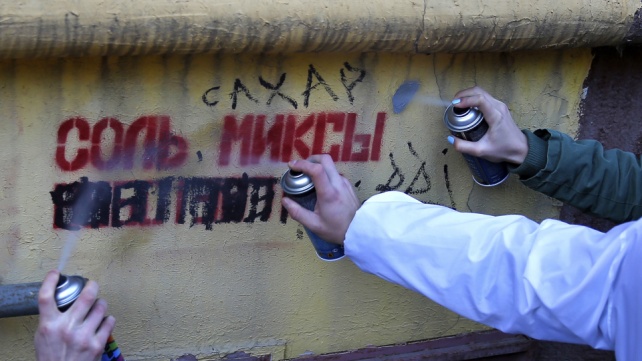 В Похвистневском районе участковые уполномоченные полиции задержали местного жителя за управление автомобилем в нетрезвом видеВ ходе обхода административного участка в сельском поселении Старопрохвистнево участковые уполномоченные полиции обратили внимание на мужчину, управлявшего с признаками алкогольного опьянения автомобилем. Полицейские остановили транспортное средство, отстранили водителя от управления и предложили пройти медицинское освидетельствование. По результатам исследования установлено, что в крови местного жителя содержится 1,171 мг/л - он находится в состоянии алкогольного опьянения. Кроме того, полицейские выяснили, что мужчина ранее лишён права управления транспортными средствами. Как пояснил местный житель 1997 года рождения, ранее судимый за преступление, предусмотренное ст.264.1 УК РФ, употребив значительное количество алкоголя, он решил «покататься».Отделом дознания МО МВД России «Похвистневский» в отношении задержанного по признакам преступления, предусмотренного ч.2 ст.264.1 УК РФ (управление транспортным средством в состоянии опьянения лицом, имеющим судимость), возбуждено уголовное дело.  Санкция статьи предусматривает наказание в виде штрафа в размере от двухсот тысяч до трехсот тысяч рублей с лишением права занимать определённые должности или заниматься определённой деятельностью на срок до трех лет, либо обязательных работ на срок до четырехсот восьмидесяти часов, либо принудительных работ на срок до двух лет, либо лишения свободы на срок до двух лет. Сотрудники полиции продолжают устанавливать все обстоятельства произошедшего.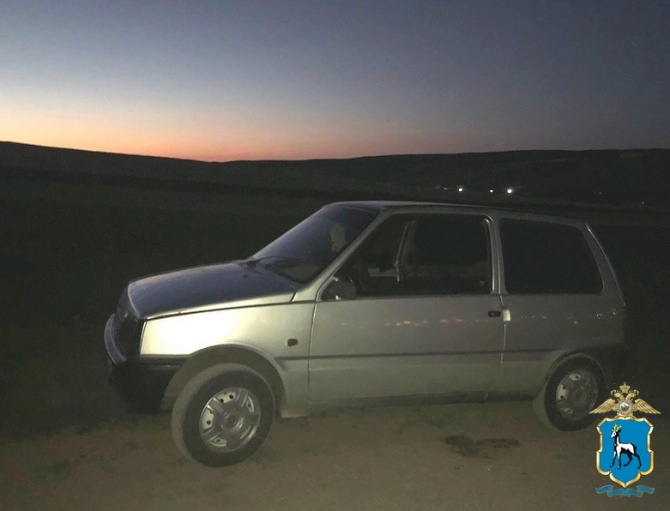 Как не стать жертвой контактных мошенничеств.

В полицию Похвистневского района возросло количество обращений от местных жителей о совершенных в отношении них мошенничеств. В большинстве случаев преступники действовали по общей схеме – на телефон пожилым людям с незнакомых номеров поступали звонки, где сотрудник полиции сообщал, что их родственник стал виновником ДТП, в котором пострадали люди. Чтобы в отношении сына/дочери/внука/внучки не было возбуждено дело, необходимо заплатить деньги пострадавшим. Перепуганные бабушки, чаще всего сами ведутся на уловки злоумышленников и обращаются по имени своих родственников, тем самым помогая преступникам продолжать обман. После того как ничего не подозревающие бабушки соглашаются передать деньги, чтобы обезопасить своих родственников, к ним приезжали «курьеры», которые получали наличные деньги.

Чтобы не стать жертвой подобного вида мошенничеств, просим Вас соблюдать особую бдительность при разговоре с людьми, звонящими с неизвестных номеров:

Не обращаться по имени к людям, которые представляются родственниками, а просить их назвать имя самостоятельно.
Прекратить подобный разговор самостоятельно, после чего перезвонить родственникам (внукам, детям, их близким друзьям, чьи номера известны) и уточнить все ли с ними хорошо и где они находятся.
Не сообщать звонившим людям об имеющихся у вас денежных средствах, как наличных, так и хранящихся на счетах в банках, свои адреса места жительства.
Не встречаться с незнакомыми людьми и не впускайте их в свое жилище.
Если вы все же согласились встретиться с таким курьером, то сообщите о сомнительном звонке в полицию.

Уважаемые граждане! Просим Вас – проведите дополнительные беседы со своими близкими пожилого возраста, расскажите им как действовать в подобных ситуациях, чтобы они не стали жертвой преступления.
 Обо всех случаях мошенничества необходимо немедленно сообщать в полицию по телефону «102» («020» - с мобильного).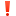 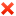 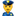 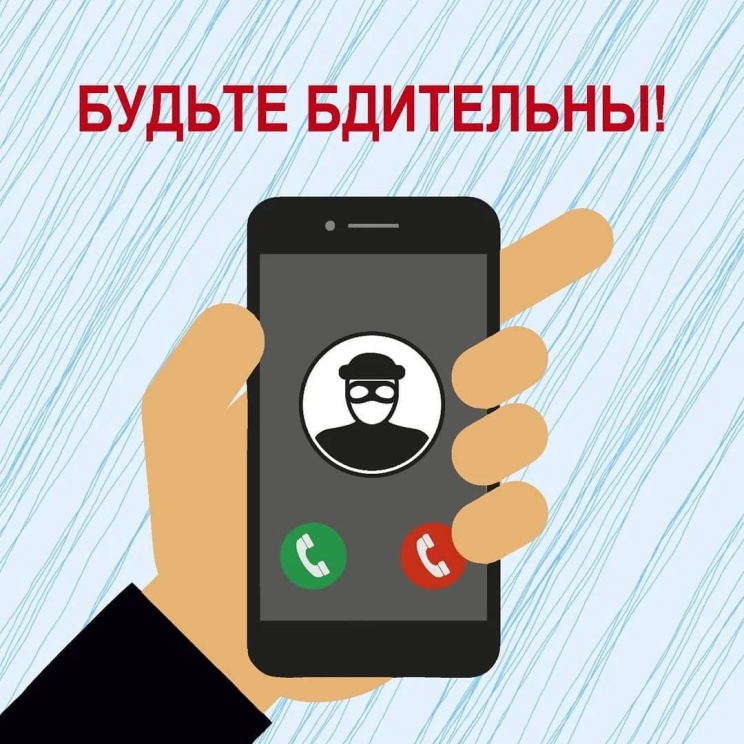 29 августа 2023 года с 15:00 до 16:00 начальник Межмуниципального отдела МВД России "Похвистневский" полковник полиции Юра Рутикович Алекян проведет прямую телефонную линию.

В указанное время любой желающий может позвонить по телефону 8 (84656) 2-58-47 и получить грамотный и компетентный ответ на свой вопрос.

Онлайн-трансляция мероприятия будет вестись в социальной сети ВКонтакте на площадке официального сообщества МО МВД России "Похвистневский"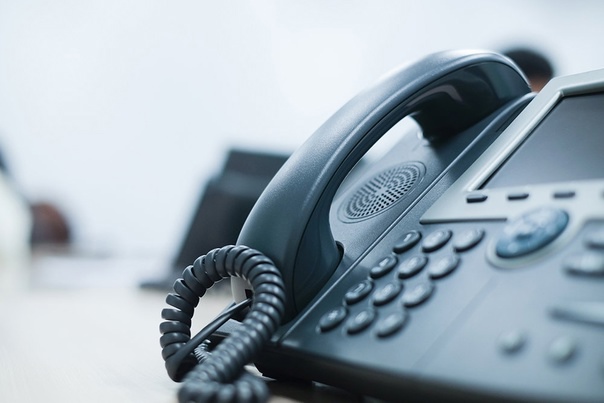 Похвистневские полицейские провели велопробег в честь Дня государственного флага России.

Сотрудники Госавтоинспекции совместно с председателем Общественного совета при территориальном отделе внутренних дел Татьяной Вобликовой в рамках акции «Флаг России» провели велопробег по селу Подбельск.

В ходе мероприятия автоинспекторы разъяснили велосипедистам основные Правила дорожного движения при управлении велосипедом. Участники пробега проехали по основным улицам сельского поселения с государственным флагом нашей страны.

Общественница напоминала ребятам о значении каждого цвета флага России: белый — мир и чистота, синий — вера и постоянство, красный — энергия, сила и кровь, которая была пролита за Отечество. «Свой исторический путь современный флаг России берёт со времён царствования Петра I. В последствии он несколько раз изменялся, но с 1991 года был возвращён и до сих пор является одним из государственных символов Российской Федерации», - поясняла Татьяна Вобликова, а также узнавала у детей школьного возраста о каких символах России они знают помимо флага.

Велопрогулка оставила множество положительных впечатлений несмотря на дождливую погоду.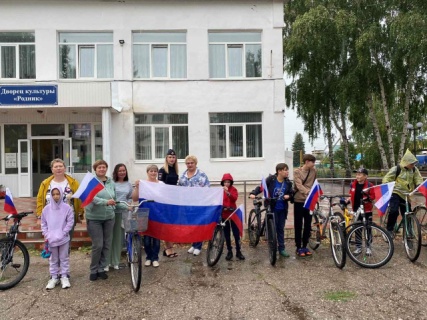 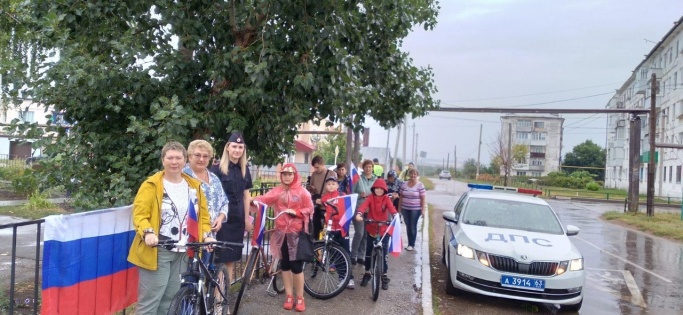 ПредседательСобрания представителейсельского поселенияСтарый Аманак муниципального района Похвистневский	Е.П.ХудановГлава сельского поселенияСтарый Аманак муниципального района Похвистневский 	 Т.А.ЕфремоваРОССИЙСКАЯ ФЕДЕРАЦИЯАДМИНИСТРАЦИЯСЕЛЬСКОГО ПОСЕЛЕНИЯСтарый АманакМУНИЦИПАЛЬНОГО РАЙОНАПОХВИСТНЕВСКИЙСАМАРСКОЙ ОБЛАСТИП О С Т А Н О В Л Е Н И Е14.08.2023  г № 91О внесении изменений в постановление от 27.02.2023 № 7 «Об утверждении Плана мероприятий по противодействию коррупции в сельском поселении Старый Аманак муниципального района Похвистневский Самарской области на 2023 год»Nп/пМероприятияОтветственные исполнителиОтветственные исполнителиОтветственные исполнителиСрок исполненияОжидаемый результатОжидаемый результатОжидаемый результат1. Совершенствование организационных основ противодействия коррупции1. Совершенствование организационных основ противодействия коррупции1. Совершенствование организационных основ противодействия коррупции1. Совершенствование организационных основ противодействия коррупции1. Совершенствование организационных основ противодействия коррупции1. Совершенствование организационных основ противодействия коррупции1. Совершенствование организационных основ противодействия коррупции1. Совершенствование организационных основ противодействия коррупции1. Совершенствование организационных основ противодействия коррупции1.1.Мониторинг нормативной правовой базы законодательства Российской Федерации и Самарской области по вопросам противодействия коррупции на предмет внесения изменений в действующие акты и принятия соответствующих муниципальных актовспециалистспециалистспециалистпостояннопостояннопостоянноСоблюдение требований и рекомендаций, установленных федеральным и областным законодательством1.2.Подготовка обзора изменений законодательства Российской Федерации и Самарской области по вопросам противодействия коррупции и направления его для ознакомления муниципальных служащих в части их компетенцииспециалистспециалистспециалистпостояннопостояннопостоянноПравовое просвещение муниципальных служащих в вопросах противодействия коррупции1.3.Проведение анализа правоприменительной практики по результатам вступивших в законную силу решений судов, арбитражных судов о признании недействительными ненормативных правовых актов, незаконными решений и действий (бездействия) Администрации сельского поселения, и ее должностных лиц в целях выработки и принятия мер по предупреждению и устранению причин выявленных нарушений и подготовка обзора по итогам проведенного анализаспециалистспециалистспециалистпостояннопостояннопостоянноПредупреждение и недопущение причин нарушения законодательства по противодействию коррупции, муниципальной службе1.4.Подготовка проектов нормативных правовых актов по вопросам противодействия коррупции в связи с изменением законодательства Российской Федерации и Самарской области в части муниципальных служащих, лиц замещающих муниципальные должностиспециалистспециалистспециалистне позднее срока установленного органам местного самоуправления для принятия нормативно правового актане позднее срока установленного органам местного самоуправления для принятия нормативно правового актане позднее срока установленного органам местного самоуправления для принятия нормативно правового актаСоответствие муниципальных правовых актов нормам федерального и областного законодательства2. Противодействие коррупции при прохождении муниципальной службы2. Противодействие коррупции при прохождении муниципальной службы2. Противодействие коррупции при прохождении муниципальной службы2. Противодействие коррупции при прохождении муниципальной службы2. Противодействие коррупции при прохождении муниципальной службы2. Противодействие коррупции при прохождении муниципальной службы2. Противодействие коррупции при прохождении муниципальной службы2. Противодействие коррупции при прохождении муниципальной службы2. Противодействие коррупции при прохождении муниципальной службы2.1Обеспечение действенного функционирования Комиссии по соблюдению требований к служебному поведению муниципальных служащих и урегулированию конфликта интересовспециалистспециалистспециалистпо мере необходимостипо мере необходимостипо мере необходимостиСоблюдение муниципальными служащими ограничений и запретов, а также требований к служебному поведению, установленных законодательством Российской Федерации о муниципальной службе и о противодействии коррупции.2.2Организация сбора и обработки сведений о доходах, расходах, об имуществе и обязательствах имущественного характера, представляемых муниципальными служащими Администрации сельского поселения Старый Аманакспециалистспециалистспециалистежегоднодо 30 апреляежегоднодо 30 апреляежегоднодо 30 апреляВыполнение муниципальными служащими, обязанности по предоставлению сведений о доходах, о расходах, об имуществе и обязательствах имущественного характера2.3.Обеспечение контроля за своевременностью представления сведений о доходах, расходах, об имуществе и обязательствах имущественного характера муниципальными служащими Администрации сельского поселения Старый Аманакспециалистспециалистспециалистежегоднодо 30 апреляежегоднодо 30 апреляежегоднодо 30 апреляВыявление фактов не представления муниципальными служащими сведений о доходах, о расходах, об имуществе и обязательствах имущественного характера в целях привлечения их к ответственностиОбеспечение контроля за своевременностью представления сведений о доходах, расходах, об имуществе и обязательствах имущественного характера муниципальными служащими Администрации сельского поселения Старый Аманакспециалистспециалистспециалистежегоднодо 30 апреляежегоднодо 30 апреляежегоднодо 30 апреляВыявление фактов не представления муниципальными служащими сведений о доходах, о расходах, об имуществе и обязательствах имущественного характера в целях привлечения их к ответственности2.4Проведение анализа полноты и достоверности сведений о доходах, об имуществе и обязательствах имущественного характера, сведений о соблюдении муниципальными служащими требований к служебному поведению, о предотвращении или урегулировании конфликта интересов и соблюдении установленных для них запретов, ограничений и обязанностей, представляемых муниципальными служащими Администрации сельского поселения Старый АманакспециалистспециалистспециалистежегодноежегодноежегодноВыявление нарушений законодательства Российской Федерации о муниципальной службе и о противодействии коррупции муниципальными служащими и принятие соответствующих мер2.5Формирование сведений о доходах, расходах, об имуществе и обязательствах имущественного характера, представляемых для размещения на официальном сайте Администрации сельского поселения Старый Аманак в информационно-телекоммуникационной сети "Интернет" по муниципальным служащим Администрации сельского поселения Старый Аманак1. Установить, что в период проведения специальной военной операции и впредь до издания соответствующих нормативных правовых актов Российской Федерации:а) военнослужащие, сотрудники органов внутренних дел Российской Федерации, лица, проходящие службу в войсках национальной гвардии Российской Федерации и имеющие специальные звания полиции, сотрудники уголовно-исполнительной системы Российской Федерации и Следственного комитета Российской Федерации, принимающие (принимавшие) участие в специальной военной операции или непосредственно выполняющие (выполнявшие) задачи, связанные с ее проведением, на территориях Донецкой Народной Республики, Луганской Народной Республики, Запорожской области, Херсонской области и Украины, лица, направленные (командированные) для выполнения задач на территориях Донецкой Народной Республики, Луганской Народной Республики, Запорожской области и Херсонской области, замещающие должности, осуществление полномочий по которым влечет за собой обязанность представлять сведения о своих доходах, расходах, об имуществе и обязательствах имущественного характера, а также сведения о доходах, расходах, об имуществе и обязательствах имущественного характера своих супруг (супругов) и несовершеннолетних детей, не представляют такие сведения;б) военнослужащие, сотрудники органов внутренних дел Российской Федерации, лица, проходящие службу в войсках национальной гвардии Российской Федерации и имеющие специальные звания полиции, сотрудники уголовно-исполнительной системы Российской Федерации и Следственного комитета Российской Федерации, замещающие должности федеральной государственной службы, не предусмотренные перечнем должностей федеральной государственной службы, при замещении которых федеральные государственные служащие обязаны представлять сведения о своих доходах, об имуществе и обязательствах имущественного характера, а также сведения о доходах, об имуществе и обязательствах имущественного характера своих супруги (супруга) и несовершеннолетних детей, утвержденным Указом Президента Российской Федерации от 18 мая 2009 г. № 557, и претендующие на замещение должностей федеральной государственной службы, предусмотренных названным перечнем, не представляют сведения о своих доходах, об имуществе и обязательствах имущественного характера, о доходах, об имуществе и обязательствах имущественного характера своих супруг (супругов) и несовершеннолетних детей, в случае если:такие военнослужащие, сотрудники, лица принимают (принимали) участие в специальной военной операции или непосредственно выполняют (выполняли) задачи, связанные с ее проведением, на территориях Донецкой Народной Республики, Луганской Народной Республики, Запорожской области, Херсонской области и Украины;планируется участие таких военнослужащих, сотрудников, лиц в специальной военной операции или непосредственное выполнение ими задач, связанных с ее проведением, на территориях Донецкой Народной Республики, Луганской Народной Республики, Запорожской области, Херсонской области и Украины;в) военнослужащие, сотрудники органов внутренних дел Российской Федерации, лица, проходящие службу в войсках национальной гвардии Российской Федерации и имеющие специальные звания полиции, сотрудники уголовно-исполнительной системы Российской Федерации и Следственного комитета Российской Федерации, принимающие участие в специальной военной операции или непосредственно выполняющие задачи, связанные с ее проведением, на территориях Донецкой Народной Республики, Луганской Народной Республики, Запорожской области, Херсонской области и Украины, лица, направленные (командированные) для выполнения задач на территориях Донецкой Народной Республики, Луганской Народной Республики, Запорожской области и Херсонской области и выполняющие такие задачи, не направляют предусмотренные нормативными правовыми актами Российской Федерации в области противодействия коррупции уведомления, заявления, обращения и другие материалы по вопросам, связанным с исполнением обязанностей, соблюдением ограничений и запретов в этой области;г) запрет на получение военнослужащими, сотрудниками органов внутренних дел Российской Федерации, лицами, проходящими службу в войсках национальной гвардии Российской Федерации и имеющими специальные звания полиции, сотрудниками уголовно-исполнительной системы Российской Федерации и Следственного комитета Российской Федерации, лицами, направленными (командированными) для выполнения задач на территориях Донецкой Народной Республики, Луганской Народной Республики, Запорожской области и Херсонской области, в связи с исполнением служебных (должностных) обязанностей от физических и юридических лиц вознаграждений (ссуд, денежного и иного вознаграждения, услуг, оплаты развлечений, отдыха, транспортных расходов) и подарков, не предусмотренных законодательством Российской Федерации, не распространяется на вознаграждения и подарки гуманитарного (благотворительного) характера, получаемые в связи с участием в специальной военной операции или непосредственным выполнением задач, связанных с ее проведением, на территориях Донецкой Народной Республики, Луганской Народной Республики, Запорожской области, Херсонской области и Украины, а также в связи с выполнением задач на территориях Донецкой Народной Республики, Луганской Народной Республики, Запорожской области и Херсонской области;д) обязанности, ограничения и запреты, установленные Федеральным законом от 25 декабря 2008 г. № 273-ФЗ "О противодействии коррупции", не распространяются на граждан Российской Федерации, призванных на военную службу по мобилизации в Вооруженные Силы Российской Федерации;е) граждане Российской Федерации, обязанные представлять сведения о доходах, расходах, об имуществе и обязательствах имущественного характера своих супруг (супругов), не представляют такие сведения, в случае если их супруги:являются военнослужащими, сотрудниками органов внутренних дел Российской Федерации, лицами, проходящими службу в войсках национальной гвардии Российской Федерации и имеющими специальные звания полиции, сотрудниками уголовно-исполнительной системы Российской Федерации и Следственного комитета Российской Федерации и принимают (принимали) участие в специальной военной операции или непосредственно выполняют (выполняли) задачи, связанные с ее проведением, на территориях Донецкой Народной Республики, Луганской Народной Республики, Запорожской области, Херсонской области и Украины;направлены (командированы) для выполнения задач на территориях Донецкой Народной Республики, Луганской Народной Республики, Запорожской области и Херсонской области и выполняют такие задачи;призваны на военную службу по мобилизации в Вооруженные Силы Российской Федерации;оказывают на основании заключенного ими контракта добровольное содействие в выполнении задач, возложенных на Вооруженные Силы Российской Федерации;ж) размещение в информационно-телекоммуникационной сети "Интернет" на официальных сайтах органов и организаций сведений о доходах, расходах, об имуществе и обязательствах имущественного характера, представляемых в соответствии с Федеральным законом от 25 декабря 2008 г. № 273-ФЗ "О противодействии коррупции" и другими федеральными законами, и предоставление таких сведений общероссийским средствам массовой информации для опубликования не осуществляются.специалистспециалистспециалиств течение срока, установленного муниципальным правовым актомв течение срока, установленного муниципальным правовым актомв течение срока, установленного муниципальным правовым актомОбеспечение исполнения требований законодательства о порядке и сроках размещения сведений2.6Организация исполнения муниципальными служащими требований о порядке сообщения отдельными категориями лиц о получении подарка в связи с протокольными мероприятиями, служебными командировками и другими официальными мероприятиямиГлава поселенияГлава поселенияГлава поселенияпостояннопостояннопостоянноИсключение фактов получения подарков муниципальными служащими с нарушением установленного порядка2.7Организация работы по соблюдению муниципальными служащими Кодекса этики и служебного поведения муниципальных служащихГлава поселенияГлава поселенияГлава поселенияпостояннопостояннопостоянноФормирование этических норм и установление правил служебного поведения муниципальных служащих для достойного выполнения ими своей профессиональной деятельности, содействия укреплению авторитета муниципальных служащих, повышения доверия граждан к органам местного самоуправления, обеспечения единых норм поведения муниципальных служащих, в том числе для формирования нетерпимого отношения муниципальных служащих к склонению их к совершению коррупционных правонарушений и несоблюдению ограничений и запретов, установленных законодательством Российской Федерации2.8Обеспечение контроля в случаях, предусмотренных законодательством, за исполнением обязанностей муниципального служащего при заключении трудового договора и (или) гражданско-правового договора после ухода с муниципальной службыспециалистспециалистспециалиств течение трех месяцев со дня увольненияв течение трех месяцев со дня увольненияв течение трех месяцев со дня увольненияСоблюдение муниципальными служащими, организациями установленных законодательством обязанностей2.9Организация проведения в порядке, предусмотренном нормативными правовыми актами, проверок по случаям несоблюдения муниципальными служащими ограничений, запретов и неисполнения обязанностей, установленных в целях противодействия коррупцииспециалистспециалистспециалистпо мере необходимостипо мере необходимостипо мере необходимостиВыявление нарушений законодательства Российской Федерации о муниципальной службе и о противодействии коррупции муниципальнымислужащими и принятие соответствующих мер3.0Осуществление контроля исполнения муниципальными служащими обязанности по предварительному уведомлению представителя нанимателя о выполнении иной оплачиваемой работы в ходе проведения внутреннего мониторинга полноты и достоверности сведений о доходах, об имуществе и обязательствах имущественного характераспециалистспециалистспециалистпостояннопостояннопостоянноВыявление случаев неисполнения муниципальными служащими обязанности по предварительному уведомлению представителя нанимателя о выполнении иной оплачиваемой работы и рассмотрение их на Комиссии3.1Доведение до лиц, поступающих на муниципальную службу в Администрацию сельского поселения Старый Аманак положений действующего законодательства Российской Федерации о противодействии коррупции, в том числе об ответственности за коррупционные правонарушенияспециалистспециалистспециалистпостояннопостояннопостоянноСоблюдение муниципальными служащими, установленных законодательством обязанностей3.2Организация обучения по образовательным программам в области противодействия коррупции муниципальных служащих, впервые поступивших на муниципальную службу для замещения должностей, включенных в перечни, установленные нормативными правовыми актами Администрации поселения, и лиц, в должностные обязанности которых входит участие в противодействии коррупцииГлава поселенияГлава поселенияГлава поселенияв течение первого года прохождения муниципальной службыежегодно, для лиц, участвующих в противодействии коррупциив течение первого года прохождения муниципальной службыежегодно, для лиц, участвующих в противодействии коррупциив течение первого года прохождения муниципальной службыежегодно, для лиц, участвующих в противодействии коррупцииСоблюдение муниципальными служащими, установленных законодательством обязанностей3. Взаимодействие Администрации сельского поселения Старый Аманак с институтами гражданского общества и гражданами, обеспечение доступности информации о деятельности по вопросам противодействия коррупции.3. Взаимодействие Администрации сельского поселения Старый Аманак с институтами гражданского общества и гражданами, обеспечение доступности информации о деятельности по вопросам противодействия коррупции.3. Взаимодействие Администрации сельского поселения Старый Аманак с институтами гражданского общества и гражданами, обеспечение доступности информации о деятельности по вопросам противодействия коррупции.3. Взаимодействие Администрации сельского поселения Старый Аманак с институтами гражданского общества и гражданами, обеспечение доступности информации о деятельности по вопросам противодействия коррупции.3. Взаимодействие Администрации сельского поселения Старый Аманак с институтами гражданского общества и гражданами, обеспечение доступности информации о деятельности по вопросам противодействия коррупции.3. Взаимодействие Администрации сельского поселения Старый Аманак с институтами гражданского общества и гражданами, обеспечение доступности информации о деятельности по вопросам противодействия коррупции.3. Взаимодействие Администрации сельского поселения Старый Аманак с институтами гражданского общества и гражданами, обеспечение доступности информации о деятельности по вопросам противодействия коррупции.3. Взаимодействие Администрации сельского поселения Старый Аманак с институтами гражданского общества и гражданами, обеспечение доступности информации о деятельности по вопросам противодействия коррупции.3. Взаимодействие Администрации сельского поселения Старый Аманак с институтами гражданского общества и гражданами, обеспечение доступности информации о деятельности по вопросам противодействия коррупции.3.1Ведение раздела «Противодействие коррупции» на официальном сайте Администрации сельского поселения Старый Аманак в информационно-телекоммуникационной сети "Интернет"специалистспециалистспециалистпостояннопостояннопостоянноОбеспечение доступа граждан и организаций к информации об антикоррупционной деятельности Администрации поселения3.2Обеспечение размещения информации по вопросам противодействия коррупции на информационных стендах, размещенныхв здании Администрации поселенияспециалистспециалистспециалистпостояннопостояннопостоянноОбеспечение доступа граждан и организаций к информации об антикоррупционной деятельности Администрации поселения3.3Размещение на официальном сайте Администрации поселения в информационно-телекоммуникационной сети "Интернет" проектов муниципальных нормативных актов в целях проведения общественного обсужденияспециалистспециалистспециалистне менее чем за 5 календарных дней до даты принятияне менее чем за 5 календарных дней до даты принятияне менее чем за 5 календарных дней до даты принятияОбеспечение открытости при принятии муниципальных нормативных актов3.4Размещение на официальном сайте Администрации поселения в информационно-телекоммуникационной сети "Интернет" информации о результатах рассмотрения комиссией по соблюдению служебного поведения, урегулированию конфликта интересов по фактам несоблюдения служебного поведения, возникновения конфликта интересов, несоблюдения обязанностей, ограничений и запретов в отношении лиц, замещающих должности муниципальной службыспециалистспециалистспециалиств течении 10 дней со дня заседания комиссиив течении 10 дней со дня заседания комиссиив течении 10 дней со дня заседания комиссииОбеспечение открытости информации по фактам нарушений коррупционной направленности, несоблюдения законодательства о муниципальной службе3.5Обеспечение опубликования сведений о численности лиц, замещающих должности муниципальной службы с указанием финансовых затрат на их содержаниеспециалистспециалистспециалистежеквартальноежеквартальноежеквартальноОбеспечение доступа граждан к информации3.6Привлечение членов Общественного Совета Администрации сельского поселения Старый Аманак к работе на заседаниях комиссий по урегулированию конфликта интересов, на замещение вакантных должностей муниципальной службы, аттестационных комиссийГлава поселенияГлава поселенияГлава поселенияпостояннопостояннопостоянноОбеспечение открытости деятельности Администрации сельского поселения Старый Аманак3.8.Организация и осуществление проверки по вопросам противодействия коррупции при проведении конкурса для замещения вакантных должностей и конкурса на включение в кадровый резервспециалистспециалистспециалистЗа 5 дней до дня проведения конкурсаЗа 5 дней до дня проведения конкурсаЗа 5 дней до дня проведения конкурсаПовышение уровня знаний граждан претендующих на замещение должностей муниципальной службы по вопросам антикоррупционного законодательства4. Антикоррупционная экспертиза нормативных правовых актов и проектов нормативных правовых актов4. Антикоррупционная экспертиза нормативных правовых актов и проектов нормативных правовых актов4. Антикоррупционная экспертиза нормативных правовых актов и проектов нормативных правовых актов4. Антикоррупционная экспертиза нормативных правовых актов и проектов нормативных правовых актов4. Антикоррупционная экспертиза нормативных правовых актов и проектов нормативных правовых актов4. Антикоррупционная экспертиза нормативных правовых актов и проектов нормативных правовых актов4. Антикоррупционная экспертиза нормативных правовых актов и проектов нормативных правовых актов4. Антикоррупционная экспертиза нормативных правовых актов и проектов нормативных правовых актов4.1Осуществление антикоррупционной экспертизы нормативных правовых актов и проектов нормативных правовых актов в соответствии
с действующим законодательствомспециалистспециалистспециалистпостояннопостояннопостоянноВыявление в нормативных правовых актах и проектах нормативных правовых актов коррупциогенных факторов, способствующих формированию условий для проявления коррупции и их исключение4.2Проведение анализа коррупциогенных факторов, выявленных органами прокуратуры при проведении антикоррупционной экспертизы нормативных правовых актов и проектов нормативных правовых актовспециалистспециалистспециалистпостояннопостояннопостоянноСовершенствование работы по организации антикоррупционной экспертизы4.3Обеспечение исключения из нормативных правовых актов и проектов нормативных правовых актов коррупциогенных факторов, выявленных в ходе проведения антикоррупционной экспертизы органами прокуратурыспециалистспециалистспециалистпостояннопостояннопостоянноСвоевременное оперативное реагирование на коррупционные правонарушения и обеспечение соблюдения принципа неотвратимости юридической ответственности за коррупционные и иные правонарушения4.4Направление муниципальных нормативных правовых актов в прокуратуру Похвистневского района для проведения антикоррупционной экспертизы
в соответствии с действующим законодательствомспециалистспециалистспециалистпостояннопостояннопостоянноВыявление и устранение коррупциогенных факторов в нормативных правовых актах4.5Организация размещения проектов муниципальных нормативных правовых актов на официальном сайте сельского поселения Старый Аманак для проведения независимой антикоррупционной экспертизы проектов нормативных правовых актов
в соответствии с действующим законодательствомспециалистспециалистспециалистпостояннопостояннопостоянноОбеспечение открытости при принятии муниципальных нормативных актов5. Антикоррупционные мероприятия в сфере использования недвижимого имущества, муниципального заказа5. Антикоррупционные мероприятия в сфере использования недвижимого имущества, муниципального заказа5. Антикоррупционные мероприятия в сфере использования недвижимого имущества, муниципального заказа5. Антикоррупционные мероприятия в сфере использования недвижимого имущества, муниципального заказа5. Антикоррупционные мероприятия в сфере использования недвижимого имущества, муниципального заказа5. Антикоррупционные мероприятия в сфере использования недвижимого имущества, муниципального заказа5. Антикоррупционные мероприятия в сфере использования недвижимого имущества, муниципального заказа5. Антикоррупционные мероприятия в сфере использования недвижимого имущества, муниципального заказа5.1.Мониторинг и выявление коррупционных рисков в деятельности администрации сельского поселения Старый Аманак при распоряжении земельными участками, находящимися в муниципальной собственностиМониторинг и выявление коррупционных рисков в деятельности администрации сельского поселения Старый Аманак при распоряжении земельными участками, находящимися в муниципальной собственностиспециалистпостояннопостояннопостоянноОбеспечении соблюдения требований земельного законодательства, при распоряжении земельными участкамиОбеспечении соблюдения требований земельного законодательства, при распоряжении земельными участками5.2Осуществление ведения реестра заключенных муниципальных контрактов для нужд поселения в соответствии с требованиями Федерального закона от 05 апреля 2013 года № 44-ФЗ «О контрактной системе в сфере закупок товаров, работ, услуг для государственных и муниципальных нужд.»Осуществление ведения реестра заключенных муниципальных контрактов для нужд поселения в соответствии с требованиями Федерального закона от 05 апреля 2013 года № 44-ФЗ «О контрактной системе в сфере закупок товаров, работ, услуг для государственных и муниципальных нужд.»специалистпостояннопостояннопостоянноОбеспечение неукоснительного соблюдения требований действующего законодательства при осуществлении закупок товаров, работ, услуг для нужд Администрации сельского поселения Старый АманакОбеспечение неукоснительного соблюдения требований действующего законодательства при осуществлении закупок товаров, работ, услуг для нужд Администрации сельского поселения Старый Аманак6. Обеспечение контроля за реализацией мероприятий плана по противодействию коррупции в Администрации сельского поселения Старый Аманак6. Обеспечение контроля за реализацией мероприятий плана по противодействию коррупции в Администрации сельского поселения Старый Аманак6. Обеспечение контроля за реализацией мероприятий плана по противодействию коррупции в Администрации сельского поселения Старый Аманак6. Обеспечение контроля за реализацией мероприятий плана по противодействию коррупции в Администрации сельского поселения Старый Аманак6. Обеспечение контроля за реализацией мероприятий плана по противодействию коррупции в Администрации сельского поселения Старый Аманак6. Обеспечение контроля за реализацией мероприятий плана по противодействию коррупции в Администрации сельского поселения Старый Аманак6. Обеспечение контроля за реализацией мероприятий плана по противодействию коррупции в Администрации сельского поселения Старый Аманак6. Обеспечение контроля за реализацией мероприятий плана по противодействию коррупции в Администрации сельского поселения Старый Аманак6.1Подготовка отчета о реализации мероприятий плана по противодействию коррупции в Администрации сельского поселения Старый АманакспециалистспециалистспециалистежегодноежегодноежегодноРезультаты реализации мероприятий плана6.2Обеспечение размещения отчета о состоянии коррупции и реализации мер по противодействию коррупции в Администрации сельского поселения Старый Аманак в средствах массовой информации и на официальном сайте Администрации сельского поселения  Старый Аманак в информационно-телекоммуникационной сети "Интернет"специалистспециалистспециалистежегодноежегодноежегодноОбеспечение доступа граждан и организаций к информации об антикоррупционной деятельности Администрации поселения№№Наименование муниципального образованияНаименование населенного пунктаНаименование автодороги (улицы)Объем капитальных вложений по годам,  млн.рублей Объем капитальных вложений по годам,  млн.рублей Объем капитальных вложений по годам,  млн.рублей Объем капитальных вложений по годам,  млн.рублей Объем капитальных вложений по годам,  млн.рублей Объем капитальных вложений по годам,  млн.рублей Объем капитальных вложений по годам,  млн.рублей Объем капитальных вложений по годам,  млн.рублей Объем капитальных вложений по годам,  млн.рублей №№Наименование муниципального образованияНаименование населенного пунктаНаименование автодороги (улицы)Всего201620172018201920202021202220232024-2026112345 67891011121314Ремонт дорог местного значенияРемонт дорог местного значенияРемонт дорог местного значенияРемонт дорог местного значенияРемонт дорог местного значенияРемонт дорог местного значенияРемонт дорог местного значенияРемонт дорог местного значенияРемонт дорог местного значенияРемонт дорог местного значенияРемонт дорог местного значенияРемонт дорог местного значения7.Сельское поселение Старый Аманакс. Старый АманакРемонт автомобильной дороги по ул. Шулайкина от  дома № 77 до дома №87 протяженностью 200 м в с.Старый Аманак сельского поселения Старый Аманак муниципального района Похвистневский Самарской области(устройство тротуара)1,010 1 010 101,01 руб.( субсидии из обл. бюджета -1 000 000 руб. местный бюджет –    10 101,01 руб.)Российская Федерация  Самарская областьмуниципальный район    ПохвистневскийАДМИНИСТРАЦИЯ сельского поселения        Старый АманакПОСТАНОВЛЕНИЕ16.08.2023 г № 96Об утверждении муниципальной программы сельского поселения Старый Аманак муниципального района Похвистневский Самарской области «Комплексное развитие сельского поселения Старый Аманак муниципального района Похвистневский Самарской области на 2024-2028 годы»Наименование муниципальной программы«Комплексное развитие сельского поселения Старый Аманак    муниципального района Похвистневский Самарской области на 2024-2028 годы»                                                                         Дата принятия решения о разработке муниципальной программыПостановление Администрации сельского поселения Старый Аманак  муниципального района Похвистневский Самарской области от 16.06.2023 № 41Ответственный исполнитель муниципальной программыАдминистрация сельского поселения Старый Аманак    муниципального района Похвистневский Самарской областиСоисполнители муниципальной программыотсутствуютУчастники муниципальной программыЦели муниципальной программы-повышение комфортности и безопасности проживания населения поселения;-обеспечения пожарной безопасности объектов   муниципальной собственности и территории муниципального образования;-повышение уровня комплексного обустройства населенных пунктов, расположенных в сельской местности;-снижение риска чрезвычайных ситуаций природного и техногенного характера;-улучшение обстановки в области общественного правопорядка;-создание условий для укрепления здоровья населения путем развития инфраструктуры  спорта, популяризации массового спорта и приобщения различных слоев общества к регулярным занятиям физической культурой и спортом;-повышение эффективности использования топливно-энергетических ресурсов путем реализации энергосберегающих мероприятий;-увеличение протяженности, пропускной способности, а также достижение требуемого технического и эксплуатационного состояния автомобильных дорог общего пользования местного значения; -решение вопросов местного значения, связанных с реализацией мероприятий по поддержке инициатив граждан сельского поселения.Задачи муниципальной программыСтратегические показатели (индикаторы) муниципальной программыСтратегические показатели определены в приложении 1 к муниципальной программеПодпрограммы с указанием целей и сроков реализацииПодпрограмма 1. «Комплексное развитие системы жилищно-коммунального хозяйства сельского поселения Старый Аманак»Цель: создание комфортных условий жизнедеятельности в сельской местности,  повышение комфортности и безопасности проживания населения поселенияПодпрограмма 2. «Муниципальное управление в сельском поселении Старый Аманак»Цель: создание условий для развития, совершенствования и повышения эффективности организации муниципальной службы в Администрации сельского поселения и повышение эффективности исполнения муниципальными служащими своих обязанностей.Подпрограмма 3. «Предупреждение и ликвидация чрезвычайных ситуаций и стихийных бедствий, обеспечение пожарной безопасности и деятельности добровольных формирований населения в границах сельского поселения Старый Аманак»Цель: улучшение обстановки в области общественного правопорядка, снижение риска чрезвычайных ситуаций природного и техногенного характера, обеспечения пожарной безопасности объектов муниципальной собственности и территории муниципального образования, противодействие терроризму и экстремизмуПодпрограмма 4. «Модернизация и развитие автомобильных дорог общего пользования местного значения сельского поселения Старый Аманак»Цель: обеспечение безопасности дорожного движения на дорогах местного значения в границах населенных пунктов сельского поселенияПодпрограмма 5.  «Мероприятия в области национальной экономики на территории сельского поселения Старый Аманак»Цель: создание условий для устойчивого развития территории сельского поселения, обеспечение при осуществлении градостроительной деятельности безопасности и благоприятных условий жизнедеятельности человека. Подпрограмма 6.  «Развитие физической культуры и спорта на территории сельского поселения Старый Аманак» Цель: создание условий для укрепления здоровья населения путем развития инфраструктуры  спорта, популяризации массового спорта и приобщения различных слоев общества к регулярным занятиям физической культурой и спортомПодпрограмма 7. «Реализация мероприятий по поддержке общественного проекта развития территории сельского поселения Старый Аманак»Цель: выявление вопросов местного значения, в решении которых особо заинтересовано население сельского поселения и вовлечение в решение вопросов местного значения большого количества населения.Подпрограмма 8. «Развитие культуры на территории сельского поселения Старый Аманак»Цель: создание условий для организации досуга населения на территории сельского поселения Этапы и сроки реализации муниципальной программы2024 – 2028 годы. Объёмы бюджетных ассигнований муниципальной программыФинансирование осуществляется за счет средств федерального, областного и местного бюджета. Общий объем финансирования муниципальной программы составит       80 234,60 тыс. рублей, в том числе:в 2024 году –  14 937,60 тыс. рублей;в 2025 году –  15 535,10 тыс. рублей;в 2026 году –  16 156,50 тыс. рублей; в 2027 году –  16 802,70 тыс. рублей;в 2028 году –  16 802,70 тыс. рублей.Результаты реализации муниципальной программы- создание стабильных финансовых условий для устойчивого экономического роста и повышения уровня и качества жизни;- создание условий для повышения эффективности бюджетных расходов;- увеличения удельного веса дорог с твёрдым покрытием в общей протяжённости дорог местного значения в пределах поселения;- прирост объёма внебюджетных источников, привлечённых на благоустройство;- увеличение доли населения, участвующего в культурно-досуговых мероприятиях;- увеличение доли населения, систематически занимающегося физической культурой и спортом.  №п/пНаименование показателяОбщие данныеОбщие данныеОбщие данныеОбщие данныеОбщие данныеОбщие данныеОбщие данныеОбеспеченность коммунальными услугами (домов/человек)Обеспеченность коммунальными услугами (домов/человек)Обеспеченность коммунальными услугами (домов/человек)Обеспеченность коммунальными услугами (домов/человек) №п/пНаименование показателяКол-во домов(ед.)Кол-во квартирОбщ. площадь (тыс.кв.м)Общ. площадь (тыс.кв.м)Общ. площадь (тыс.кв.м)Кол-вожителей (чел.)Уровень Обеспеченности жильем (кв.м/чел.)ЦентральныйводопроводЦентральныйводопроводСетевой газСетевой газ №п/пНаименование показателяКол-во домов(ед.)Кол-во квартирВсегоВ том числе ветхий и аварийный жилфондВ том числе ветхий и аварийный жилфондКол-вожителей (чел.)Уровень Обеспеченности жильем (кв.м/чел.)домов (квартир)человекДомов (квартир)человек №п/пНаименование показателяКол-во домов(ед.)Кол-во квартирВсегоПлощадь% к общему наличиюКол-вожителей (чел.)Уровень Обеспеченности жильем (кв.м/чел.)домов (квартир)человекДомов (квартир)человек123456789101112131Многоквартирный жилищный фонд35125240013119,3313131312Индивидуальный жилищный фонд8288294901400215420,562721548282154Итого по поселению 83188051538002285    Значение Q1                  Оценка               0,98 <= Q1 <= 1,02 полное финансирование               0,5 <= Q1 < 0,98  неполное финансирование             1,02 < Q1 <= 1,5  увеличенное финансирование              Q1 < 0,5      существенное недофинансирование        Значение Q2                  Оценка               0,95 <= Q2 <= 1,05 высокая результативность            0,7 <= Q2 < 0,95  средняя результативность           (недовыполнение плана)              1,05 < Q2 <= 1,3  средняя результативность           (перевыполнение плана)                  Q2 < 0,7      низкая результативность            (существенное недовыполнение плана)Наименование подпрограммы«Комплексное развитие системы жилищно-коммунального хозяйства сельского поселения Старый Аманак»Ответственный исполнитель (соисполнитель) муниципальной программы, ответственный за разработку подпрограммыАдминистрация сельского поселения Старый Аманак муниципального района Похвистневский Самарской областиУчастники подпрограммыАдминистрация сельского поселения Старый Аманак муниципального района Похвистневский Самарской областиЦели подпрограммы-повышение комфортности и безопасности проживания населения за счёт развития и модернизации объектов инженерной инфраструктуры населённых пунктов;-повышения качества и надёжности, предоставляемых гражданам жилищно-коммунальных услуг;-снижение износа коммунальной инфраструктуры;-повышение энергоэффективности систем теплоснабжения, водоснабжения и газоснабжения, снижение энергоёмкости жилищно-коммунального хозяйства;-комплексное решение проблем благоустройства;-обеспечение и улучшение внешнего вида территории сельского поселения, способствующего комфортной  жизнедеятельности граждан;-улучшение санитарно-гигиенических и экологических условий проживания;-улучшение содержания мест захоронения, расположенных на территории  сельского поселения.Задачи подпрограммы-инженерно-техническая оптимизация систем коммунальной инфраструктуры;-повышение надежности систем коммунальной инфраструктуры;-обеспечение комфортных условий проживания населения сельского поселения;-повышение уровня благоустройства территорий поселения;-повышение безопасности проживания на территории поселения;-привлечение к осуществлению мероприятий по благоустройству территорий физических и юридических лиц и повышение их ответственности за соблюдение чистоты и порядка;-усиление контроля  за использованием, охраной и благоустройством территорий;-недопущение ухудшения санитарного состояния территорий поселения.Этапы и сроки реализации подпрограммы2024 – 2028 годы. Объёмы бюджетных ассигнований подпрограммыФинансирование осуществляется за счет средств федерального, областного и местного бюджета. Общий объем финансирования муниципальной программы составит       9 228,10 тыс. рублей, в том числе:в 2024 году –  1 718,10 тыс. рублей;в 2025 году –  1 786,80 тыс. рублей;в 2026 году –  1 858,20 тыс. рублей; в 2027 году –  1 932,50 тыс. рублей;в 2028 году –  1 932,50 тыс. рублей.Результаты реализации подпрограммы-модернизация и обновление коммунальной инфраструктуры поселения;-устранение причин возникновения аварийных ситуаций, угрожающих жизнедеятельности человека;-снижение уровня износа объектов коммунальной инфраструктуры;-снижение количества потерь воды;-снижение количества потерь тепловой энергии;-снижение количества потерь электрической энергии;-повышение уровня благоустройства территории сельского поселения;-развитие положительных тенденций в создании благоприятной среды жизнедеятельности;-повышение степени удовлетворенности населения уровнем благоустройства;-улучшение санитарного и экологического состояния населенных пунктов;-привлечение молодого поколения к участию по благоустройству населенных пунктов.Наименование подпрограммы«Муниципальное управление в сельском поселении Старый Аманак»Ответственный исполнитель (соисполнитель) муниципальной программы, ответственный за разработку подпрограммыАдминистрация сельского поселения Старый Аманак  муниципального района Похвистневский Самарской областиУчастники подпрограммыАдминистрация сельского поселения Старый Аманак  муниципального района Похвистневский Самарской областиЦели подпрограммы-повышение эффективности и результативности муниципальной службы в сельском поселении Старый Аманак;-эффективное и рациональное использование муниципального имущества и земельных участков;-совершенствование учета муниципального имущества;-реформирование системы муниципального управления на основе использования современных информационных и телекоммуникационных технологий для повышения качества жизни граждан;-совершенствования информационного взаимодействия органов власти и общества, а также повышения качества и доступности государственных и муниципальных услуг и повышения эффективности муниципального управления;-своевременное и достоверное информирование населения сельского поселения о деятельности органов местного самоуправления.Задачи подпрограммы-повышение эффективности деятельности органов местного самоуправления сельского поселения;-государственная регистрация права муниципальной собственности на объекты недвижимости, земельные участки и внесение изменений в ЕГРП;-обеспечение требований законодательства Российской Федерации по своевременному опубликованию в средствах массовой информации, нормативно-правовых актов издаваемых органами местного самоуправления поселения и иной официальной информации-развитие и модернизация муниципальной телекоммуникационной инфраструктуры и обеспечение доступности населению современных информационно-телекоммуникационных услуг;-формирование электронного муниципалитета; -реформирование системы муниципального управления.Этапы и сроки реализации подпрограммы2024 – 2028 годы. Объёмы бюджетных ассигнований подпрограммыФинансирование осуществляется за счет средств федерального, областного и местного бюджета. Общий объем финансирования муниципальной программы составит       16 849,20 тыс. рублей, в том числе:в 2024 году –  3 136,90 тыс. рублей;в 2025 году –  3 262,40 тыс. рублей;в 2026 году –  3 392,90 тыс. рублей; в 2027 году –  3 528,50 тыс. рублей;в 2028 году –  3 528,50 тыс. рублей.Результаты реализации подпрограммы-создание стабильных финансовых условий для устойчивого экономического роста и повышения уровня и качества жизни;-создание условий для повышения эффективности финансового управления в сельском поселении для выполнения муниципальных функций, обеспечения потребностей граждан и общества в муниципальных услугах, увеличения их доступности и качества.-развитие и модернизация муниципальной телекоммуникационной инфраструктуры и обеспечение доступности населению современных информационно-телекоммуникационных услуг;-обеспечение требований законодательства Российской Федерации по своевременному опубликованию в средствах массовой информации, нормативно-правовых актов издаваемых органами местного самоуправления поселения и иной официальной информацииНаименование подпрограммы«Предупреждение и ликвидация чрезвычайных ситуаций и стихийных бедствий, обеспечение пожарной безопасности и деятельности добровольных формирований населения в границах сельского поселения Старый Аманак»Ответственный исполнитель (соисполнитель) муниципальной программы, ответственный за разработку подпрограммыАдминистрация сельского поселения Старый Аманак  муниципального района Похвистневский Самарской областиУчастники подпрограммыАдминистрация сельского поселения Старый Аманак  муниципального района Похвистневский Самарской областиЦели подпрограммы-реализация государственной политики в области профилактики терроризма и экстремизма в Российской Федерации;-совершенствование системы профилактических мер антитеррористической и антиэкстремистской направленности; -предупреждение террористических и экстремистских проявлений на территории сельского поселения;-уменьшение количества пожаров;-снижение числа травмированных и погибших на пожарах;-создание необходимых условий для обеспечения пожарной безопасности, защиты жизни и здоровья граждан;-сокращение времени реагирования подразделений пожарной охраны на пожары, на происшествия и чрезвычайные ситуации;-снижение числа погибших в результате несвоевременной помощи пострадавшим в результате пожара;-снижение рисков возникновения и смягчение последствий чрезвычайных ситуаций;-повышение подготовленности к жизнеобеспечению населения, пострадавшего в чрезвычайных ситуациях;-эффективность функционирования добровольных народных дружин на территории сельского поселения.Задачи подпрограммы-обеспечение противопожарным оборудованием и совершенствование противопожарной защиты объектов социальной сферы;-разработка и реализация мероприятий, направленных на соблюдение правил пожарной безопасности населением и работниками учреждений социальной сферы;-информирование населения о правилах поведения и действиях в чрезвычайных ситуациях;-создание материальных резервов для ликвидации чрезвычайных ситуаций;-участие граждан в работе органов, уполномоченных осуществлять охрану общественного порядка на территории сельского поселения;-повышение      уровня      межведомственного взаимодействия по профилактике терроризма  и экстремизма;-сведение к минимуму проявлений терроризма  и  экстремизма на территории  сельского поселения;-привлечение    граждан,    негосударственных структур, в том  числе  СМИ  и  общественных объединений,  для  обеспечения  максимальной эффективности деятельности  по  профилактике проявлений терроризма и экстремизма; -проведение воспитательной, пропагандистской работы с населением сельского поселения, направленной на предупреждение террористической и экстремистской деятельности, повышение бдительности.Этапы и сроки реализации подпрограммы2024 – 2028 годы. Объёмы бюджетных ассигнований подпрограммыФинансирование осуществляется за счет средств федерального, областного и местного бюджета. Общий объем финансирования составит  997,00 тыс. рублей,  в том числе:в 2024 году – 185,60 тыс. рублей;в 2025 году – 193,00 тыс. рублей;в 2026 году – 200,80 тыс. рублей; в 2027 году – 208,80 тыс. рублей;в 2028 году – 208,80 тыс. рублей.Результаты реализации подпрограммы-уменьшение количества пожаров;-снижение рисков возникновения и смягчение последствий чрезвычайных ситуаций;-информирование о правонарушениях и угрозах общественному порядку, а также в участие в мероприятиях по охране общественного порядка и в работе координационных, консультативных, экспертных и совещательных советах, проводимых данными органами;-снижение возможность совершения террористических актов на территории сельского поселения;-создание системы технической  защиты объектов социальной сферы, образования, здравоохранения и объектов с массовым пребыванием граждан.Наименование подпрограммы«Модернизация и развитие автомобильных дорог общего пользования местного значения сельского поселения Старый Аманак»Ответственный исполнитель (соисполнитель) муниципальной программы, ответственный за разработку подпрограммыАдминистрация сельского поселения Старый Аманак  муниципального района Похвистневский Самарской областиУчастники подпрограммыАдминистрация сельского поселения Старый Аманак  муниципального района Похвистневский Самарской областиЦели подпрограммы-достижение требуемого технического и эксплуатационного состояния автомобильных дорог общего пользования местного значения в сельском поселенииЗадачи подпрограммы-проектирование, строительство и реконструкция автомобильных дорог  местного значения;-ремонт и капитальный ремонт автомобильных дорог местного значения;-оборудование естественных и искусственных водоисточников (реки, пруды) площадками с твердым покрытием, а также подъездных путей к ним для установки пожарных автомобилей и забора воды в любое время года;-содержание автомобильных дорог местного значения;-ремонт и капитальный ремонт дворовых территорий многоквартирных домов и подъездов к ним.Этапы и сроки реализации подпрограммы2024 – 2028 годыОбъёмы бюджетных ассигнований подпрограммыФинансирование осуществляется за счет средств федерального, областного и местного бюджета. Общий объем финансирования составит 45 796,20 тыс. рублей,  в том числе:в 2024 году – 8526,00 тыс. рублей;в 2025 году – 8867,10 тыс. рублей;в 2026 году – 9221,70 тыс. рублей; в 2027 году – 9590,70 тыс. рублей;в 2028 году – 9590,70 тыс. рублей.Результаты реализации подпрограммы- улучшение условий эксплуатации автомобильных дорог местного значения;- повышение комфортности для проживания жителей;- улучшение транспортной инфраструктуры.Наименование подпрограммы«Мероприятия в области национальной экономики на территории сельского поселения Старый Аманак»Ответственный исполнитель (соисполнитель) муниципальной программы, ответственный за разработку подпрограммыотсутствуютУчастники подпрограммыАдминистрация сельского поселения Старый Аманак  муниципального района Похвистневский Самарской областиЦели подпрограммы-обеспечение при осуществлении градостроительной деятельности безопасности и благоприятных условий жизнедеятельности человека;-исключение несоответствия документов территориального планирования и градостроительного зонирования действующему законодательству;-приведение документов территориального планирования и градостроительного зонирования в соответствие с фактическим землепользованием;-создание полного и достоверного источника информации об объектах недвижимости, используемого в целях налогообложения;-информационное наполнение государственного кадастра недвижимости.Задачи подпрограммы-совершенствование системы регулирования землепользования и застройкиЭтапы и сроки реализации подпрограммы2024 – 2028 годы. Объёмы бюджетных ассигнований подпрограммыФинансирование осуществляется за счет средств федерального, областного и местного бюджета. Общий объем финансирования составит      0 тыс. рублей,  в том числе:в 2024 году – 0 тыс. рублей;в 2025 году – 0 тыс. рублей;в 2026 году – 0 тыс. рублей; в 2027 году – 0 тыс. рублей;в 2028 году – 0 тыс. рублей.Результаты реализации подпрограммы-совершенствование системы регулирования землепользования и застройкиНаименование подпрограммы«Развитие физической культуры и спорта на территории сельского поселения Старый Аманак»Ответственный исполнитель (соисполнитель) муниципальной программы, ответственный за разработку подпрограммыАдминистрация сельского поселения Старый Аманак  муниципального района Похвистневский Самарской областиУчастники подпрограммыАдминистрация сельского поселения Старый Аманак  муниципального района Похвистневский Самарской областиЦели подпрограммы-создание условий, обеспечивающих возможность жителям сельского поселения Старый Аманак вести здоровый образ жизни, систематически заниматься физической культурой и спортом;-развитие физической культуры и спорта среди различных групп населения сельского поселения Старый Аманак.Задачи подпрограммы-вовлечение жителей сельского поселения Старый Аманак различного возраста, состояния здоровья и социального положения в регулярные занятия физической культурой и спортом и приобщение их к здоровому образу жизни;-повышение интереса населения к занятиям физической культурой и спортом в сельском поселении;-разработка и реализация комплекса мер по пропаганде физической культуры и спорта как важнейшей составляющей здорового образа жизни;-содействие обеспечению общественной безопасности на объектах спорта и организации работы с болельщиками и их объединениями.Этапы и сроки реализации подпрограммы2024 – 2028 годы. Объёмы бюджетных ассигнований подпрограммыФинансирование осуществляется за счет средств федерального, областного и местного бюджета. Общий объем финансирования составит  46,70 тыс. рублей,  в том числе:в 2024 году – 8,70 тыс. рублей;в 2025 году – 9,00 тыс. рублей;в 2026 году – 9,40 тыс. рублей; в 2027 году – 9,80 тыс. рублей;в 2028 году – 9,80 тыс. рублей.Результаты реализации подпрограммы-увеличение численности лиц, систематически занимающихся физической культурой и спортом;-увеличение числа жителей, принимающих участие в культурно-массовых мероприятиях, фестивалях, конкурсах различных уровней;-повышение уровня проведения культурно-массовых мероприятий.Наименование подпрограммы«Реализация мероприятий по поддержке общественного проекта развития территории сельского поселения Старый Аманак»Ответственный исполнитель (соисполнитель) муниципальной программы, ответственный за разработку подпрограммыотсутствуютУчастники подпрограммыАдминистрация сельского поселения Старый Аманак  муниципального района Похвистневский Самарской областиЦели подпрограммы-выявление вопросов местного значения, в решении которых особо заинтересовано население сельского поселения;-вовлечение в решение вопросов местного значения большего количества населения сельского поселения.Задачи подпрограммы-участие населения сельского поселения Старый Аманак в решении социально значимых вопросов;-привлечение внебюджетных средств для реализации вопросов местного значения.Этапы и сроки реализации подпрограммы2024 – 2028 годыОбъёмы бюджетных ассигнований подпрограммыФинансирование осуществляется за счет средств федерального, областного и местного бюджета. Общий объем финансирования составит      0 тыс. рублей,  в том числе:в 2024 году – 0 тыс. рублей;в 2025 году – 0 тыс. рублей;в 2026 году – 0 тыс. рублей; в 2027 году – 0 тыс. рублей;в 2028 году – 0 тыс. рублей.Результаты реализации подпрограммы-увеличение количества населения сельского поселения Старый Аманак, участвующих в обсуждении и реализации вопросов местного значения; -увеличение инициируемых и реализованных проектов;-увеличение объема внебюджетных средств, привлеченных в качестве софинансирования реализации проектов.Наименование подпрограммы«Развитие культуры на территории сельского поселения Старый Аманак»Ответственный исполнитель (соисполнитель) муниципальной программы, ответственный за разработку подпрограммыотсутствуютУчастники подпрограммыАдминистрация сельского поселения Старый Аманак  муниципального района Похвистневский Самарской областиЦели подпрограммы-организация полноценного культурно-просветительского досуга населения;-организация библиотечного обслуживания населения, комплектование и обеспечение сохранности библиотечных фондов библиотек поселения;-обеспечение равных возможностей доступа к культурным ценностям для жителей сельского поселения;-укрепление материально-технической базы учреждений культурыЗадачи подпрограммы-обеспечение качественного уровня работы сельского дома культуры, библиотеки и их достойного места в социокультурной среде сельского поселения;-модернизация библиотек на основе современных технологий, развитие фондов с учетом запросов потребителей.Этапы и сроки реализации подпрограммы2024 – 2028 годыОбъёмы бюджетных ассигнований подпрограммыФинансирование осуществляется за счет средств федерального, областного и местного бюджета. Общий объем финансирования составит  7317,40 тыс. рублей,  в том числе:в 2024 году – 1362,30 тыс. рублей;в 2025 году – 1416,80 тыс. рублей;в 2026 году – 1473,50 тыс. рублей; в 2027 году – 1532,40 тыс. рублей;в 2028 году – 1532,40 тыс. рублей.Результаты реализации подпрограммы-увеличение количества посещений досуговых мероприятий учреждений культуры;-увеличение количества потребителей услуг библиотек;-увеличение количества зданий (помещений) учреждений культуры, в которых проведен капитальный ремонт;-увеличение площади отремонтированных зданий (помещений) учреждений культуры;-оснащение учреждений культуры современным оборудованием.№ п/пНаименование цели, задачи  показателя (индикатора)Единица измеренияотчет 2022оценка 2023плановый период (прогноз)плановый период (прогноз)плановый период (прогноз)плановый период (прогноз)плановый период (прогноз)плановый период (прогноз)плановый период (прогноз)№ п/пНаименование цели, задачи  показателя (индикатора)Единица измеренияотчет 2022оценка 20232024202520262026202720272028Подпрограмма 1. «Комплексное развитие системы жилищно-коммунального хозяйства сельского поселения Старый Аманак»Цель: создание комфортных условий жизнедеятельности в сельской местности,  повышение комфортности и безопасности проживания населения поселенияПодпрограмма 1. «Комплексное развитие системы жилищно-коммунального хозяйства сельского поселения Старый Аманак»Цель: создание комфортных условий жизнедеятельности в сельской местности,  повышение комфортности и безопасности проживания населения поселенияПодпрограмма 1. «Комплексное развитие системы жилищно-коммунального хозяйства сельского поселения Старый Аманак»Цель: создание комфортных условий жизнедеятельности в сельской местности,  повышение комфортности и безопасности проживания населения поселенияПодпрограмма 1. «Комплексное развитие системы жилищно-коммунального хозяйства сельского поселения Старый Аманак»Цель: создание комфортных условий жизнедеятельности в сельской местности,  повышение комфортности и безопасности проживания населения поселенияПодпрограмма 1. «Комплексное развитие системы жилищно-коммунального хозяйства сельского поселения Старый Аманак»Цель: создание комфортных условий жизнедеятельности в сельской местности,  повышение комфортности и безопасности проживания населения поселенияПодпрограмма 1. «Комплексное развитие системы жилищно-коммунального хозяйства сельского поселения Старый Аманак»Цель: создание комфортных условий жизнедеятельности в сельской местности,  повышение комфортности и безопасности проживания населения поселенияПодпрограмма 1. «Комплексное развитие системы жилищно-коммунального хозяйства сельского поселения Старый Аманак»Цель: создание комфортных условий жизнедеятельности в сельской местности,  повышение комфортности и безопасности проживания населения поселенияПодпрограмма 1. «Комплексное развитие системы жилищно-коммунального хозяйства сельского поселения Старый Аманак»Цель: создание комфортных условий жизнедеятельности в сельской местности,  повышение комфортности и безопасности проживания населения поселенияПодпрограмма 1. «Комплексное развитие системы жилищно-коммунального хозяйства сельского поселения Старый Аманак»Цель: создание комфортных условий жизнедеятельности в сельской местности,  повышение комфортности и безопасности проживания населения поселенияПодпрограмма 1. «Комплексное развитие системы жилищно-коммунального хозяйства сельского поселения Старый Аманак»Цель: создание комфортных условий жизнедеятельности в сельской местности,  повышение комфортности и безопасности проживания населения поселенияПодпрограмма 1. «Комплексное развитие системы жилищно-коммунального хозяйства сельского поселения Старый Аманак»Цель: создание комфортных условий жизнедеятельности в сельской местности,  повышение комфортности и безопасности проживания населения поселенияПодпрограмма 1. «Комплексное развитие системы жилищно-коммунального хозяйства сельского поселения Старый Аманак»Цель: создание комфортных условий жизнедеятельности в сельской местности,  повышение комфортности и безопасности проживания населения поселения1Количество сетей теплоснабжения, водоснабжения и водоотведения, нуждающихся в ремонтеединиц2222222222Мероприятия в области жилищно-коммунального хозяйства для повышения комфортности и безопасности проживания населенияединиц0000000003Увеличение количества специализированных детских площадок и зон отдыха на территории населенных пунктов муниципального образованияединиц1111111114Доля протяженности освещенных улиц и дорог по отношению к общей протяженности улиц и дорог местного значения%1001001001001001001001001005Количество мероприятий для повышения уровня комплексного обустройства населенных пунктовединиц1111111116Доля населения, улучшившего жилищные условия в отчётном году, в общей численности населения, состоящего на учёте в качестве нуждающегося в жилых помещениях%Подпрограмма 2. «Муниципальное управление в сельском поселении Старый Аманак»Цель: создание условий для развития, совершенствования и повышения эффективности организации муниципальной службы в Администрации сельского поселения и повышение эффективности исполнения муниципальными служащими своих обязанностей.Подпрограмма 2. «Муниципальное управление в сельском поселении Старый Аманак»Цель: создание условий для развития, совершенствования и повышения эффективности организации муниципальной службы в Администрации сельского поселения и повышение эффективности исполнения муниципальными служащими своих обязанностей.Подпрограмма 2. «Муниципальное управление в сельском поселении Старый Аманак»Цель: создание условий для развития, совершенствования и повышения эффективности организации муниципальной службы в Администрации сельского поселения и повышение эффективности исполнения муниципальными служащими своих обязанностей.Подпрограмма 2. «Муниципальное управление в сельском поселении Старый Аманак»Цель: создание условий для развития, совершенствования и повышения эффективности организации муниципальной службы в Администрации сельского поселения и повышение эффективности исполнения муниципальными служащими своих обязанностей.Подпрограмма 2. «Муниципальное управление в сельском поселении Старый Аманак»Цель: создание условий для развития, совершенствования и повышения эффективности организации муниципальной службы в Администрации сельского поселения и повышение эффективности исполнения муниципальными служащими своих обязанностей.Подпрограмма 2. «Муниципальное управление в сельском поселении Старый Аманак»Цель: создание условий для развития, совершенствования и повышения эффективности организации муниципальной службы в Администрации сельского поселения и повышение эффективности исполнения муниципальными служащими своих обязанностей.Подпрограмма 2. «Муниципальное управление в сельском поселении Старый Аманак»Цель: создание условий для развития, совершенствования и повышения эффективности организации муниципальной службы в Администрации сельского поселения и повышение эффективности исполнения муниципальными служащими своих обязанностей.Подпрограмма 2. «Муниципальное управление в сельском поселении Старый Аманак»Цель: создание условий для развития, совершенствования и повышения эффективности организации муниципальной службы в Администрации сельского поселения и повышение эффективности исполнения муниципальными служащими своих обязанностей.Подпрограмма 2. «Муниципальное управление в сельском поселении Старый Аманак»Цель: создание условий для развития, совершенствования и повышения эффективности организации муниципальной службы в Администрации сельского поселения и повышение эффективности исполнения муниципальными служащими своих обязанностей.Подпрограмма 2. «Муниципальное управление в сельском поселении Старый Аманак»Цель: создание условий для развития, совершенствования и повышения эффективности организации муниципальной службы в Администрации сельского поселения и повышение эффективности исполнения муниципальными служащими своих обязанностей.Подпрограмма 2. «Муниципальное управление в сельском поселении Старый Аманак»Цель: создание условий для развития, совершенствования и повышения эффективности организации муниципальной службы в Администрации сельского поселения и повышение эффективности исполнения муниципальными служащими своих обязанностей.Подпрограмма 2. «Муниципальное управление в сельском поселении Старый Аманак»Цель: создание условий для развития, совершенствования и повышения эффективности организации муниципальной службы в Администрации сельского поселения и повышение эффективности исполнения муниципальными служащими своих обязанностей.7Количество муниципальных служащих и должностных лиц, принявших участие в конференциях, семинарах, тренингах единиц2222222228Доля муниципальных служащих, подтвердивших свою квалификацию в результате аттестации%100--100-----9Количество муниципальных служащих, прошедших повышение квалификациичел.11111111110Количество принятых нормативных правовых актов по муниципальной службеединиц33333333311Обеспечение доступа к информации о деятельности Администрации сельского поселения Старый Аманак  муниципального района  Похвистневский Самарской области.%10010010010010010010010010012Приобретение и техническое сопровождение операционных систем, архиваторов, офисных приложений, систем криптографической защиты информации, информационно-справочных систем, хостинг, токеновединиц---------13Приобретение и содержание расходных материалов и комплектующих к оргтехнике, в т.ч. заправка оргтехникишт.12121212121212121214Приобретение основных средств, в том числе персональных ЭВМ, оргтехники, печатающих устройств, проекционного экрана, проектора, телевизионной техники, систем хранения данных, внешних жестких дисков, видеокамер, офисной мебели.шт.---------15Публикация официальной информации в газете «Аманакские Вести » для информирования населения, проживающего на территории сельского поселенияколичество экземпляров 666666666666666666Подпрограмма 3. «Предупреждение и ликвидация чрезвычайных ситуаций и стихийных бедствий, обеспечение пожарной безопасности и деятельности добровольных формирований населения в границах сельского поселения Старый Аманак»Цель: улучшение обстановки в области общественного правопорядка, снижение риска чрезвычайных ситуаций природного и техногенного характера, обеспечения пожарной безопасности объектов муниципальной собственности и территории муниципального образования, противодействие терроризму и экстремизмуПодпрограмма 3. «Предупреждение и ликвидация чрезвычайных ситуаций и стихийных бедствий, обеспечение пожарной безопасности и деятельности добровольных формирований населения в границах сельского поселения Старый Аманак»Цель: улучшение обстановки в области общественного правопорядка, снижение риска чрезвычайных ситуаций природного и техногенного характера, обеспечения пожарной безопасности объектов муниципальной собственности и территории муниципального образования, противодействие терроризму и экстремизмуПодпрограмма 3. «Предупреждение и ликвидация чрезвычайных ситуаций и стихийных бедствий, обеспечение пожарной безопасности и деятельности добровольных формирований населения в границах сельского поселения Старый Аманак»Цель: улучшение обстановки в области общественного правопорядка, снижение риска чрезвычайных ситуаций природного и техногенного характера, обеспечения пожарной безопасности объектов муниципальной собственности и территории муниципального образования, противодействие терроризму и экстремизмуПодпрограмма 3. «Предупреждение и ликвидация чрезвычайных ситуаций и стихийных бедствий, обеспечение пожарной безопасности и деятельности добровольных формирований населения в границах сельского поселения Старый Аманак»Цель: улучшение обстановки в области общественного правопорядка, снижение риска чрезвычайных ситуаций природного и техногенного характера, обеспечения пожарной безопасности объектов муниципальной собственности и территории муниципального образования, противодействие терроризму и экстремизмуПодпрограмма 3. «Предупреждение и ликвидация чрезвычайных ситуаций и стихийных бедствий, обеспечение пожарной безопасности и деятельности добровольных формирований населения в границах сельского поселения Старый Аманак»Цель: улучшение обстановки в области общественного правопорядка, снижение риска чрезвычайных ситуаций природного и техногенного характера, обеспечения пожарной безопасности объектов муниципальной собственности и территории муниципального образования, противодействие терроризму и экстремизмуПодпрограмма 3. «Предупреждение и ликвидация чрезвычайных ситуаций и стихийных бедствий, обеспечение пожарной безопасности и деятельности добровольных формирований населения в границах сельского поселения Старый Аманак»Цель: улучшение обстановки в области общественного правопорядка, снижение риска чрезвычайных ситуаций природного и техногенного характера, обеспечения пожарной безопасности объектов муниципальной собственности и территории муниципального образования, противодействие терроризму и экстремизмуПодпрограмма 3. «Предупреждение и ликвидация чрезвычайных ситуаций и стихийных бедствий, обеспечение пожарной безопасности и деятельности добровольных формирований населения в границах сельского поселения Старый Аманак»Цель: улучшение обстановки в области общественного правопорядка, снижение риска чрезвычайных ситуаций природного и техногенного характера, обеспечения пожарной безопасности объектов муниципальной собственности и территории муниципального образования, противодействие терроризму и экстремизмуПодпрограмма 3. «Предупреждение и ликвидация чрезвычайных ситуаций и стихийных бедствий, обеспечение пожарной безопасности и деятельности добровольных формирований населения в границах сельского поселения Старый Аманак»Цель: улучшение обстановки в области общественного правопорядка, снижение риска чрезвычайных ситуаций природного и техногенного характера, обеспечения пожарной безопасности объектов муниципальной собственности и территории муниципального образования, противодействие терроризму и экстремизмуПодпрограмма 3. «Предупреждение и ликвидация чрезвычайных ситуаций и стихийных бедствий, обеспечение пожарной безопасности и деятельности добровольных формирований населения в границах сельского поселения Старый Аманак»Цель: улучшение обстановки в области общественного правопорядка, снижение риска чрезвычайных ситуаций природного и техногенного характера, обеспечения пожарной безопасности объектов муниципальной собственности и территории муниципального образования, противодействие терроризму и экстремизмуПодпрограмма 3. «Предупреждение и ликвидация чрезвычайных ситуаций и стихийных бедствий, обеспечение пожарной безопасности и деятельности добровольных формирований населения в границах сельского поселения Старый Аманак»Цель: улучшение обстановки в области общественного правопорядка, снижение риска чрезвычайных ситуаций природного и техногенного характера, обеспечения пожарной безопасности объектов муниципальной собственности и территории муниципального образования, противодействие терроризму и экстремизмуПодпрограмма 3. «Предупреждение и ликвидация чрезвычайных ситуаций и стихийных бедствий, обеспечение пожарной безопасности и деятельности добровольных формирований населения в границах сельского поселения Старый Аманак»Цель: улучшение обстановки в области общественного правопорядка, снижение риска чрезвычайных ситуаций природного и техногенного характера, обеспечения пожарной безопасности объектов муниципальной собственности и территории муниципального образования, противодействие терроризму и экстремизмуПодпрограмма 3. «Предупреждение и ликвидация чрезвычайных ситуаций и стихийных бедствий, обеспечение пожарной безопасности и деятельности добровольных формирований населения в границах сельского поселения Старый Аманак»Цель: улучшение обстановки в области общественного правопорядка, снижение риска чрезвычайных ситуаций природного и техногенного характера, обеспечения пожарной безопасности объектов муниципальной собственности и территории муниципального образования, противодействие терроризму и экстремизму16Количество зарегистрированных пожаров на территории муниципального образования единиц33333333317Количество проведенных профилактических мероприятий по увеличению пожарной безопасностиединиц11111111111111111118Количество проведенных профилактических мероприятий по снижению риска чрезвычайных ситуаций природного и техногенного характераединиц33333333319Количество человек, участвующих в деятельности народной дружины на территории сельского поселения Старый Аманак единиц44444444420Количество мероприятий с участием представителей общественныхорганизаций по обеспечению общественного порядкаединиц22222222221Количество опубликованных в средствах массовой информацииматериалов о деятельности Администрации сельского поселения Старый Аманак в сфере, профилактики правонарушенийединиц99999999922Размещение в местах массового пребывания граждан информационных материалов о действиях в случае возникновения угроз террористического характераединиц55555555523Проведение бесед, направленные на неприятие идеологии экстремизма и терроризма, на встречах с гражданами,  на собраниях граждан, перед началом массовых и культурно-массовых мероприятийединиц44444444424Количество материалов антитеррористической и антиэкстремистской направленности, опубликованных в средствах массовой информацииединиц66666666625Количество проведенных с несовершеннолетними общепрофилактических мероприятий по противодействию терроризму и экстремизмуединиц333333333Подпрограмма 4. «Модернизация и развитие автомобильных дорог общего пользования местного значения сельского поселения Старый Аманак»Цель: обеспечение безопасности дорожного движения на дорогах местного значения в границах населенных пунктов сельского поселенияПодпрограмма 4. «Модернизация и развитие автомобильных дорог общего пользования местного значения сельского поселения Старый Аманак»Цель: обеспечение безопасности дорожного движения на дорогах местного значения в границах населенных пунктов сельского поселенияПодпрограмма 4. «Модернизация и развитие автомобильных дорог общего пользования местного значения сельского поселения Старый Аманак»Цель: обеспечение безопасности дорожного движения на дорогах местного значения в границах населенных пунктов сельского поселенияПодпрограмма 4. «Модернизация и развитие автомобильных дорог общего пользования местного значения сельского поселения Старый Аманак»Цель: обеспечение безопасности дорожного движения на дорогах местного значения в границах населенных пунктов сельского поселенияПодпрограмма 4. «Модернизация и развитие автомобильных дорог общего пользования местного значения сельского поселения Старый Аманак»Цель: обеспечение безопасности дорожного движения на дорогах местного значения в границах населенных пунктов сельского поселенияПодпрограмма 4. «Модернизация и развитие автомобильных дорог общего пользования местного значения сельского поселения Старый Аманак»Цель: обеспечение безопасности дорожного движения на дорогах местного значения в границах населенных пунктов сельского поселенияПодпрограмма 4. «Модернизация и развитие автомобильных дорог общего пользования местного значения сельского поселения Старый Аманак»Цель: обеспечение безопасности дорожного движения на дорогах местного значения в границах населенных пунктов сельского поселенияПодпрограмма 4. «Модернизация и развитие автомобильных дорог общего пользования местного значения сельского поселения Старый Аманак»Цель: обеспечение безопасности дорожного движения на дорогах местного значения в границах населенных пунктов сельского поселенияПодпрограмма 4. «Модернизация и развитие автомобильных дорог общего пользования местного значения сельского поселения Старый Аманак»Цель: обеспечение безопасности дорожного движения на дорогах местного значения в границах населенных пунктов сельского поселенияПодпрограмма 4. «Модернизация и развитие автомобильных дорог общего пользования местного значения сельского поселения Старый Аманак»Цель: обеспечение безопасности дорожного движения на дорогах местного значения в границах населенных пунктов сельского поселенияПодпрограмма 4. «Модернизация и развитие автомобильных дорог общего пользования местного значения сельского поселения Старый Аманак»Цель: обеспечение безопасности дорожного движения на дорогах местного значения в границах населенных пунктов сельского поселенияПодпрограмма 4. «Модернизация и развитие автомобильных дорог общего пользования местного значения сельского поселения Старый Аманак»Цель: обеспечение безопасности дорожного движения на дорогах местного значения в границах населенных пунктов сельского поселения26Увеличение протяженности отремонтированных  дорог местного значения км0,50,50,50,50,50,50,50,50,527Строительство дорог местного значениякм---------28Увеличение количества отремонтированных дворовых территорийединиц---------29Увеличение количества отремонтированных проездов к дворовым территориям.единиц---------Подпрограмма 5.  «Мероприятия в области национальной экономики на территории сельского поселения Старый Аманак»Цель: создание условий для устойчивого развития территории сельского поселения, обеспечение при осуществлении градостроительной деятельности безопасности и благоприятных условий жизнедеятельности человека. Подпрограмма 5.  «Мероприятия в области национальной экономики на территории сельского поселения Старый Аманак»Цель: создание условий для устойчивого развития территории сельского поселения, обеспечение при осуществлении градостроительной деятельности безопасности и благоприятных условий жизнедеятельности человека. Подпрограмма 5.  «Мероприятия в области национальной экономики на территории сельского поселения Старый Аманак»Цель: создание условий для устойчивого развития территории сельского поселения, обеспечение при осуществлении градостроительной деятельности безопасности и благоприятных условий жизнедеятельности человека. Подпрограмма 5.  «Мероприятия в области национальной экономики на территории сельского поселения Старый Аманак»Цель: создание условий для устойчивого развития территории сельского поселения, обеспечение при осуществлении градостроительной деятельности безопасности и благоприятных условий жизнедеятельности человека. Подпрограмма 5.  «Мероприятия в области национальной экономики на территории сельского поселения Старый Аманак»Цель: создание условий для устойчивого развития территории сельского поселения, обеспечение при осуществлении градостроительной деятельности безопасности и благоприятных условий жизнедеятельности человека. Подпрограмма 5.  «Мероприятия в области национальной экономики на территории сельского поселения Старый Аманак»Цель: создание условий для устойчивого развития территории сельского поселения, обеспечение при осуществлении градостроительной деятельности безопасности и благоприятных условий жизнедеятельности человека. Подпрограмма 5.  «Мероприятия в области национальной экономики на территории сельского поселения Старый Аманак»Цель: создание условий для устойчивого развития территории сельского поселения, обеспечение при осуществлении градостроительной деятельности безопасности и благоприятных условий жизнедеятельности человека. Подпрограмма 5.  «Мероприятия в области национальной экономики на территории сельского поселения Старый Аманак»Цель: создание условий для устойчивого развития территории сельского поселения, обеспечение при осуществлении градостроительной деятельности безопасности и благоприятных условий жизнедеятельности человека. Подпрограмма 5.  «Мероприятия в области национальной экономики на территории сельского поселения Старый Аманак»Цель: создание условий для устойчивого развития территории сельского поселения, обеспечение при осуществлении градостроительной деятельности безопасности и благоприятных условий жизнедеятельности человека. Подпрограмма 5.  «Мероприятия в области национальной экономики на территории сельского поселения Старый Аманак»Цель: создание условий для устойчивого развития территории сельского поселения, обеспечение при осуществлении градостроительной деятельности безопасности и благоприятных условий жизнедеятельности человека. Подпрограмма 5.  «Мероприятия в области национальной экономики на территории сельского поселения Старый Аманак»Цель: создание условий для устойчивого развития территории сельского поселения, обеспечение при осуществлении градостроительной деятельности безопасности и благоприятных условий жизнедеятельности человека. Подпрограмма 5.  «Мероприятия в области национальной экономики на территории сельского поселения Старый Аманак»Цель: создание условий для устойчивого развития территории сельского поселения, обеспечение при осуществлении градостроительной деятельности безопасности и благоприятных условий жизнедеятельности человека. 30Мероприятие по развитию национальной экономики на территории сельского поселения:- подготовка изменений в генеральные планы в сельском поселенииединиц---------Подпрограмма 6.  «Развитие физической культуры и спорта на территории сельского поселения Старый Аманак» Цель: создание условий для укрепления здоровья населения путем развития инфраструктуры  спорта, популяризации массового спорта и приобщения различных слоев общества к регулярным занятиям физической культурой и спортомПодпрограмма 6.  «Развитие физической культуры и спорта на территории сельского поселения Старый Аманак» Цель: создание условий для укрепления здоровья населения путем развития инфраструктуры  спорта, популяризации массового спорта и приобщения различных слоев общества к регулярным занятиям физической культурой и спортомПодпрограмма 6.  «Развитие физической культуры и спорта на территории сельского поселения Старый Аманак» Цель: создание условий для укрепления здоровья населения путем развития инфраструктуры  спорта, популяризации массового спорта и приобщения различных слоев общества к регулярным занятиям физической культурой и спортомПодпрограмма 6.  «Развитие физической культуры и спорта на территории сельского поселения Старый Аманак» Цель: создание условий для укрепления здоровья населения путем развития инфраструктуры  спорта, популяризации массового спорта и приобщения различных слоев общества к регулярным занятиям физической культурой и спортомПодпрограмма 6.  «Развитие физической культуры и спорта на территории сельского поселения Старый Аманак» Цель: создание условий для укрепления здоровья населения путем развития инфраструктуры  спорта, популяризации массового спорта и приобщения различных слоев общества к регулярным занятиям физической культурой и спортомПодпрограмма 6.  «Развитие физической культуры и спорта на территории сельского поселения Старый Аманак» Цель: создание условий для укрепления здоровья населения путем развития инфраструктуры  спорта, популяризации массового спорта и приобщения различных слоев общества к регулярным занятиям физической культурой и спортомПодпрограмма 6.  «Развитие физической культуры и спорта на территории сельского поселения Старый Аманак» Цель: создание условий для укрепления здоровья населения путем развития инфраструктуры  спорта, популяризации массового спорта и приобщения различных слоев общества к регулярным занятиям физической культурой и спортомПодпрограмма 6.  «Развитие физической культуры и спорта на территории сельского поселения Старый Аманак» Цель: создание условий для укрепления здоровья населения путем развития инфраструктуры  спорта, популяризации массового спорта и приобщения различных слоев общества к регулярным занятиям физической культурой и спортомПодпрограмма 6.  «Развитие физической культуры и спорта на территории сельского поселения Старый Аманак» Цель: создание условий для укрепления здоровья населения путем развития инфраструктуры  спорта, популяризации массового спорта и приобщения различных слоев общества к регулярным занятиям физической культурой и спортомПодпрограмма 6.  «Развитие физической культуры и спорта на территории сельского поселения Старый Аманак» Цель: создание условий для укрепления здоровья населения путем развития инфраструктуры  спорта, популяризации массового спорта и приобщения различных слоев общества к регулярным занятиям физической культурой и спортомПодпрограмма 6.  «Развитие физической культуры и спорта на территории сельского поселения Старый Аманак» Цель: создание условий для укрепления здоровья населения путем развития инфраструктуры  спорта, популяризации массового спорта и приобщения различных слоев общества к регулярным занятиям физической культурой и спортомПодпрограмма 6.  «Развитие физической культуры и спорта на территории сельского поселения Старый Аманак» Цель: создание условий для укрепления здоровья населения путем развития инфраструктуры  спорта, популяризации массового спорта и приобщения различных слоев общества к регулярным занятиям физической культурой и спортом31Доля лиц, систематически занимающихсяфизической культурой и спортом, от количества населения%11111111132Количество проведенных физкультурных испортивно-массовых мероприятийединиц101010101010101010Подпрограмма 7. «Реализация мероприятий по поддержке общественного проекта развития территории сельского поселения Старый Аманак»Цель: выявление вопросов местного значения, в решении которых особо заинтересовано население сельского поселения и вовлечение в решение вопросов местного значения большого количества населения.Подпрограмма 7. «Реализация мероприятий по поддержке общественного проекта развития территории сельского поселения Старый Аманак»Цель: выявление вопросов местного значения, в решении которых особо заинтересовано население сельского поселения и вовлечение в решение вопросов местного значения большого количества населения.Подпрограмма 7. «Реализация мероприятий по поддержке общественного проекта развития территории сельского поселения Старый Аманак»Цель: выявление вопросов местного значения, в решении которых особо заинтересовано население сельского поселения и вовлечение в решение вопросов местного значения большого количества населения.Подпрограмма 7. «Реализация мероприятий по поддержке общественного проекта развития территории сельского поселения Старый Аманак»Цель: выявление вопросов местного значения, в решении которых особо заинтересовано население сельского поселения и вовлечение в решение вопросов местного значения большого количества населения.Подпрограмма 7. «Реализация мероприятий по поддержке общественного проекта развития территории сельского поселения Старый Аманак»Цель: выявление вопросов местного значения, в решении которых особо заинтересовано население сельского поселения и вовлечение в решение вопросов местного значения большого количества населения.Подпрограмма 7. «Реализация мероприятий по поддержке общественного проекта развития территории сельского поселения Старый Аманак»Цель: выявление вопросов местного значения, в решении которых особо заинтересовано население сельского поселения и вовлечение в решение вопросов местного значения большого количества населения.Подпрограмма 7. «Реализация мероприятий по поддержке общественного проекта развития территории сельского поселения Старый Аманак»Цель: выявление вопросов местного значения, в решении которых особо заинтересовано население сельского поселения и вовлечение в решение вопросов местного значения большого количества населения.Подпрограмма 7. «Реализация мероприятий по поддержке общественного проекта развития территории сельского поселения Старый Аманак»Цель: выявление вопросов местного значения, в решении которых особо заинтересовано население сельского поселения и вовлечение в решение вопросов местного значения большого количества населения.Подпрограмма 7. «Реализация мероприятий по поддержке общественного проекта развития территории сельского поселения Старый Аманак»Цель: выявление вопросов местного значения, в решении которых особо заинтересовано население сельского поселения и вовлечение в решение вопросов местного значения большого количества населения.Подпрограмма 7. «Реализация мероприятий по поддержке общественного проекта развития территории сельского поселения Старый Аманак»Цель: выявление вопросов местного значения, в решении которых особо заинтересовано население сельского поселения и вовлечение в решение вопросов местного значения большого количества населения.Подпрограмма 7. «Реализация мероприятий по поддержке общественного проекта развития территории сельского поселения Старый Аманак»Цель: выявление вопросов местного значения, в решении которых особо заинтересовано население сельского поселения и вовлечение в решение вопросов местного значения большого количества населения.Подпрограмма 7. «Реализация мероприятий по поддержке общественного проекта развития территории сельского поселения Старый Аманак»Цель: выявление вопросов местного значения, в решении которых особо заинтересовано население сельского поселения и вовлечение в решение вопросов местного значения большого количества населения.33Количество реализованных общественных проектов на территории сельского поселения  единиц000000000Подпрограмма 8. «Развитие культуры на территории сельского поселения Старый Аманак»Цель: создание условий для организации досуга населения на территории сельского поселенияПодпрограмма 8. «Развитие культуры на территории сельского поселения Старый Аманак»Цель: создание условий для организации досуга населения на территории сельского поселенияПодпрограмма 8. «Развитие культуры на территории сельского поселения Старый Аманак»Цель: создание условий для организации досуга населения на территории сельского поселенияПодпрограмма 8. «Развитие культуры на территории сельского поселения Старый Аманак»Цель: создание условий для организации досуга населения на территории сельского поселенияПодпрограмма 8. «Развитие культуры на территории сельского поселения Старый Аманак»Цель: создание условий для организации досуга населения на территории сельского поселенияПодпрограмма 8. «Развитие культуры на территории сельского поселения Старый Аманак»Цель: создание условий для организации досуга населения на территории сельского поселенияПодпрограмма 8. «Развитие культуры на территории сельского поселения Старый Аманак»Цель: создание условий для организации досуга населения на территории сельского поселенияПодпрограмма 8. «Развитие культуры на территории сельского поселения Старый Аманак»Цель: создание условий для организации досуга населения на территории сельского поселенияПодпрограмма 8. «Развитие культуры на территории сельского поселения Старый Аманак»Цель: создание условий для организации досуга населения на территории сельского поселенияПодпрограмма 8. «Развитие культуры на территории сельского поселения Старый Аманак»Цель: создание условий для организации досуга населения на территории сельского поселенияПодпрограмма 8. «Развитие культуры на территории сельского поселения Старый Аманак»Цель: создание условий для организации досуга населения на территории сельского поселенияПодпрограмма 8. «Развитие культуры на территории сельского поселения Старый Аманак»Цель: создание условий для организации досуга населения на территории сельского поселения34Проведение культурно-массовых мероприятий на территории сельского поселенияединиц252525252525252525№   Наименование мероприятийИсточникв том числе по годам (тыс. руб.)в том числе по годам (тыс. руб.)в том числе по годам (тыс. руб.)в том числе по годам (тыс. руб.)в том числе по годам (тыс. руб.)Всего за 5 летп/пНаименование мероприятийфинанси-в том числе по годам (тыс. руб.)в том числе по годам (тыс. руб.)в том числе по годам (тыс. руб.)в том числе по годам (тыс. руб.)в том числе по годам (тыс. руб.)Всего за 5 летНаименование мероприятийрования20242025202620272028Всего за 5 лет1Подпрограмма 1. «Комплексное развитие системы жилищно-коммунального хозяйства сельского поселения Старый Аманак»1718,11786,81858,21932,51932,59228,11.1Ремонт котельной и водопроводных сетейбюджет поселения100104108,2112,5112,5537,21.2Проведение проверки пожарных гидрантов бюджет поселения1414,615,115,715,775,11.3Приобретение насосов, пожарных гидрантовбюджет поселения6062,464,967,567,5322,31.4Оказание услуг по захоронению невостребованных труповбюджет поселения2020,821,622,522,5107,41.5Благоустройство населенных пунктовбюджет поселения3031,232,433,733,7161,01.6Услуги по уборке территорий и помещенийбюджет поселения127,8132,9138,2143,8143,8686,51.7Приобретение материальных запасов для триммерабюджет поселения1010,410,811,211,253,61.8Услуги по обкосу травы и уборке снега на территории сельских поселений бюджет поселения126,9132,0137,3142,7142,7681,61.9Содержание водителейбюджет поселения441,2458,8477,2496,3496,32369,81.10Трудоустройство гражданбюджет поселения1010,410,811,211,253,61.11Уличное освещениебюджет поселения745,1774,9805,9838,1838,14002,11.12Ремонт неисправных гидрантов, монтаж и приобретение новых бюджет поселения1515,616,216,916,980,61.13Вывоз ТКО с территорий кладбищ бюджет поселения18,118,819,620,420,497,32.Подпрограмма 2. «Муниципальное управление в сельском поселении Старый Аманак»3136,93262,43392,93528,53528,516849,22.1Развитие муниципальной службыбюджет поселения3072,43195,33323,13456,03456,016502,82.2Развитие информационного обществабюджет поселения59,561,964,466,966,9319,62.3Мероприятия по информированию населениябюджет поселения55,25,45,65,626,82.4Оценка недвижимости, признания и регулирование отношений бюджет поселения------3Подпрограмма 3. «Предупреждение и ликвидация чрезвычайных ситуаций и стихийных бедствий, обеспечение пожарной безопасности и деятельности добровольных формирований населения в границах сельского поселения Старый Аманак»185,6193,0200,8208,8208,8997,03.1Мероприятия в области обеспечения пожарной безопасности бюджет поселения5153,055,257,457,4274,03.2Содержание Добровольной Народной Дружины на территории сельских поселений бюджет поселения67,269,972,775,675,6361,03.3Проведение дератизационных мероприятий против мышевидных грызунов на территории поселения бюджет поселения28,529,630,832,132,1153,13.4Акарицидная обработка от клещей  на территории сельских поселений бюджет поселения28,930,131,332,532,5155,33.5Профилактика терроризма и экстремизмабюджет поселения1010,410,811,211,253,64Подпрограмма 4. «Модернизация и развитие автомобильных дорог общего пользования местного значения сельского поселения Старый Аманак»85268867,19221,79590,79590,745796,24.1Ремонт автомобильных дорог общего пользования местного бюджет поселения6474,76733,77003,07283,27283,234777,84.2Содержание автомобильных дорог общего пользования местного значениябюджет поселения800832,0865,3899,9899,94297,14.3Уплата налога под строительство дорогибюджет поселения------4.4Отсыпка дорогбюджет поселения100104,0108,2112,5112,5537,24.5Содержание дорог (уличное освещение)бюджет поселения1151,31197,41245,21295,11295,16184,15Подпрограмма 5 «Мероприятия в области национальной экономики на территории сельского поселения Старый Аманак»------5.1Подготовка проекта изменений в генеральные планыбюджет поселения, областной бюджет------6Подпрограмма 6 «Развитие физической культуры и спорта на территории сельского поселения Старый Аманак»8,79,09,49,89,846,76.1Мероприятия в области физической культуры и спортабюджет поселения8,79,09,49,89,846,76.2Уплата налога под строительство спортивной площадкибюджет поселения------7Подпрограмма 7«Реализация мероприятий по поддержке общественного проекта развитие территории сельского поселения Старый Аманак»7.2Поддержка решений референдумов (сходов) об использовании средств самообложения гражданобластной бюджет------8Подпрограмма 8 «Развитие культуры на территории сельского поселения Старый Аманак »1362,31416,81473,51532,41532,47317,48.1Мероприятия по благоустройству памятников, находящихся на территории сельских поселений за счёт средств бюджета поселениябюджет поселения17,318,018,719,519,593,08.2Межбюджетные трансферты в области культурыбюджет поселения13451398,81454,81512,91512,97224,4ВСЕГО14937,615535,116156,516802,716802,780234,6п/пНаправления финансированияПредполагаемы объемы финансирования программы, в том числе по годам (тыс.руб.)Предполагаемы объемы финансирования программы, в том числе по годам (тыс.руб.)Предполагаемы объемы финансирования программы, в том числе по годам (тыс.руб.)Предполагаемы объемы финансирования программы, в том числе по годам (тыс.руб.)Предполагаемы объемы финансирования программы, в том числе по годам (тыс.руб.)п/пНаправления финансирования202420252026202720281234567Всего на реализацию программы, в т.ч.14937,615535,116156,516802,716802,7- федеральный бюджет------ областной бюджет------ местный бюджет14937,615535,116156,516802,716802,71Подпрограмма 1. «Комплексное развитие системы жилищно-коммунального хозяйства сельского поселения Старый Аманак»1718,11786,81858,21932,51932,5- федеральный бюджет------ областной бюджет------ местный бюджет1718,11786,81858,21932,51932,52Подпрограмма 2. «Муниципальное управление в сельском поселении Старый Аманак»3955,54113,74278,24449,44449,4- федеральный бюджет------ областной бюджет------ местный бюджет3136,93262,383392,93528,53528,53Подпрограмма 3. «Предупреждение и ликвидация чрезвычайных ситуаций и стихийных бедствий, обеспечение пожарной безопасности и деятельности добровольных формирований населения в границах сельского поселения Старый Аманак»185,6193,0200,8208,8208,8- федеральный бюджет------ областной бюджет------ местный бюджет185,6193,0200,8208,8208,84Подпрограмма 4. «Модернизация и развитие автомобильных дорог общего пользования местного значения сельского поселения Старый Аманак»85268867,19221,79590,79590,7- федеральный бюджет------ областной бюджет------ местный бюджет85268867,19221,79590,79590,75Подпрограмма 5 «Мероприятия в области национальной экономики на территории сельского поселения Старый Аманак»------ федеральный бюджет------ областной бюджет------ местный бюджет-----6Подпрограмма 6 «Развитие физической культуры и спорта на территории сельского поселения Старый Аманак»8,79,09,49,89,8- федеральный бюджет------ областной бюджет------ местный бюджет8,79,09,49,89,87Подпрограмма 7-----7«Реализация мероприятий по поддержке общественного проекта развитие территории сельского поселения Старый Аманак»------ федеральный бюджет------ областной бюджет------ местный бюджет-----8Подпрограмма 8 «Развитие культуры на территории сельского поселения Старый Аманак »1362,31416,81473,51532,41532,4- федеральный бюджет------ областной бюджет------ местный бюджет1362,31416,81473,51532,41532,4Адрес: Самарская область, Похвистневский          Газета составлена и отпечатана                                                                район, село Старый Аманак, ул. Центральная       в администрации сельского поселения                                                        37 а, тел. 8(846-56) 44-5-73                                             Старый Аманак Похвистневский район                                                      Редактор                                                                                               Самарская область. Тираж 100 экз                                                      Н.А.СаушкинаУЧРЕДИТЕЛИ: Администрация сельского поселения Старый Аманак муниципального района Похвистневский Самарской области и Собрание представителей сельского поселения Старый Аманак муниципального района Похвистневский Самарской областиИЗДАТЕЛЬ: Администрация сельского поселения Старый Аманак муниципального района Похвистневский Самарской области